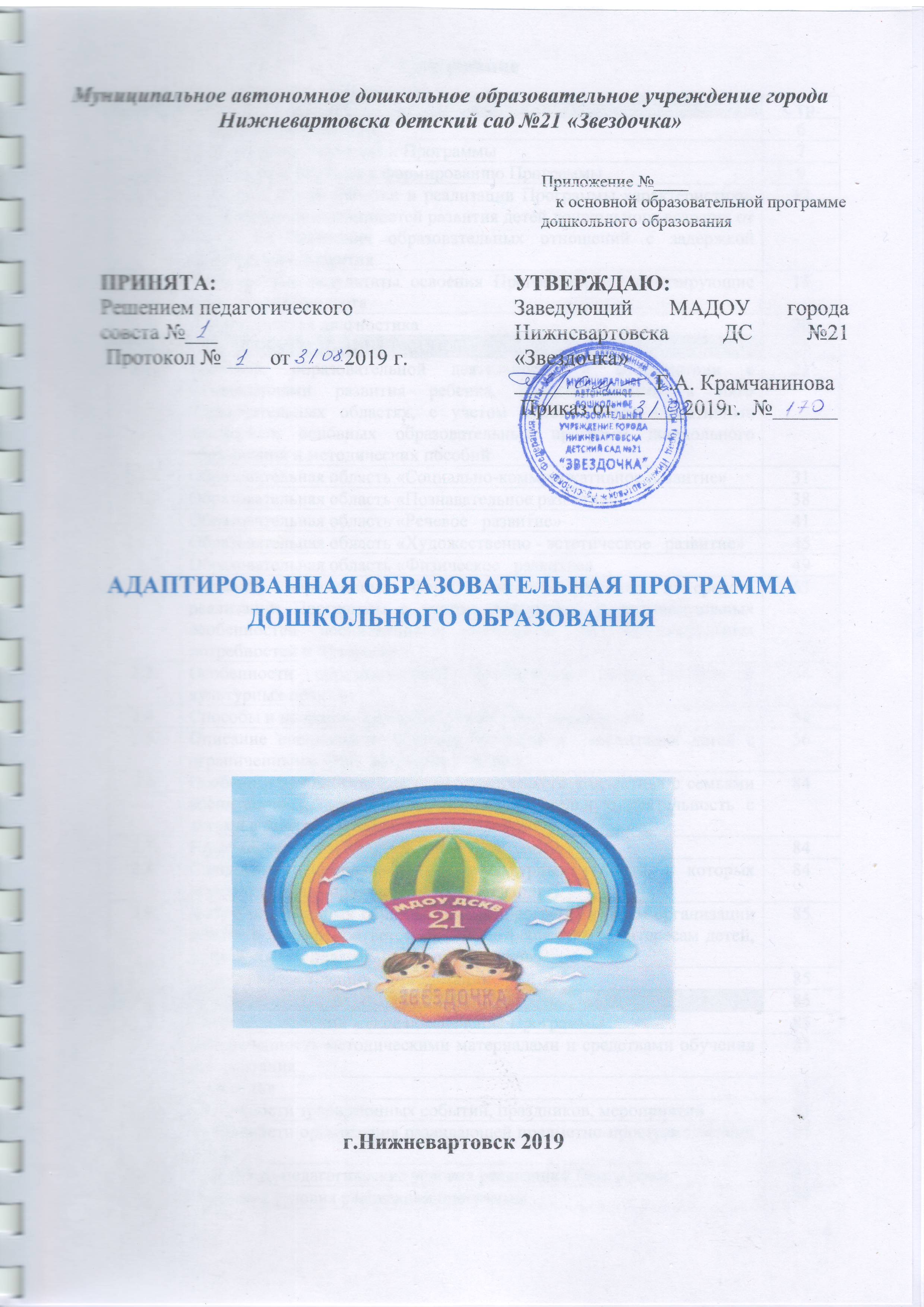 СодержаниеЦЕЛЕВОЙ РАЗДЕЛПояснительная записка    Наименование программы: адаптированная образовательная программа дошкольного образованияАдаптированная образовательная программа (далее – АОП) – образовательная программа, адаптированная для обучения лиц с ограниченными возможностями здоровья с учетом особенностей их психофизического развития, индивидуальных возможностей и при необходимости обеспечивающая коррекцию нарушений развития и социальную адаптацию указанных лиц. Адаптированная образовательная программа определяет содержание и особенности организации образовательной деятельности в группах компенсирующей направленности ДОУ.    Содержание образовательных областей реализуется на основе Примерной адаптированной основной образовательной программы дошкольного образования детей с задержкой психического развития, одобренной решением федерального учебно-методического объединения по общему образованию 7 декабря 2017г. Протокол № 6/17, программой «Подготовка детей к школе с задержкой психического развития» под редакцией Шевченко С.Г.В ДОУ функционирует одна группа компенсирующей направленности для детей от 5 лет и до окончания образовательных отношений с задержкой психического развития (далее-ЗПР).Для работы с такими детьми в ДОУ разработана адаптированная образовательная программа (далее-АОП).Программа обеспечивает создание оптимальных условий для амплификации (обогащения) развития эмоционально-волевой, познавательной, двигательной сферы, развития позитивных качеств личности каждого ребенка.Программа направлена на:преодоление и предупреждение вторичных нарушений развития;на развитие интеллектуальных и личностных качеств;формирование предпосылок учебной деятельности, необходимых для успешной подготовки детей к обучению в школе, обеспечивает социальную успешность, сохранение и укрепление здоровья детей дошкольного возраста, коррекцию недостатков в психическом развитии детей.Адаптированная образовательная программа разработана в соответствии с нормативными документами: Содержание АООП МАДОУ в соответствии с требованиями Стандарта включает три основных раздела – целевой, содержательный и организационный.Целевой раздел включает пояснительную записку, в которой рассматриваются значимые для разработки и реализации АООП МАДОУ клинико-психолого-педагогическая характеристика и особые образовательные потребности детей дошкольного возраста с задержкой психического развития. В целевом разделе раскрываются цели, задачи, принципы и подходы к формированию АООП МАДОУ и механизмы ее адаптации; представлены структурные компоненты программы, алгоритм формирования содержания образовательной деятельности, в том числе по профессиональной коррекции нарушений развития детей с ЗПР; раскрываются целевые ориентиры АООП МАДОУ и планируемые результаты ее освоения, а также механизмы оценивания результатов коррекционно-образовательной деятельности педагогов.Содержательный раздел включает описание образовательной деятельности по пяти образовательным областям: социально-коммуникативное развитие; познавательное развитие; речевое развитие; художественно-эстетическое развитие; физическое развитие; а также содержание образовательной деятельности по профессиональной коррекции нарушений развития детей с ЗПР.Содержание образовательной деятельности по профессиональной коррекции нарушений развития детей с ЗПР (Программа коррекционной работы с детьми дошкольного возраста с задержкой психического развития) является неотъемлемой частью АООП МАДОУ. Она реализуется во всех образовательных областях, а также через специальные коррекционно-развивающие групповые и индивидуальные занятия. Программа реализуется в группах компенсирующей направленности для детей с ЗПР. Организационный раздел раскрывает особенности развивающей предметно-пространственной среды; кадровые условия реализации Программы; ее материально-техническое и методическое обеспечение; финансовые условия реализации; планирование образовательной деятельности; организацию жизни и деятельности детей, режим дня, а также содержит перечень нормативно-организационных документов и методических материалов, специальных литературных источников         Программа реализуется на государственном языке Российской Федерации. (Федеральный закон Российской Федерации от 29 декабря 2012 г. N 273-ФЗ "Об образовании в Российской Федерации" ст.14)Срок реализации: 2 годаЦели   и задачи  реализации ПрограммыЦелью АООП МАДОУ является проектирование модели образовательной и коррекционно-развивающей психолого-педагогической работы, максимально обеспечивающей создание условий для развития детей с ЗПР дошкольного возраста в группах компенсирующей направленности, их позитивной социализации, интеллектуального, социально-личностного, художественно-эстетического и физического развития на основе сотрудничества со взрослыми и сверстниками в соответствующих возрасту видах деятельности. Целью реализации АООП МАДОУ является обеспечение условий для дошкольного образования детей с задержкой психического развития с учетом их индивидуально-типологических особенностей и особых образовательных потребностей. Задачи АООП МАДОУ:создание благоприятных условий для всестороннего развития и образования детей с ЗПР в соответствии с их возрастными, индивидуально-типологическими особенностями и особыми образовательными потребностями; амплификации образовательных воздействий;создание оптимальных условий для охраны и укрепления физического и психического здоровья детей с ЗПР;обеспечение психолого-педагогических условий для развития способностей и личностного потенциала каждого ребенка как субъекта отношений с другими детьми, взрослыми и окружающим миром;целенаправленное комплексное психолого-педагогическое сопровождение ребенка с ЗПР и квалифицированная коррекция недостатков в развитии;выстраивание индивидуального коррекционно-образовательного маршрута на основе изучения особенностей развития ребенка, его потенциальных возможностей и способностей;подготовка детей с ЗПР ко второй ступени обучения (начальная школа) с учетом целевых ориентиров ДО и АООП НОО для детей с ЗПР;взаимодействие с семьей для обеспечения полноценного развития детей с ЗПР; оказание консультативной и методической помощи родителям в вопросах коррекционно-развивающего обучения и воспитания детей с ЗПР;обеспечение необходимых санитарно-гигиенических условий, проектирование специальной предметно-пространственной развивающей среды, создание атмосферы психологического комфорта.Механизмы адаптации АООП МАДОУАдаптация содержания программы с учетом особых образовательных потребностей детей с задержкой психического развития предполагает:1.	Конкретизацию задач и содержания АООП МАДОУ для детей с ЗПР с учетом индивидуально-типологических особенностей и образовательных потребностей контингента воспитанников дошкольной образовательной организации.2.	Вариативность планируемых результатов освоения образовательной программы в соответствии с поставленными задачами и возможностями детей с ЗПР.3.	Индивидуализацию темпов освоения образовательной программы. Использование методов и приемов обучения и развития с ориентацией на «зону ближайшего развития» ребенка, создание оптимальных условий для реализации его потенциальных возможностей.4.	Применение психолого-педагогической диагностики как механизма адаптации коррекционно-образовательного содержания АООП МАДОУ, отбор конкретного содержания воспитательной и коррекционно-образовательной работы в каждой возрастной группе на основе результатов психолого-педагогического изучения имеющихся у детей представлений об окружающем мире, уровня развития психологического и речевого базиса, особенностей деятельности. 5.	Коррекционную направленность всего образовательно-воспитательного процесса, обеспечивающего решение задач общего развития, воспитания и коррекции недостатков познавательной деятельности, эмоционально-личностной сферы и речи детей с ЗПР.6.	Разработку вариативного содержания образовательной деятельности по профессиональной коррекции нарушений развития детей с ЗПР, этапов и методов ее реализации.7.	Подбор методического обеспечения (программно-методических материалов, дидактических пособий, учебных средств и оборудования) для реализации АООП МАДОУ. 8.	Обеспечение практической направленности содержания Программы, ее связи с бытовой, предметно-практической, игровой, продуктивной деятельностью детей. 9.	Особый подход к организации предметно-пространственной среды, планированию образовательной деятельности и организации жизни и деятельности детей в режиме дня.Условия реализации АООП МАДОУ:коррекционно-развивающая направленность воспитания и обучения, способствующая как общему развитию ребенка, так и компенсации индивидуальных недостатков развития; организация образовательного процесса с учетом особых образовательных потребностей ребенка с ЗПР, выявленных в процессе специального психолого-педагогического изучения особенностей развития ребенка, его компетенций; создание особой образовательной среды и психологического микроклимата в группе с учетом особенностей здоровья ребенка и функционального состояния его нервной системы; преемственность в работе учителя-дефектолога, учителя-логопеда, педагога-психолога, воспитателей, музыкального руководителя, инструктора по физической культуре;«пошаговое» предъявление материала, дозирование помощи взрослого, использование специальных методов, приемов и средств, способствующих достижению минимально возможного уровня, позволяющего действовать ребенку самостоятельно;проведение непрерывного мониторинга развития ребенка и качества освоения Программы в специально созданных условиях;сетевое взаимодействие с ПМПК и сторонними организациями (медицинскими, образовательными, общественными, социальными, научными и др.) для повышения эффективности реализации задач АООП ;установление продуктивного взаимодействия семьи и дошкольной образовательной организации, активизация ресурсов семьи; комплексное сопровождение семьи ребенка с ЗПР командой специалистов;осуществление контроля эффективности реализации Программы со стороны психолого-медико-педагогического консилиума образовательной организации.1.2. Принципы и подходы к  формированию  ПрограммыВ соответствии со Стандартом Программа построена на следующих принципах: 1. Поддержка разнообразия детства. Современный мир характеризуется возрастающим многообразием и неопределенностью, отражающимися в самых разных аспектах жизни человека и общества. Многообразие социальных, личностных, культурных, языковых, этнических особенностей, религиозных и других общностей, ценностей и убеждений, мнений и способов их выражения, жизненных укладов особенно ярко проявляется в условиях РФ Программа рассматривает разнообразие как ценность, образовательный ресурс и предполагает использование разнообразия для обогащения образовательного процесса. Организация выстраивает образовательную деятельность с учетом региональной специфики, социокультурной ситуации развития каждого ребенка, его возрастных и индивидуальных особенностей, ценностей, мнений и способов их выражения. 2. Сохранение уникальности и самоценности детства как важного этапа в общем развитии человека. Самоценность детства – понимание детства как периода жизни значимого самого по себе, значимого тем, что происходит с ребенком сейчас, а не тем, что этот этап является подготовкой к последующей жизни. Этот принцип подразумевает полноценное проживание ребенком всех этапов детства (младенческого, раннего и дошкольного детства), обогащение (амплификацию) детского развития. 3. Позитивная социализация ребенка предполагает, что освоение ребенком культурных норм, средств и способов деятельности, культурных образцов поведения и общения с другими людьми, приобщение к традициям семьи, общества, государства происходят в процессе сотрудничества со взрослыми и другими детьми, направленного на создание предпосылок к полноценной деятельности ребенка в изменяющемся мире. 4. Личностно-развивающий и гуманистический характер взаимодействия взрослых (родителей (законных представителей), педагогических и иных работников Организации) и детей. Такой тип взаимодействия предполагает базовую ценностную ориентацию на достоинство каждого участника взаимодействия, уважение и безусловное принятие личности ребенка, доброжелательность, внимание к ребенку, его состоянию, настроению, потребностям, интересам. Личностно-развивающее взаимодействие является неотъемлемой составной частью социальной ситуации развития ребенка в организации, условием его эмоционального благополучия и полноценного развития. 5. Содействие и сотрудничество детей и взрослых, признание ребенка полноценным участником (субъектом) образовательных отношений. Этот принцип предполагает активное участие всех субъектов образовательных отношений – как детей, так и взрослых – в реализации программы. Каждый участник имеет возможность внести свой индивидуальный вклад в ход игры, занятия, проекта, обсуждения, в планирование образовательного процесса, может проявить инициативу. Принцип содействия предполагает диалогический характер коммуникации между всеми участниками образовательных отношений. Детям предоставляется возможность высказывать свои взгляды, свое мнение, занимать позицию и отстаивать ее, принимать решения и брать на себя ответственность в соответствии со своими возможностями. 6. Сотрудничество с семьей. Сотрудничество, кооперация с семьей, открытость в отношении семьи, уважение семейных ценностей и традиций, их учет в образовательной работе являются важнейшим принципом образовательной программы. Сотрудники Организации должны знать об условиях жизни ребенка в семье, понимать проблемы, уважать ценности и традиции семей воспитанников. Программа предполагает разнообразные формы сотрудничества с семьей как в содержательном, так и в организационном планах. 7. Сетевое взаимодействие с организациями социализации, образования, охраны здоровья и другими партнерами, которые могут внести вклад в развитие и образование детей, а также использование ресурсов местного сообщества и вариативных программ дополнительного образования детей для обогащения детского развития. Программа предполагает, что Организация устанавливает партнерские отношения не только с семьями детей, но и с другими организациями и лицами, которые могут способствовать обогащению социального и/или культурного опыта детей, приобщению детей к национальным традициям (посещение театров, музеев, освоение программ дополнительного образования), к природе и истории родного края; содействовать проведению совместных проектов, экскурсий, праздников, посещению концертов, а также удовлетворению особых потребностей детей, оказанию психолого-педагогической и/или медицинской поддержки в случае необходимости (центры семейного консультирования и др.). 8. Индивидуализация дошкольного образования предполагает такое построение образовательной деятельности, которое открывает возможности для индивидуализации образовательного процесса, появления индивидуальной траектории развития каждого ребенка с характерными для данного ребенка спецификой и скоростью, учитывающей его интересы, мотивы, способности и возрастно-психологические особенности. При этом сам ребенок становится активным в выборе содержания своего образования, разных форм активности. Для реализации этого принципа необходимы регулярное наблюдение за развитием ребенка, сбор данных о нем, анализ его действий и поступков; помощь ребенку в сложной ситуации; предоставление ребенку возможности выбора в разных видах деятельности, акцентирование внимания на инициативности, самостоятельности и активности ребенка. 9. Возрастная адекватность образования. Этот принцип предполагает подбор педагогом содержания и методов дошкольного образования в соответствии с возрастными особенностями детей. Важно использовать все специфические виды детской деятельности (игру, коммуникативную и познавательно-исследовательскую деятельность, творческую активность, обеспечивающую художественно-эстетическое развитие ребенка), опираясь на особенности возраста и задачи развития, которые должны быть решены в дошкольном возрасте. Деятельность педагога должна быть мотивирующей и соответствовать психологическим законам развития ребенка, учитывать его индивидуальные интересы, особенности и склонности. 10. Развивающее вариативное образование. Этот принцип предполагает, что образовательное содержание предлагается ребенку через разные виды деятельности с учетом его актуальных и потенциальных возможностей усвоения этого содержания и совершения им тех или иных действий, с учетом его интересов, мотивов и способностей. Данный принцип предполагает работу педагога с ориентацией на зону ближайшего развития ребенка (Л.С. Выготский), что способствует развитию, расширению как явных, так и скрытых возможностей ребенка. 11. Полнота содержания и интеграция отдельных образовательных областей. В соответствии со Стандартом Программа предполагает всестороннее социально-коммуникативное, познавательное, речевое, художественно-эстетическое и физическое развитие детей посредством различных видов детской активности. Между отдельными разделами Программы существуют многообразные взаимосвязи: познавательное развитие тесно связано с речевым и социально-коммуникативным, художественно- эстетическое – с познавательным и речевым и т.п. Содержание образовательной деятельности в одной конкретной области тесно связано с другими областями. Такая организация образовательного процесса соответствует особенностям развития детей раннего и дошкольного возраста. 12. Инвариантность ценностей и целей при вариативности средств реализации и достижения целей Программы. Стандарт и Программа задают инвариантные ценности и ориентиры, с учетом которых Организация должна разработать свою основную образовательную программу и которые для нее являются научно-методическими опорами в современном мире разнообразия и неопределенности. При этом Программа оставляет за Организацией право выбора способов их достижения, выбора образовательных программ, учитывающих многообразие конкретных социокультурных, географических, климатических условий реализации Программы, разнородность состава групп воспитанников, их особенностей и интересов, запросов родителей (законных представителей), интересов и предпочтений педагогов и т.п. Содержание коррекционной работы определяют принципы:- Соблюдение интересов ребёнка. Принцип определяет позицию воспитателей и специалистов, которые призваны решать проблему ребёнка с максимальной пользой в интересах ребёнка. - Системность. Принцип обеспечивает единство диагностики, коррекции и развития, т.е. системный подход к анализу особенностей развития и коррекции нарушений детей  с ОВЗ, а так же всесторонний многоуровневый подход специалистов различного профиля, взаимодействие и согласованность их действий в решении проблем ребёнка; участие в данном процессе всех участников образовательного процесса.- Непрерывность. Принцип гарантирует ребёнку и его родителям (законным представителям) непрерывность помощи до решения проблемы или определения подхода к её решению.- Рекомендательный характер оказания помощи. Принцип обеспечивает соблюдение гарантированных законодательством прав родителей (законных    представителей) детей с ОВЗ защищать права и интересы	детей,  включая обязательное согласование с родителями (законными представителями) вопроса о направлении (переводе) детей с ОВЗ в группы комбинированной направленности.        В Программе учитываются индивидуальные потребности ребенка, связанные с его жизненной ситуацией и состоянием здоровья, определяющие особые условия получения им образования (далее - особые образовательные потребности), индивидуальные потребности отдельных категорий детей, в том числе с ограниченными возможностями здоровья; возможности освоения ребенком Программы на разных этапах ее реализации.      Содержание Программы предполагает создание эмоционально-комфортного климата с помощью оптимальной интенсивности эмоциональных, интеллектуальных, двигательных, физических и психических нагрузок и благоприятных условий для развития индивидуальности, позитивных личностных качеств воспитанников. В осуществлении индивидуально-дифференцированного подхода к детям предполагается создание педагогами условий для естественного индивидуального полноценного развития личности детей. В образовательной деятельности уделяется особое внимание организации условий для самостоятельной деятельности детей по их выбору и интересам. В организованной предметно-развивающей среде осуществляется педагогически целесообразное, духовно-нравственное и личностно-ориентированное взаимодействие взрослого и ребенка.       Программа реализует деятельностный подход к развитию ребенка и культурологический подход к отбору содержания образования.1.3. Значимые для разработки и реализации Программыхарактеристики. Характеристики особенностей от 5 лет и до окончания образовательных отношений с задержкой психического развитиясм. в Образовательной программе дошкольного образования стр._____Рассматривая психологические особенности старших дошкольников с ЗПР, прежде всего, следует отметить, что это дети с нереализованными возрастными возможностями. Все основные психические новообразования возраста у них формируются с запаздыванием и имеют качественное своеобразие. В дошкольном возрасте у детей с ЗПР выявляется отставание в развитии общей и, особенно, тонкой моторики. Главным образом страдает техника движений и двигательные качества (быстрота, ловкость, сила, точность, координация), выявляются недостатки психомоторики. Слабо сформированы навыки самообслуживания, технические навыки в изодеятельности, лепке, аппликации, конструировании. Многие дети не умеют правильно держать карандаш, кисточку, не регулируют силу нажима, затрудняются при пользовании ножницами. Грубых двигательных расстройств у детей с ЗПР нет, однако уровень физического и моторного развития ниже, чем у нормально развивающихся сверстников, затруднено формирование графомоторных навыков. Для таких детей характерна рассеянность внимания, они не способны удерживать внимание достаточно длительное время, быстро переключать его при смене деятельности. Для них характерна повышенная отвлекаемость, особенно на словесный раздражитель. Деятельность носит недостаточно целенаправленный характер, дети часто действуют импульсивно, легко отвлекаются, быстро утомляются, истощаются. Могут наблюдаться и проявления инертности - в этом случае ребенок с трудом переключается с одного задания на другое. Также у них недостаточно сформирована способность к произвольной регуляции деятельности и поведения, что затрудняет выполнение заданий учебного типа.Сенсорное развитие также отличается качественным своеобразием. У детей с ЗПР зрение и слух физиологически сохранны, однако процесс восприятия несколько затруднен - снижен его темп, сужен объем, недостаточна точность восприятия (зрительного, слухового, тактильно-двигательного). Затруднена ориентировочно-исследовательская деятельность, направленная на исследование свойств и качеств предметов. Требуется большее количество практических проб и примериваний при решении наглядно-практических задач, дети затрудняются в обследовании предмета. В то же время дети с ЗПР могут практически соотносить предметы по цвету, форме, величине. Основная проблема в том, что их сенсорный опыт долго не обобщается и не закрепляется в слове, отмечаются ошибки при назывании признаков цвета, формы, величины. Таким образом, эталонные представления не формируются своевременно. Недостатки сенсорного развития и речи влияют на формирование сферы образов-представлений. Из-за слабости анализирующего восприятия ребенок затрудняется в выделении основных составных частей предмета, определении их пространственного взаимного расположения. Можно говорить о замедленном темпе формирования способности воспринимать целостный образ предмета. Влияет на это и недостаточность тактильно-двигательного восприятия, которое выражается в недостаточной дифференцированности кинестетических и тактильных ощущений (температуры, фактуры материала, свойства поверхности, формы, величины), т.е. когда у ребенка затруднен процесс узнавания предметов на ощупь.У детей с ЗПР замедлен процесс формирования межанализаторных связей, которые лежат в основе сложных видов деятельности. Отмечаются недостатки зрительно моторной и слухо-зрительно-моторной координации. В дальнейшем эти недостатки также будут препятствовать овладению чтением и письмом. Недостаточность межанализаторного взаимодействия проявляется в несформированности чувства ритма, трудностях в формировании пространственных ориентировок.Память детей с ЗПР отличается качественным своеобразием. В первую очередь у детей ограничен объем памяти и снижена прочность запоминания. Характерна неточность воспроизведения и быстрая утеря информации. В наибольшей степени страдает вербальная память. Выраженность этого дефекта зависит от происхождения ЗПР. При правильном подходе к обучению, дети способны к усвоению некоторых мнемотехнических приемов, овладению логическими способами запоминания.Значительное своеобразие отмечается в развитии мыслительной деятельности. Отставание отмечается уже на уровне наглядных форм мышления, возникают трудности в формировании сферы образов-представлений. Отмечается подражательный характер деятельности детей с ЗПР, несформированность способности к творческому созданию новых образов, замедлен процесс формирования мыслительных операций. К старшему дошкольному возрасту у детей с ЗПР еще не сформирован соответствующий возрастным возможностям уровень словесно-логического мышления - дети не выделяют существенных признаков при обобщении, а обобщают либо по ситуативным, либо по функциональным признакам. Затрудняются при сравнении предметов, производя их сравнение по случайным признакам, при этом затрудняются даже в выделении признаков различия. Особого внимания заслуживает рассмотрение особенностей речевого развития детей с ЗПР. Многим из них присущи дефекты звукопроизношения, недостатки фонематического восприятия. Среди воспитанников специализированных групп много детей с таким речевым нарушением, как дизартрия. Нарушения речи при ЗПР носят системный характер и входят в структуру дефекта. На уровне импрессивной речи отмечаются трудности в понимании сложных, многоступенчатых инструкций, логико-грамматических конструкций. Дети плохо понимают содержание рассказа со скрытым смыслом, затруднен процесс декодирования текстов, т. е. затруднен процесс восприятия и осмысления их содержания. Дети рассматриваемой группы имеют ограниченный словарный запас. В их речи редко встречаются прилагательные, наречия, сужен глагольный словарь. Затруднены словообразовательные процессы, позже, чем в норме, возникает период детского словотворчества, который продолжается до 7-8 лет.  Грамматический строй речи также отличается рядом особенностей. Ряд грамматических категорий дети практически не используют в речи, однако, если сравнивать количество ошибок в употреблении грамматических форм слова и в употреблении грамматических конструкций, то явно преобладают ошибки второго типа. Ребенку трудно воплотить мысль в развернутое речевое сообщение, хотя ему и понятно смысловое содержание изображенной на картинке ситуации или прочитанного рассказа, и на вопросы педагога он отвечает правильно. Незрелость внутриречевых механизмов приводит не только к трудностям в грамматическом оформлении предложений. Основные проблемы касаются формирования связной речи. Дети не могут пересказать небольшой текст, составить рассказ по серии сюжетных картин, описать наглядную ситуацию, им недоступно творческое рассказывание.Наличие в структуре дефекта недоразвития речи при ЗПР обуславливает необходимость специальной логопедической помощи.У детей с ЗПР снижен интерес к игре и к игрушке, с трудом возникает замысел игры, сюжеты игр тяготеют к стереотипам, преимущественно затрагивают бытовую тематику. Ролевое поведение отличается импульсивностью. Не сформирована игра и как совместная деятельность: дети мало общаются между собой в игре, игровые объединения неустойчивы, часто возникают конфликты, дети мало общаются между собой, коллективная игра не складывается. Однако, у детей с ЗПР, в сравнении с нормой, уровень развития игровой деятельности достаточно низкий и требует коррекции. Незрелость эмоционально-волевой сферы детей с ЗПР обусловливает своеобразие формирования их поведения, и личностные особенности. Страдает сфера коммуникации. По уровню коммуникативной деятельности дети отстают от нормально развивающихся детей, они достигают лишь уровня ситуативно-делового общения.Отмечаются проблемы в формировании нравственно-этической сферы - страдает сфера социальных эмоций, дети не готовы к "эмоционально теплым" отношениями со сверстниками, могут быть нарушены эмоциональные контакты с близкими взрослыми, дети слабо ориентируются в нравственно-этических нормах поведения.  При задержке психического развития затруднено социальное развитие ребенка, его личностное становление - формирование самосознания, самооценки, системы "Я". В старшем дошкольном возрасте такой ребенок безынициативен, его эмоции недостаточно яркие, он не умеет выразить свое эмоциональное состояние, затрудняется в понимании состояний других людей. Ребенок не может регулировать свое поведение на основе усвоенных норм и правил, не готов к волевой регуляции поведения.Без специальной коррекционной педагогической помощи такой ребенок оказывается психологически не подготовленным к школе по всем параметрам: Как правило, ослаблено здоровье и отмечается сниженный уровень физического и психофизического развития (т. е. ребенок на достигает "школьной зрелости"). Не сформирована мотивационная готовность. Даже если ребенок хочет идти в школу, в большей степени его привлекает учебная атрибутика - в школе он будет играть, а не учиться. Отмечается низкий уровень эмоционально-волевой готовности. Ребенок не может подчинится правилам дисциплины, неспособен к длительным интеллектуальным усилиям. Не сформированы все структурные компоненты учебной деятельности. При выполнении заданий учебного типа ребенок не проявляет к ним интереса, стремится поскорее закончить непривлекательную для него деятельность, не доводит работу до конца. Он с трудом принимает программу, предложенную взрослым в виде образца и, особенно, в виде словесной инструкции, не удерживает ее на протяжении работы, т. е. эта программа не становится его собственной. Действует недостаточно осознанно, не может вербализовать правила, по которым нужно выполнять задания, не может дать словесный отчет, рассказать, как он выполнял работу. Затрудняется в выборе адекватных способов для выполнения задания, необходимые навыки сформированы на низком уровне. Особые проблемы касаются саморегуляции и самоконтроля. Ребенок не замечает своих ошибок, не исправляет их, не может адекватно оценить результат. Отмечается несформированность общей способности к учению у детей с ЗПР, что лежит в основе снижения обучаемости и определяет проблемы школьного обучения. Анализ особенностей психического развития рассматриваемой категории детей позволяет сделать следующие выводы:В психическом статусе ребенка с ЗПР можно выделить ряд существенных особенностей:1) в сенсорно-перцептивной сфере — незрелость различных систем анализаторов (особенно слуховой и зрительной), неполноценность зрительно-пространственной ориентированности;2)  в психомоторной сфере — разбалансированность двигательной активности (гипер- и гипоактивность), импульсивность, трудность в овладении двигательными навыками, нарушения координации движения;3) в мыслительной сфере — преобладание более простых мыслительных операций (анализ и синтез), снижение уровня логичности и отвлеченности мышления, трудности перехода к абстрактно-аналитическим формам мышления;4) в мнемической сфере — преобладание механической памяти над абстрактно-логической, непосредственного запоминания — над опосредованным, снижение объемов кратковременной и долговременной памяти, значительное снижение способности к непроизвольному запоминанию;5)  в речевом развитии — ограниченность словарного запаса, особенно активного, замедление овладения грамматическим строем речи, дефекты произношения, трудности овладения письменной речью;6)  в эмоционально-волевой сфере — незрелость эмоционально-волевой деятельности, инфантилизм, нескоординированность эмоциональных процессов;7)  в мотивационной сфере — преобладание игровых мотивов, стремление к получению удовольствия, дезадаптивность побуждений и интересов;Задержка психического развития затрагивает всю психическую сферу ребенка, и, по существу, является системным дефектом. Поэтому процесс обучения и воспитания должен выстраиваться с позиций системного подхода. Необходимо сформировать полноценный базис для становления высших психических функций и обеспечить специальные психолого-педагогические условия, необходимые для их формирования. А это возможно лишь в условиях специализированного дошкольного учреждения или специализированной группы, имеющейся в ДОУ.Если нормально развивающийся ребенок усваивает систему знаний и поднимается на новые ступени развития в повседневном общении со взрослыми (при этом активно работают механизмы саморазвития), то при ЗПР каждый шаг может осуществляться только в условиях целенаправленного формирования каждой психической функции с учетом их взаимодействия.Планируемые результаты освоения Программы, конкретизирующие требования Стандартасм. в Образовательной программе дошкольного образования стр._____Дети с различными недостатками в психическом развитии могут иметь качественно неоднородные уровни речевого, познавательного и социального развития личности. Поэтому целевые ориентиры основной образовательной программы дошкольного образовательного учреждения, реализуемой с участием детей с ограниченными возможностями здоровья (далее - ОВЗ), должны учитывать не только возраст ребенка, но и уровень развития его личности, степень выраженности различных нарушений, а также индивидуально-типологические особенности развития ребенка.Целевые ориентиры в старшем дошкольном возрасте (5-6 лет):Целевые ориентиры на этапе завершения дошкольного образования детьми с ЗПР (от 6 лет до окончания образовательных отношений)Необходимыми условиями реализации АООП МАДОУ являются: соблюдение преемственности между всеми возрастными дошкольными группами, между детским садом и начальной школой, а также единство требований к воспитанию ребенка в дошкольном образовательном учреждении и в условиях семьи.Целевые ориентиры АООП МАДОУ выступают основаниями преемственности дошкольного и начального общего образования за счет обеспечения равных стартовых возможностей на начальных этапах обучения в школе. Развитие функционального базиса для формирования предпосылок универсальных учебных действий (УУД в личностной, коммуникативной, познавательной и регулятивной сферах) является важнейшей задачей дошкольного образования. В зависимости от того, на каком возрастном этапе с ребенком дошкольного возраста начиналась коррекционно-развивающая работа, от характера динамики развития, успешности коррекции и компенсации его недостатков происходит уточнение и дифференциация образовательных потребностей воспитанников, что становится основой для дифференциации условий дальнейшего образования и содержания коррекционно-развивающей работы, выработки рекомендаций по дальнейшему образовательному маршруту. Развивающее оценивание качества образовательной деятельности по АООПОценивание качества образовательной деятельности, осуществляемой МАДОУ по АООП МАДОУ, представляет собой важную составную часть образовательной деятельности, направленную на ее усовершенствование.Концептуальные основания такой оценки определяются требованиями Федерального закона «Об образовании в Российской Федерации», а также ФГОС ДО, в котором определены государственные гарантии качества образования.Система оценки образовательной деятельности, предусмотренная АООП МАДОУ, предполагает оценивание качества условий образовательной деятельности, обеспечиваемых МАДОУ, включая психолого-педагогические, кадровые, материально-технические, финансовые, информационно-методические, управление МАДОУ и т. д.Программой не предусматривается оценивание качества образовательной деятельности МАДОУ на основе достижения детьми с ЗПР планируемых результатов освоения Программы. Целевые ориентиры, представленные в Программе:не подлежат непосредственной оценке;не являются непосредственным основанием оценки как итогового, так и промежуточного уровня развития детей с ЗПР;не позволяют формально сравнивать реальные достижения детей с ЗПР и детей без нарушений в развитии;не являются непосредственным основанием при оценке качества образования.Степени реального освоения ребенком обозначенных целевых ориентиров к моменту перехода на следующий уровень образования могут существенно варьировать у разных детей в силу различий в условиях жизни и индивидуальных особенностей развития.Дети с ЗПР исходно могут демонстрировать качественно неоднородные уровни двигательного, речевого, познавательного и социального развития. Поэтому целевые ориентиры должны учитывать не только возраст ребенка, но и уровень его развития, степень выраженности различных нарушений, а также индивидуально-типологические особенности.АООП МАДОУ предусмотрена система педагогической и психолого-педагогической диагностики, мониторинга качества усвоения Программы. Средствами получения адекватной картины развития детей и их образовательных достижений являются:педагогические наблюдения, педагогическая диагностика, связанные с оценкой эффективности педагогических действий с целью их дальнейшей оптимизации;карты развития ребенка с ЗПР.Параметры оценки качества образовательной деятельности по АООП МАДОУ: администрация и педагогподдерживают ценности развития и позитивной социализации ребенка дошкольного возраста с ЗПР;учитывают факт разнообразия путей развития ребенка с ЗПР в условиях современного постиндустриального общества;ориентирует систему дошкольного образования на поддержку вариативности используемых образовательных программ и организационных форм дошкольного образования детей с ЗПР;Анализ результатов усвоения Программы может служить основой для управленческих решений, для адаптации Программы на уровне образовательной организации. Обобщенные и верифицированные результаты могут стать основанием для внесения поправок в АООП МАДОУ с учетом регионального компонента.АООП МАДОУ предусмотрены следующие уровни системы оценки качества:диагностика развития ребенка дошкольного возраста с ЗПР, используемая как профессиональный инструмент педагога с целью получения обратной связи от собственных педагогических действий и планирования дальнейшей образовательной и коррекционной работы с детьми с ЗПР;внутренняя оценка, самооценка МАДОУ;внешняя оценка МАДОУ, в том числе независимая профессиональная и общественная оценка.На уровне образовательной организации система оценки качества реализации Программы решает задачи:повышения качества реализации АООП МАДОУ;реализации требований ФГОС ДО к структуре, условиям и целевым ориентирам основной образовательной программы дошкольной организации;обеспечения объективной экспертизы деятельности МАДОУ в процессе оценки качества адаптированной программы дошкольного образования детей с ЗПР;постановки ориентиров в профессиональной деятельности педагогов и перспектив развития самой дошкольной организации;создания оснований преемственности между дошкольным и начальным общим образованием обучающихся с ЗПР.При этом развивающее оценивание:исключает использование оценки индивидуального развития ребенка в контексте оценки работы дошкольной организации;исключает унификацию и поддерживает вариативность программ, форм и методов дошкольного образования;способствует открытости по отношению к ожиданиям семьи ребенка с ЗПР, педагогов, общества и государства;включает как оценку педагогами МАДОУ собственной работы, так и независимую профессиональную и общественную оценку условий образовательной деятельности в дошкольной образовательной организации.Важнейшим элементом системы обеспечения качества дошкольного образования в МАДОУ является оценка качества психолого-педагогических условий реализации АООП МАДОУ. Это позволяет выстроить систему оценки и повышения качества вариативного, развивающего дошкольного образования в соответствии со Стандартом посредством экспертизы условий реализации Программы. Ключевым объектом оценки является уровень образовательного процесса, в котором непосредственно участвует ребенок с ЗПР, его семья и педагогический коллектив МАДОУ. Система оценки качества предоставляет педагогам и администрации МАДОУ материал для рефлексии своей деятельности и для серьезной работы над АООП МАДОУ, которую они реализуют. Результаты оценивания качества образовательной деятельности формируют доказательную основу для изменений в АООП МАДОУ, корректировки образовательного процесса и условий образовательной деятельности1.5. Педагогическая диагностикаРеализация программы предполагает оценку индивидуального развития детей. Такая оценка производится педагогическим работником в рамках педагогической диагностики (оценки индивидуального развития детей дошкольного возраста, связанной с оценкой эффективности педагогических действий и лежащей в основе их дальнейшего планирования). Педагогическая диагностика проводится в ходе наблюдений за активностью детей в самостоятельной деятельности и совместной игровой образовательной ситуации. Педагогическая диагностика проводится воспитателями группы с использованием диагностических заданий и наблюдения за поведением и деятельностью воспитанников. Данные наблюдений, анализ продуктов детской деятельности и выполнения детьми диагностических задач лежат в основе заполнения индивидуальных карт развития каждого ребёнка. В случаях, когда благодаря изучению будут выявлены дети, которые характеризуются низкими показателями развития качеств или отдельных компонентов, проводится психологическое обследование (педагогом-психологом) для выявления возможных причин трудностей в освоении Программы. Общие результаты психолого-педагогической диагностики станут основой для совместной разработки педагогами и психологом наиболее оптимальных путей образовательной работы с конкретным ребёнком.           Диагностическое обследование для детей с ЗПР отличается по своим задачам и методам. На первый план выступает задача комплексного, всестороннего качественного анализа особенностей познавательной деятельности, эмоционально-волевой сферы, личностного развития, а также исследования сферы знаний, умений, навыков, представлений об окружающем мире, имеющихся у ребёнка. Диагностика выступает как необходимый структурный компонент коррекционно-педагогического процесса и средство оптимизации этого процесса. Углубленное всестороннее обследование позволяет построить адекватные индивидуальные и подгрупповые коррекционно-образовательные программы и определить эффективность коррекционно-развивающего обучения. В течение учебного года проводится обследование в три этапа.Диагностическое обследование детей второго года обучения (от 6лет и до окончания образовательных отношений) проводится по протоколу обследования, разработанному институтом коррекционной педагогики РАО, научный руководитель  С.Г. Шевченко. Индивидуальный маршрут коррекционной работы, разработанный учителем-дефектологом, фиксирует проводимые учителем-дефектологом диагностико-коррекционно-развивающие мероприятия, их эффективность, характер индивидуальных изменений в обучении и психическом развитии дошкольника, данные готовности ребёнка к школе. Такой подход к индивидуальному воспитанию и обучению открывает широкие возможности и положительный результат СОДЕРЖАТЕЛЬНЫЙ РАЗДЕЛОписание образовательной деятельности в соответствии с направлениями развития ребенка, представленными в пяти образовательных областях, с учетом используемых вариативных примерных основных образовательных программ дошкольного образования и методических пособийсм. в Образовательной программе дошкольного образования стр._____С учетом специальных образовательных потребностей детей с ЗПР к каждой из образовательных областей добавляется раздел коррекционной программы, который отражает специфику коррекционно-педагогической деятельности с детьми с ЗПР дошкольного возраста от 5 лет до окончания образовательных отношений. Основная задача коррекционно-педагогической работы - создание условий для всестороннего развития ребенка с ЗПР в целях обогащения его социального опыта и гармоничного включения в коллектив сверстников. Дошкольный возраст от 5лет до 6 летДля детей от 6лет и до окончания образовательных отношенийОбразовательная область «Социально-коммуникативное развитие» см. в Образовательной программе дошкольного образования стр._____Социально-коммуникативное развитие в соответствии с ФГОС ДО направлено на: - усвоение норм и ценностей, принятых в обществе, включая моральные и нравственные ценности; - формирование представлений о малой родине и Отечестве, многообразии стран и народов мира;- развитие общения и взаимодействия ребенка со сверстниками и взрослыми;- развитие социального и эмоционального интеллекта, эмоциональной отзывчивости, сопереживания, формирование готовности к совместной деятельности со сверстниками, формирование уважительного отношения и чувства принадлежности к своей семье и к сообществу детей и взрослых в детском саду; - становление самостоятельности, целенаправленности и саморегуляции собственных действий; - поддержку инициативы, самостоятельности и ответственности детей в различных видах деятельности;- формирование позитивных установок к различным видам труда и творчества;- формирование основ безопасного поведения в быту, социуме, природе.Цели, задачи и содержание области «Социально-коммуникативное развитие» детей дошкольного возраста в условиях ДОО представлены четырьмя разделами: Социализация, развитие общения, нравственное и патриотическое воспитание.Ребенок в семье и сообществе.Самообслуживание, самостоятельность, трудовое воспитание.Формирование основ безопасного поведения.Социализация, развитие общения, нравственное и патриотическое воспитаниеОбщие задачи:развивать общение и игровую деятельность: создавать условия для позитивной социализации и развития инициативы ребенка на основе сотрудничества со взрослыми и сверстниками; формировать умения и навыки общения со сверстниками в игровой деятельности; развивать коммуникативные способности дошкольников;приобщать к элементарным общепринятым нормам и правилам взаимоотношений со сверстниками и взрослыми: поддерживать доброжелательное отношение детей друг к другу и положительное взаимодействие детей друг с другом в разных видах деятельности; формировать основы нравственной культуры;формировать гендерную, семейную, гражданскую принадлежности: формировать идентификацию детей с членами семьи, другими детьми и взрослыми, способствовать развитию патриотических чувств; формировать готовность к усвоению социокультурных и духовно-нравственных ценностей с учетом этнокультурной ситуации развития детей.Задачи, актуальные для работы с детьми с ЗПР дошкольного возраста:обеспечивать адаптивную среду образования, способствующую освоению образовательной программы детьми с ЗПР;формировать и поддерживать положительную самооценку, уверенность ребенка в собственных возможностях и способностях;формировать мотивационно-потребностный, когнитивно-интеллектуальный, деятельностный компоненты культуры социальных отношений;способствовать становлению произвольности (самостоятельности, целенаправленности и саморегуляции) собственных действий и поведения ребенка.Содержание социально-коммуникативного развития направлено на:поддержку спонтанной игры детей, ее обогащение, обеспечение игрового времени и пространства;развитие социального и эмоционального интеллекта, эмоциональной отзывчивости, сопереживания,развитие общения и адекватного взаимодействия ребенка со взрослыми и сверстниками; развитие умения детей работать в группе сверстников, развитие готовности и способности к совместным играм со сверстниками; формирование культуры межличностных отношений;формирование основ нравственной культуры, усвоение норм и ценностей, принятых в обществе, включая моральные и нравственные;формирование представлений о малой родине и Отечестве, о социокультурных ценностях нашего народа, об отечественных традициях и праздниках, о планете Земля как общем доме людей, об особенностях ее природы, многообразии стран и народов мира.В зависимости от возрастных и индивидуальных особенностей, особых потребностей и возможностей здоровья детей указанное содержание дифференцируется:Самообслуживание, самостоятельность, трудовое воспитаниеОбщие задачи:формировать первичные трудовые умения и навыки: формировать интерес и способность к самостоятельным действиям с бытовыми предметами-орудиями (ложка, вилка, нож, совок, лопатка и пр.), к самообслуживанию и элементарному бытовому труду (в помещении и на улице); поощрять инициативу и самостоятельность детей в организации труда под руководством взрослого;воспитывать ценностное отношение к собственному труду, труду других людей и его результатам: развивать способность проявлять себя как субъект трудовой деятельности; предоставлять возможности для самовыражения детей в индивидуальных, групповых и коллективных формах труда;формировать первичные представления о труде взрослых, его роли в обществе и жизни каждого человека: поддерживать спонтанные игры детей и обогащать их через наблюдения за трудовой деятельностью взрослых и организацию содержательных сюжетно-ролевых игр; формировать готовность к усвоению принятых в обществе правил и норм поведения, связанных с разными видами и формами труда, в интересах человека, семьи, общества;развитие социального интеллекта на основе разных форм организации трудового воспитания в дошкольной образовательной организации;формирование представлений о социокультурных ценностях нашего народа, об отечественных традициях и праздниках, связанных с организаций труда и отдыха людей.Задачи, актуальные для работы с детьми с ЗПР:формирование позитивных установок к различным видам труда и творчества;формирование готовности к совместной трудовой деятельности со сверстниками, становление самостоятельности, целенаправленности и саморегуляции собственных действий в процессе включения в разные формы и виды труда;формирование уважительного отношения к труду взрослых и чувства принадлежности к своей семье и к сообществу детей и взрослых в организации.В зависимости от возрастных и индивидуальных особенностей, особых потребностей и возможностей здоровья детей указанное содержание дифференцируется:Формирование навыков безопасного поведенияОбщие задачи:формирование представлений об опасных для человека и мира природы ситуациях и способах поведения в них;приобщение к правилам безопасного для человека и мира природы поведения, формирование готовности к усвоению принятых в обществе правил и норм безопасного поведения в интересах человека, семьи, общества;передача детям знаний о правилах безопасности дорожного движения в качестве пешехода и пассажира транспортного средства;формирование осторожного и осмотрительного отношения к потенциально опасным для человека и мира природы ситуациям.Задачи, актуальные для работы с дошкольниками с ЗПР:развитие социального интеллекта, связанного с прогнозированием последствийдействий, деятельности и поведения;развитие способности ребенка к выбору безопасных способов деятельности и поведения, связанных с проявлением активности.Описание вариативных форм, способов, методов и средств реализации Программы с учетом возрастных и индивидуальных особенностей воспитанников, специфики их образовательных потребностей и интересовсм. в Образовательной программе дошкольного образования.стр._____2.1.2. Образовательная область «Познавательное развитие»ФГОС дошкольного образования определяет цели, задачи и содержание познавательного развития детей дошкольного возраста в условиях ДОО. Их можно представить следующими разделами: сенсорное развитие;развитие познавательно-исследовательской деятельности; формирование элементарных математических представлений;формирование целостной картины мира, расширение кругозора.Основная цель познавательного развития - формирование познавательных процессов и способов умственной деятельности, усвоение и обогащение знаний о природе и обществе; развитие познавательных интересов. Общие задачи:- сенсорное развитие: формировать представления о форме, цвете, размере и способах обследования объектов и предметов окружающего мира; формировать сенсорную культуру;- развитие познавательно-исследовательской, предметно-практической деятельности: формировать познавательные интересы и познавательные действия ребенка в различных видах деятельности; развивать познавательно-исследовательскую (исследование объектов окружающего мира и экспериментирование с ними) деятельность;- формирование элементарных содержательных представлений: о свойствах и отношениях объектов окружающего мира (форме, цвете, размере, материале, количестве, числе, части и целом, пространстве и времени, причинах и следствиях); формировать первичные математические представления;- формирование целостной картины мира, расширение кругозора: формировать первичные представления о себе, других людях, объектах окружающего мира, о свойствах и отношениях объектов окружающего мира, об их взаимосвязях и закономерностях; поддержка детской инициативы и самостоятельности в проектной и познавательной деятельностях.Задачи, актуальные для работы с дошкольниками с ЗПР:- развитие анализирующего восприятия при овладении сенсорными эталонами;- формирование системы умственных действий, повышающих эффективность образовательной деятельности;- формирование мотивационно-потребностного, когнитивно-интеллектуального, деятельностного компонентов познания;- развитие математических способностей и мыслительных операций у ребенка;- развитие познавательной активности, любознательности;- формирование предпосылок учебной деятельности.Описание вариативных форм, способов, методов и средств реализации Программы с учетом возрастных и индивидуальных особенностей воспитанников, специфики их образовательных потребностей и интересовсм. в Образовательной программе дошкольного образования стр._____2.1.3. Образовательная область «Речевое развитие»Общие задачи:развитие речевого общения с взрослыми и детьми: способствовать овладению детьми речью как средством общения; освоению ситуативных и внеситуативных форм речевого общения со взрослыми и сверстниками;развитие всех компонентов устной речи детей: фонематического восприятия; фонетико-фонематической, лексической, грамматической сторон речи;формирование навыков владения языком в его коммуникативной функции - развитие связной речи, двух форм речевого общения - диалога и монолога;практическое овладение нормами речи: развитие звуковой и интонационной культуры речи; создание условий для выражения своих чувств и мыслей с помощью речи, овладение эмоциональной культурой речевых высказываний.Задачи, актуальные для работы с дошкольниками с ЗПР:- формирование функционального базиса устной речи, развитие ее моторных и сенсорных компонентов;- развитие речевой мотивации, формирование способов ориентировочных действий в языковом материале;- развитие речи во взаимосвязи с развитием мыслительной деятельности;- формирование культуры речи;- формирование звуковой аналитико-синтетической активности как предпосылки к обучению грамоте.Для оптимизации образовательной деятельности необходимо определить исходный уровень речевого развития ребенка.Ознакомление с художественной литературойОсновная задача в соответствии с ФГОС ДО – знакомство с книжной культурой, детской литературой, понимание на слух текстов различных жанров детской литературы.Общие задачи:формирование целостной картины мира посредством слушания и восприятия литературных произведений: формирование опыта обсуждения и анализа литературных произведений с целью обобщения представлений ребенка о мире;развитие литературной речи: развитие художественного восприятия, понимания на слух литературных текстов;приобщение к словесному искусству, развитие творческих способностей: ознакомление с книжной культурой и детской литературой, формирование умений различать жанры детской литературы, развитие словесного, речевого и литературного творчества на основе ознакомления детей с художественной литературой.Задачи, актуальные для работы с дошкольниками с ЗПР:Создание условий для овладения литературной речью как средством передачи и трансляции культурных ценностей и способов самовыражения и понимания.Формирование целостной картины мира посредством слушания и восприятия литературных произведений.Проявляет интерес к текстам познавательного содержания (например, фрагментам детских энциклопедий). Соотносит содержание прочитанного взрослым произведения с иллюстрациями, своим жизненным опытом. Проявляет интерес к рассказам и сказкам с нравственным содержанием; понимает образность и выразительность языка литературных произведений. Интересуется человеческими отношениями в жизни и в книгах, может рассуждать и приводить примеры, связанные с первичными ценностными представлениями. Может сформулировать взаимосвязи между миром людей, природы, рукотворным миром, приводя примеры из художественной литературы. Различает жанры литературных произведений: сказка, рассказ, стихотворение, загадка, считалка. Развитие литературной речи и творческих способностей. Использует в своей речи средства интонационной выразительности: может читать стихи грустно, весело или торжественно. Способен регулировать громкость голоса и темп речи в зависимости от ситуации (громко читать стихи на празднике или тихо делиться своими секретами и т. п.). Использует в речи слова, передающие эмоциональные состояния литературных героев. Выразительно отражает образы прочитанного в литературной речи. Осваивает умение самостоятельно сочинять разнообразные виды творческих рассказов: на тему, предложенную воспитателем, моделировать окончания рассказа, сказки, составлять загадки. Умеет внимательно выслушивать рассказы сверстников, помогать им в случае затруднений, замечать ошибки. Творчески использует прочитанное (образ, сюжет, отдельные строчки) в других видах детской деятельности (игровой, продуктивной, самообслуживании, общении со взрослым). Приобщение к словесному искусству, развитие художественного восприятия и эстетического вкуса. Доступно понимание образности и выразительности языка литературных произведений. Способен воспринимать классические и современные поэтические произведений (лирические и юмористические стихи, поэтические сказки, литературные загадки, басни) и прозаические тексты (сказки, сказки-повести, рассказы). Проявляет интерес к тематически многообразным произведениям. Испытывает удовольствие от процесса чтения книги. Описывает состояние героя, его настроение, свое отношение к событию в описательном и повествовательном монологе. 2.1.3.1. Описание вариативных форм, способов, методов и средств реализации Программы с учетом возрастных и индивидуальных особенностей воспитанников, специфики их образовательных потребностей и интересовсм. в Образовательной программе дошкольного образования стр._____2.1.4. Образовательная область «Художественно-эстетическое развитие»Область «Художественно-эстетическое развитие» в соответствии с ФГОС направлена на: развитие предпосылок ценностно-смыслового восприятия и понимания произведений искусства (словесного, музыкального, изобразительного), мира природы;становление эстетического отношения к окружающему миру; формирование элементарных представлений о видах искусства; восприятие музыки, художественной литературы, фольклора;стимулирование сопереживания персонажам художественных произведений;реализацию самостоятельной творческой деятельности детей (изобразительной, конструктивно-модельной, музыкальной и др.).Связанные с целевыми ориентирами задачи:- формирование интереса к эстетической стороне окружающей действительности, эстетического отношения к предметам и явлениям окружающего мира, произведениям искусства; воспитание интереса к художественно-творческой деятельности;- развитие эстетических чувств детей, художественного восприятия, образных представлений, воображения, художественно-творческих способностей;- развитие детского художественного творчества, интереса к самостоятельной творческой деятельности; удовлетворение потребности детей в самовыражении.Задачи художественно-эстетического развития реализуются по следующим направлениям:«Художественное творчество»;«Музыкальная деятельность»;«Конструктивно-модельная деятельность».Художественное творчествоОбщие задачи:  Развитие продуктивной деятельности детей:- развитие изобразительных видов деятельности (лепка, рисование, аппликация и художественное конструирование).Развитие детского творчества:- поддержка инициативы и самостоятельности детей в различных видах изобразительной деятельности и конструирования.    Приобщение к изобразительному искусству:- формирование основ художественной культуры детей, эстетических чувств на основе знакомства с произведениями изобразительного искусства. Задачи, актуальные для работы с детьми с ЗПР:формирование познавательных интересов и действий, наблюдательности ребенка в изобразительной и конструктивной видах деятельности;развитие сенсомоторной координации как основы для формирования изобразительных навыков; овладения разными техниками изобразительной деятельности;развитие художественного вкуса.Художественное развитие:развитие разных видов изобразительной и конструктивной деятельности;становление эстетического отношения к окружающему миру и творческих способностей; развитие предпосылок ценностно-смыслового восприятия и понимания произведений изобразительного искусства;формирование основ художественно-эстетической культуры, элементарных представлений об изобразительном искусстве и его жанрах;развитие эмоционального отношения, сопереживания персонажам художественных произведений;формирование представлений о художественной культуре малой родины и Отечества, единстве и многообразии способов выражения художественной культуры разных стран и народов мира.В зависимости от возрастных и индивидуальных особенностей, особых потребностей и возможностей здоровья детей указанное содержание дифференцируется:Конструктивно-модельная деятельностьОбщие задачи:- развивать интерес к конструктивной деятельности, знакомство с различными видами конструкторов и их деталями;- приобщать к конструированию;- подводить детей к анализу созданных построек;- развивать желание сооружать постройки по собственному замыслу;- учить детей обыгрывать постройки;- воспитывать умения работать коллективно, объединять свои поделки в соответствии с общим замыслом и сюжетом, договариваться, кто какую часть работы будет выполнять.Музыкальная деятельностьОбщие задачи:Развитие музыкально-художественной деятельности:- развитие восприятия музыки, интереса к игре на детских музыкальных инструментах;- формирование интереса к пению и развитие певческих умений;- развитие музыкально-ритмических способностей.Приобщение к музыкальному искусству:- формирование основ музыкальной культуры, элементарных представлений о музыкальном искусстве и его жанрах;- развитие предпосылок ценностно-смыслового восприятия и понимания произведений музыкального искусства; - поддержка инициативы и самостоятельности, творчества детей в различных видах музыкальной деятельности;- формирование представлений о музыкальной сокровищнице малой родины и Отечества, единстве и многообразии способов выражения музыкальной культуры разных стран и народов мира.Задачи, актуальные для работы с детьми с ЗПР:- развитие музыкально-ритмических способностей как основы музыкальной деятельности;- формирование эстетических чувств и музыкальности, эмоциональной отзывчивости; побуждение к переживанию настроений, передаваемых в музыкальных художественных произведениях;- воспитание у детей слухового сосредоточения и звуко-высотного восприятия;- развитие интонационных, тембровых, силовых характеристик голоса.В зависимости от возрастных и индивидуальных особенностей, особых образовательных потребностей содержание образовательной деятельности дифференцируется:2.1.4.1. Описание вариативных форм, способов, методов и средств реализации Программы с учетом возрастных и индивидуальных особенностей воспитанников, специфики их образовательных потребностей и интересовсм. в Образовательной программе дошкольного образования стр._____2.1.5. Образовательная область  «Физическое развитие»см. в Образовательной программе дошкольного образования стр._____В соответствии с ФГОС Физическое развитие включает приобретение опыта в двигательной деятельности, в том числе связанной с выполнением упражнений, направленных на развитие таких физических качеств, как координация и гибкость; движений, способствующих правильному формированию опорно-двигательной системы организма, развитию равновесия, координации движения, крупной и мелкой моторики обеих рук, а также с правильным, не наносящим ущерба организму, выполнением основных движений (ходьбы, бега, мягких прыжков, поворотов в обе стороны). Формирование начальных представлений о некоторых видах спорта, овладение подвижными играми с правилами; становление целенаправленности и саморегуляции в двигательной сфере; становление ценностей здорового образа жизни, овладение его элементарными нормами и правилами (в питании, двигательном режиме, закаливании, при формировании полезных привычек).Цели, задачи и содержание области «Физическое развитие» детей дошкольного возраста в условиях ДОО представлены двумя разделами: Формирование начальных представлений о здоровом образе жизни.Физическая культура.Формирование начальных представлений о здоровом образе жизниОбщие задачи:сохранение и укрепление физического и психического здоровья детей: в т. ч. обеспечение их эмоционального благополучия; повышение умственной и физической работоспособности, предупреждение утомления; создание условий, способствующих правильному формированию опорно-двигательной системы и других систем организма;воспитание культурно-гигиенических навыков: создание условий для адаптации детей к двигательному режиму; содействие формированию культурно-гигиенических навыков и полезных привычек и др.;формирование начальных представлений о здоровом образе жизни: ценностей здорового образа жизни, относящихся к общей культуре личности; создание условий для овладения детьми элементарными нормами и правилами питания, закаливания.Задачи, актуальные для работы с детьми с ЗПР:обеспечение равных возможностей для полноценного развития каждого ребенка независимо от психофизиологических и других особенностей (в т. ч. ограниченных возможностей здоровья);оказание помощи родителям (законным представителям) в охране и укреплении физического и психического здоровья их детей.Физическая культураОбщие задачи:развитие двигательных качеств (быстроты, силы, выносливости, координации): организация видов деятельности, способствующих гармоничному физическому развитию детей; поддержание инициативы детей в двигательной деятельности;совершенствование умений и навыков в основных видах движений и двигательных качеств: формирование правильной осанки; воспитание красоты, грациозности, выразительности движений;развитие у детей потребности в двигательной активности и физическом совершенствовании: формирование готовности и интереса к участию в подвижных играх и соревнованиях; формирование мотивационно-потребностного компонента физической культуры. Создание условий для обеспечения потребности детей в двигательной активности.Задачи, актуальные для работы с детьми с ЗПР:развитие общей и мелкой моторики;развитие произвольности (самостоятельности, целенаправленности и саморегуляции) двигательных действий, двигательной активности и поведения ребенка;формирование двигательных качеств: скоростных, а также связанных с силой, выносливостью и продолжительностью двигательной активности, координационных способностей.2.2. Описание вариативных форм, способов, методов и средств реализации Программы с учетом возрастных и индивидуальных особенностей воспитанников, специфики их образовательных потребностей и интересов (часть, формируемая участниками образовательных отношений)см. в Образовательной программе дошкольного образования стр._____В основе Программы лежит деятельностный подход. Деятельность развивается от возраста к возрасту, меняются её содержание и форма. Формы работы для разной детской деятельности     Технологии, применяемые педагогами образовательного учреждения: игровые технологии информационно-коммуникативные технологии; технологии «Блоки Дьенеша», здоровьесберегающие технологии; технологии проектной деятельности; технология исследовательской деятельности и т.д.     Совершенствование и использование новых методик и технологий, повышающих эффективность учебно-воспитательного процесса, педагогами осуществляется в ходе инновационных процессов, происходящих на современном этапе развития общества, которые предъявляют и новые требования к образованию, поскольку традиционные способы обучения не всегда в состоянии обеспечить подготовку ребёнка к меняющимся условиям жизни. Совершенствование методик и технологий происходит и в процессе модернизации средств обучения и воспитания, изменения контингента обучающихся.  Особенности образовательной деятельности и разных видов и культурных практиксм. в Образовательной программе дошкольного образования стр._____2.4. Способы и направления поддержки детской инициативы см. в Образовательной программе дошкольного образования стр._____Особенности при работе с детьми с ЗПРВзаимодействие взрослых с детьми является важнейшим фактором развития ребенка и пронизывает все направления образовательной деятельности. С помощью взрослого и в самостоятельной деятельности ребенок учится познавать окружающий мир, играть, рисовать, общаться с окружающими. Процесс приобретения общих культурных умений во всей его полноте возможен только в том случае, если взрослый выступает в этом процессе в роли партнера, поддерживая и развивая мотивацию ребенка. Для личностно-порождающего взаимодействия характерно принятие ребенка таким, какой он есть и вера в его способности. Учитывая коммуникативные трудности детей с ЗПР, взрослые создают условия для развития у детей эмоционально-личностного, ситуативно-делового, внеситуативно-познавательного и предпосылок для внеситуативно-личностного общения. Взрослый не подгоняет ребенка под какой-то определенный «стандарт», а строит общение с ним с ориентацией на достоинства и индивидуальные особенности ребенка, его характер, привычки, интересы, предпочтения. Он сопереживает ребенку в радости и огорчениях, оказывает поддержку при затруднениях, участвует в его играх и занятиях. Взрослый старается избегать запретов и наказаний, предупреждает возникновение у ребенка эмоционального дискомфорта, исключая крик, громкую речь, резкие движения. Ограничения и порицания используются в случае крайней необходимости, не унижая достоинство ребенка. Такой стиль воспитания обеспечивает ребенку чувство психологической защищенности, способствует развитию его индивидуальности, положительных взаимоотношений со взрослыми и другими детьми. Важно развивать нравственно-этическую сферу детей в когнитивном, эмоциональном, поведенческом компонентах, умело включая их в межличностное взаимодействие как со взрослыми, так и с другими детьми. Ребенок учится уважать себя и других, так как отношение ребенка к себе и другим людям всегда отражает характер отношения к нему окружающих взрослых. Он приобретает чувство уверенности в себе, не боится ошибок. При этом взрослый старается развивать у ребенка адекватную самооценку. При положительном эмоциональном принятии себя, ребенку с ЗПР важно научиться оценивать свое поведение, поступки, действия, продукты деятельности по определенным параметрам, стремиться исправить ошибки и улучшить результаты. Когда взрослые предоставляют ребенку самостоятельность, оказывают поддержку, вселяют веру в его силы, он не пасует перед трудностями, настойчиво ищет пути их преодоления. Детская инициатива проявляется в свободной самостоятельной деятельности детей по выбору и интересам. Возможность играть, рисовать, конструировать, сочинять и пр. в соответствии с собственными интересами является важнейшим источником эмоционального благополучия ребенка в детском саду. Самостоятельная деятельность детей протекает преимущественно в утренний отрезок времени и во второй половине дня. Взрослый постоянно создает ситуации, побуждающие детей активно применять свои знания и умения, ставит перед ними все более сложные задачи, развивает волю, поддерживает желание преодолевать трудности, оказывает дозированную помощь. Когда взрослые поддерживают индивидуальность ребенка, принимают его таким, каков он есть, избегают неоправданных ограничений и наказаний, ребенок не боится быть самим собой, признавать свои ошибки. Взаимное доверие между взрослыми и детьми способствует истинному принятию ребенком моральных норм, взрослый, где это возможно, предоставляет ребенку право выбора того или иного действия. Ребенок учится брать на себя ответственность за свои решения и поступки. Помогая ребенку осознать свои переживания, выразить их словами, взрослые содействуют формированию у него умения проявлять чувства социально приемлемыми способами. Ребенок учится понимать других и сочувствовать им, потому что получает этот опыт из общения со взрослыми и переносит его на других людей. При разработке Программы учитывается, что приобретение дошкольниками с ЗПР социального и познавательного опыта осуществляется, как правило, двумя путями: под руководством педагогов в процессе коррекционно-развивающей работы и в ходе самостоятельной деятельности, возникающей по инициативе ребенка.Несмотря на то, что в АООП МАДОУ уделяется большое внимание самостоятельной инициативной деятельности детей, однако возможности детей с ЗПР в познании таким путем ограничены, поэтому приоритетным является первый путь. Опора делается на положение о том, что процесс обучения – это искусственно организованная познавательная деятельность, способствующая индивидуальному развитию и познанию предметов и явлений окружающего мира, их закономерных связей. Эта деятельность протекает в специально созданных условиях, в определенном месте, в определенное время, в конкретных формах и т. п., в частности в специальных групповых и индивидуальных коррекционных занятиях. По мере развития познавательной деятельности и эмоционально-личностной сферы ребенка с ЗПР, все большее значение приобретает его собственная активность и инициатива, а взрослые создают для личностного развития все условия. Особенности коррекционно-развивающей работы с детьми с ЗПР состоят в необходимости индивидуального и дифференцированного подхода, сниженного темпа обучения, структурной простоты содержания знаний и умений, наглядности, возврата к уже изученному материалу.При проведении диагностических и коррекционных мероприятий с детьми с ЗПР педагогам и специалистам важно соблюдать следующие основные требования:1. Исходя из «Конвенции о правах ребенка», стремиться к реализации права детей на образование, направленное на развитие личности, умственных и физических способностей.2. Любое обследование ребенка проводить, получив письменное согласие родителей (или лиц, их заменяющих) на психолого-педагогическое сопровождение.3.	С учетом требований ФГОС ДО при оценке динамики продвижения ребенка не сравнивать его ресурс с достижениями других детей, а с его собственными достижениями на предыдущем этапе развития.4.	Корректно и гуманно оценивая динамику продвижения ребенка, реально представлять дальнейшие возможности развития и социальной адаптации.5.	Весь персонал, работающий с ребенком, должен соблюдать профессиональную этику. 6.	Педагогический прогноз определять на основе динамического наблюдения и углубленного анализа результатов комплексного обследования, с педагогическим оптимизмом, стремясь у каждого ребенка выявить сохранные потенциальные возможности, определить положительные стороны его психического и личностного развития, на которые можно опереться в педагогической работе.7.	Создавать для ребенка атмосферу доброжелательности, формировать чувство психологической безопасности, стремиться к принятию ребенка с пониманием специфики его трудностей и проблем развития. Ко всем детям и особенно физически ослабленным, легко возбудимым, неуравновешенным относиться спокойно, ровно, доброжелательно.8.	Разрабатывать динамичную индивидуальную коррекционно-развивающую программу для каждого ребенка, адекватную его образовательным потребностям и возможностям.9.	Стимулировать умственное и эмоциональное развитие с опорой на психическое состояние радости, спокойствия.10.	Терпеливо обучать ребенка осуществлять перенос сложившегося способа действия в сходные условия, переключаться с одного способа действия на другой, при выполнении каждого задания стимулировать познавательную активность, творчество и изобретательность.2.5. Описание специальных условий обучения и воспитания детей с ограниченными возможностями здоровьяКоррекционная  работа предусматривает создание специальных условий обучения и воспитания, позволяющих учитывать особые образовательные потребности детей с речевыми нарушениями и задержкой психического развития посредством индивидуализации и дифференциации  образовательного процесса.    Основной целью группы компенсирующей направленности (детей с задержкой психического развития) является создание оптимальных условий для амплификации развития эмоционально-волевой, познавательной, двигательной сфер, позитивных качеств личности каждого ребенка. Коррекционно-педагогическое воздействие должно быть направлено на преодоление и предупреждение нарушений развития, а также на формирование определенного круга знаний и умений, необходимых для успешной подготовки детей к обучению в общеобразовательной школе. Одно из важнейших задач по-прежнему является охрана и укрепление здоровья воспитанников. 	Все пребывание ребенка в коррекционных группах Помощь детям с ЗПР организована через обеспечение индивидуально-ориентированной психолого-медико-педагогической помощи с учетом особых образовательных потребностей детей с ОВЗ, заключений Территориальной психолого-медико-педагогической комиссии (ТПМПК). Сроки коррекционной работы зависят от степени выраженности нарушений в развитии ребенка, индивидуально-личностных особенностей детей, от заключений ТПМПК и могут варьироваться от 1 года до 2-х лет.Организация образовательного процесса с детьми с ЗПР в группе компенсирующей направленности содержит:а) регламент проведения и содержание групповой и  индивидуальной работы с детьми с ОВЗ, которую осуществляют:1. Профильные специалисты дошкольного образовательного учреждения: учитель-дефектолог и педагог-психолог; 2. Воспитатели группы компенсирующей направленности;3. Инструктор по физической культуре;4. Музыкальный руководитель.б) регламент и содержание работы психолого-медико-педагогического консилиума (ПМПк) дошкольного образовательного учреждения.  Программа по подготовке к школе детей с ЗПР включает: Ознакомление с окружающим миром и развитие речи.Подготовка к обучению грамоте.Развитие элементарных математических представлений.Структурные компоненты образовательной деятельностипо профессиональной коррекции нарушений развития детей с ЗПРи алгоритм ее разработки1.	Диагностический модуль. Работа в рамках этого модуля направлена на выявление недостатков в психическом развитии, индивидуальных особенностей познавательной деятельности, речи, эмоционально-волевой сферы и особых образовательных потребностей детей с ЗПР. 2.	Коррекционно-развивающий модуль включает следующие направления:коррекция недостатков и развитие двигательных навыков и психомоторики;предупреждение и преодоление недостатков в эмоционально-личностной, волевой и поведенческой сферах;развитие коммуникативной деятельности;преодоление речевого недоразвития и формирование языковых средств и связной речи; подготовка к обучению грамоте, предупреждение нарушений чтения и письма;коррекция недостатков и развитие сенсорных функций, всех видов восприятия и формирование эталонных представлений;коррекция недостатков и развитие всех свойств внимания и произвольной регуляции;коррекция недостатков и развитие зрительной и слухоречевой памяти;коррекция недостатков и развитие мыслительной деятельности на уровне наглядно-действенного, наглядно-образного и словесно-логического мышления;формирование пространственных и временных представлений;развитие предметной и игровой деятельности;формирование предпосылок к учебной деятельности во всех структурных компонентах;стимуляция познавательной и творческой активности.3.	Социально-педагогический модуль ориентирован на работу с родителями и разработку вопросов преемственности в работе педагогов детского сада и школы.4.	Консультативно-просветительский модуль предполагает расширение сферы профессиональной компетентности педагогов, повышение их квалификации в целях реализации АООП МАДОУ по работе с детьми с ЗПР.В специальной поддержке нуждаются не только воспитанники с ЗПР, но и их родители. Многие из них не знают закономерностей психического развития детей и часто дезориентированы в состоянии развития своего ребенка. Они не видят разницы между ЗПР, умственной отсталостью и психическим заболеванием. К тому же, по статистическим данным, среди родителей детей с ЗПР довольно много родителей с пониженной социальной ответственностью. Поэтому одной из важнейших задач социально-педагогического блока является привлечение родителей к активному сотрудничеству, т. к. только в процессе совместной деятельности детского сада и семьи удается максимально помочь ребенку. Предлагаемый далее алгоритм позволяет определить содержание коррекционно-развивающей работы с учетом индивидуально-типологических особенностей детей с задержкой психического развития. Процесс коррекционной работы условно можно разделить на три этапа.На I этапе коррекционной работы основной целью является развитие функционального базиса для развития высших психических функций: зрительных, слуховых, моторных функций и межсенсорных связей; стимуляция познавательной, речевой коммуникативной активности ребенка. Преодолевая недостаточность сенсорных, моторных, когнитивных, речевых функций, необходимо создавать условия для становления ведущих видов деятельности: предметной и игровой. Особое значение имеет совершенствование моторной сферы, развитие двигательных навыков, общей и мелкой моторики, межсенсорной интеграции.Если дети с ЗПР поступают в группу компенсирующей направленности в старшем дошкольном возрасте, то пропедевтический период необходим, но на него отводится меньше времени, поэтому работа ведется более интенсивно.Формирование психологического базиса для развития мышления и речи предполагает следующее. Включение ребенка в общение и в совместную деятельность с взрослыми и детьми, развитие невербальных и вербальных средств коммуникации. Обеспечение полноценного физического развития и оздоровление детского организма. Важно преодолевать недостатки в двигательной сфере, стимулировать двигательную активность, развивать моторный праксис, общую и мелкую моторику; чувство ритма, координационные способности.Одним из компонентов коррекционной работы является стимуляция и развитие ориентировочно-исследовательской и познавательной активности, непроизвольного внимания и памяти, совершенствование сенсорно-перцептивной деятельности и развитие всех видов восприятия, совершенствование предметно-операциональной и предметно-игровой деятельностей. Уже на первом этапе особое внимание следует уделять развитию пространственных ориентировок, начиная с ориентировки в телесном пространстве.На начальном этапе коррекции стоит задача развития понимания обращенной речи и стимуляции коммуникативной активности с использованием вербальных и невербальных средств общения.На II этапе планируется целенаправленное формирование и развитие высших психических функций. Необходимыми компонентами являются:- развитие коммуникативной деятельности, создание условий для ситуативно-делового, внеситуативно-познавательного общения. Совершенствование коммуникативной деятельности осуществляют все педагоги. Важно обеспечить полноценные эмоциональные контакты и сотрудничество со взрослыми и сверстниками. Важно помнить о формировании механизмов психологической адаптации в коллективе сверстников, формировании полноценных межличностных связей;- сенсорное воспитание и формирование эталонных представлений;- развитие зрительной и слухоречевой памяти;- развитие всех свойств внимания и произвольной регуляции деятельности;-развитие мыслительной деятельности во взаимосвязи с развитием речи: стимуляция мыслительной активности, развитие мыслительных операций на уровне наглядного и конкретно-понятийного, а также элементарного умозаключающего мышления;- развитие всех сторон речи: ее функций и формирование языковых средств:-усвоение лексико-грамматических категорий, развитие понимания сложных предложно-падежных конструкций, целенаправленное формирование языковой программы устного высказывания, навыков лексического наполнения и грамматического конструирования, связной диалогической и монологической речи; - целенаправленное формирование предметной и игровой деятельностей.Развитие умственных способностей дошкольника происходит через овладение действиями замещения и наглядного моделирования в различных видах деятельности, поэтому это направление имеет особую важность.В процессе работы не следует забывать о развитии творческих способностей.С учетом того, что у ребенка с задержкой психомоторного и речевого развития ни один из видов деятельности не формируется своевременно и полноценно, необходимо целенаправленное развитие предметно-практической и игровой деятельности. Общая задача всех участников коррекционно-педагогического процесса - формирование ведущих видов деятельности ребенка, их мотивационных, ориентировочно-операционных и регуляционных компонентов. Развитие саморегуляции. Ребенка необходимо учить слушать инструкцию, адекватно действовать в соответствии с ней, замечать и исправлять свои ошибки, оценивать результат своей работы. Это будет способствовать формированию предпосылок для овладения учебной деятельностью на этапе школьного обучения.Важным направлением является развитие эмоционально-личностной сферы, психокоррекционная работа по преодолению эмоционально-волевой незрелости, негативных черт формирующегося характера, поведенческих отклонений.III этап - вся работа строится с ориентацией на развитие возможностей ребенка к достижению целевых ориентиров ДО и формирование школьно значимых навыков, основных компонентов психологической готовности к школьному обучению.Особое внимание уделяется развитию мыслительных операций, конкретно-понятийного, элементарного умозаключающего мышления, формированию обобщающих понятий, обогащению и систематизации представлений об окружающем мире.Преодоление недостатков в речевом развитии – важнейшая задача в работе логопеда, учителя-дефектолога и воспитателей. Она включает в себя традиционные направления по формированию фонетико-фонематических и лексико-грамматических средств языка, развитию связной речи, подготовке к обучению грамоте. У детей с задержкой психоречевого развития страдают все функции речи, поэтому особое внимание уделяется как коммуникативной, так и регулирующей планирующей функции речи, развитию словесной регуляции действий и формированию механизмов, необходимых для овладения связной речью. Одной из важнейших задач на этапе подготовки к школе является обучение звуко-слоговому анализу и синтезу, формирование предпосылок для овладения навыками письма и чтения. Не менее важная задача - стимуляция коммуникативной активности, совершенствование речевой коммуникации: создание условий для ситуативно-делового, внеситуативно-познавательного и внеситуативно-личностного общения.Психологическая коррекция предусматривает развитие образа Я, предупреждение и преодоление недостатков в эмоционально-личностной, волевой и поведенческой сферах. Следует планировать и осуществлять работу по формированию способности к волевым усилиям, произвольной регуляции поведения; по преодолению негативных качеств формирующегося характера, предупреждению и устранению аффективных, негативистских, аутистических проявлений. Одно из приоритетных направлений – развитие нравственно-этической сферы, создание условий для эмоционально-личностного становления и социальной адаптации воспитанников.Такой подход соответствует обеспечению преемственности дошкольного и начального общего образования за счет развития функционального базиса для формирования предпосылок универсальных учебных действий (УУД). Именно на универсальные учебные действия в личностной, коммуникативной, познавательной и регулятивной сферах ориентированы стандарты начального общего образования.Содержание раздела Программы, раскрывающего организацию и содержание коррекционной работы, определяется образовательной организацией самостоятельно.Эта часть Программы может быть представлена в виде ссылок на соответствующую методическую литературу, на выбранные участниками образовательных отношений парциальные программы, методики, формы организации образовательной работы.Содержание коррекционной работы может быть реализовано в каждой образовательной области, предусмотренной ФГОС ДО. При этом учитываются рекомендации психолого-медико-педагогической комиссии и результаты углубленной психолого-педагогической диагностики. Задержка психического развития, в отличие от умственной отсталости, которая является стойким, необратимым состоянием, во многих случаях может быть компенсирована при условии рано начатой коррекционно-развивающей работы. Дополнительными факторами является медикаментозная поддержка и временной фактор. ФГОС ДО регламентирует диагностическую работу, в нем указывается, что при реализации Программы может проводиться оценка индивидуального развития детей. Такая оценка производится педагогическими работниками в рамках педагогической диагностики (оценки индивидуального развития детей дошкольного возраста, связанной с оценкой эффективности педагогических действий и лежащей в основе их дальнейшего планирования).Результаты педагогической диагностики (мониторинга) могут использоваться исключительно для решения следующих образовательных задач:1) индивидуализации образования (в том числе поддержки ребенка, построения его образовательной траектории или профессиональной коррекции особенностей его развития);2) оптимизации работы с группой детей.При необходимости используется психологическая диагностика развития детей (выявление и изучение индивидуально-психологических особенностей детей), которую проводят квалифицированные специалисты (педагоги-психологи, психологи). В этом случае участие ребенка в психологической диагностике допускается только с согласия его родителей (законных представителей).Диагностическая работа занимает особое место в коррекционно-педагогическом процессе, играет роль индикатора результативности оздоровительных, коррекционно-развивающих и воспитательно-образовательных мероприятий. При этом диагностика не ориентирована на оценку достижения детьми целевых ориентиров ДО. Основная задача - выявить пробелы в овладении ребенком образовательным содержанием на предыдущих этапах, а также особенности и недостатки развития речи и познавательной деятельности, и на этой основе выстроить индивидуальную программу коррекционной работы. Диагностика является одним из эффективных механизмов адаптации образовательного содержания с учетом имеющихся у ребенка знаний, умений, навыков, освоенных на предыдущем этапе образовательной деятельности.Технология психолого-педагогического сопровождения детей с ЗПР предполагает решение следующих задач в рамках диагностической работы:- изучение и анализ данных и рекомендаций, представленных в заключении психолого-медико-педагогической комиссии;- глубокое, всестороннее изучение каждого ребенка: выявление индивидуальных особенностей и уровня развития познавательной деятельности, эмоционально-волевой сферы, речи, запаса знаний и представлений об окружающем мире, умений и навыков в различных видах деятельности, присущих детям данного возраста;- с учетом данных психолого-педагогической диагностики определение причин образовательных трудностей и особых образовательных потребностей каждого ребенка, адаптация образовательного содержания и разработка коррекционной программы;- изучение социальной ситуации развития и условий семейного воспитания детей с ЗПР;- изучение динамики развития ребенка в условиях коррекционно-развивающего обучения, определение его образовательного маршрута;- в период подготовки ребенка к школьному обучению перед специалистами встает еще одна важная задача диагностики – определение параметров психологической готовности и рекомендация наиболее эффективной формы школьного обучения.Таким образом, в коррекционно-педагогическом процессе органично переплетаются задачи изучения ребенка и оказания ему психолого-педагогической помощи.Решение этой проблемы тесно связано с отслеживанием результатов образовательной деятельности и оценки степени ее эффективности. Таким образом, формируются два направления диагностико-мониторинговой деятельности: диагностическое и контрольно-мониторинговое..Диагностическая работа строится с учетом ведущей деятельности, поэтому при обследовании дошкольника важно определить уровень развития и выявить недостатки предметной и игровой деятельности. Из всего вышесказанного можно сделать вывод о том, что индивидуальные образовательные потребности ребенка определяются с учетом показателей речевого, познавательного и личностного развития, выявленных при психолого-педагогическом обследовании. Результаты психолого-педагогической диагностики могут использоваться для решения задач психологического сопровождения и проведения квалифицированной коррекции развития детей, а также позволят определить содержание образовательной работы с ребенком с учетом выявленных образовательных трудностей.Содержание образовательной деятельности по профессиональной коррекции недостатков в развитии детей с ЗПР Согласно ФГОС ДО, п. 2.11.2. коррекционно-образовательная работа в МАДОУ осуществляется в группах компенсирующей направленности, что предполагает организацию всего педагогического процесса с учетом особенностей развития детей с ОВЗ. Специфика работы заключается в том, что коррекционно-развивающая и профилактическая работа с детьми при ЗПР пронизывает все образовательные области, предусмотренные ФГОС ДО.Коррекционно-развивающая работа в образовательной области «Социально-коммуникативное развитие»Коррекционно-развивающая работа в образовательной области«Познавательное развитие»Коррекционно-развивающая работа в образовательной области«Речевое развитие»Коррекционно-развивающая работа в образовательной области«Художественно-эстетическое развитие»Коррекционно-развивающая работа в образовательной области «Физическое развитие»Коррекционно-развивающая направленность работы в области «Физическое развитие» детей с ЗПР подразумевает создание условий: для сохранения и укрепления здоровья детей, физического развития, формирование у них полноценных двигательных навыков и физических качеств, применение здоровьесберегающих технологий и методов позитивного воздействия на психомоторное развитие ребенка, организацию специальной (коррекционной) работы на занятиях по физическому воспитанию, включение членов семьи воспитанников в процесс физического развития и оздоровления детей. Важно обеспечить медицинский контроль и профилактику заболеваемости. Программа коррекционной работы включается во все разделы данной образовательной области, при этом дополнительно реализуются следующие задачи: коррекция недостатков и развитие ручной моторики: нормализация мышечного тонуса пальцев и кистей рук; развитие техники тонких движений; коррекция недостатков и развитие артикуляционной моторики;- коррекция недостатков и развитие психомоторных функций:пространственной организации движений; моторной памяти; слухо-зрительно-моторной и реципрокной координации движений; произвольной регуляции движений.2.6. Особенности взаимодействия педагогического коллектива с семьями воспитанников, осуществляющих образовательную деятельность с детьми с ЗПРсм. в Образовательной программе дошкольного образования стр._____В своей работе учитель-дефектолог привлекает родителей к коррекционно-развивающей работе через методические рекомендации. Эти рекомендации родители получают в устной форме на вечернем приеме и в письменной форме на личном сайте педагога каждую пятницу.	Выполнение письменных рекомендаций учителя-дефектолога способствует наилучшему закреплению изученного на коррекционных занятиях материала и даёт возможность свободно использовать полученные знания, умения и навыки во всех сферах жизнедеятельности ребёнка. Контроль за выполнением рекомендаций позволяет поддерживать тесную взаимосвязь между учителем-дефектологом и родителями, общей целью которых является всесторонняя подготовка его к обучению в школе; выработка психологической и эмоциональной готовности к усвоению новых знаний и умений; воспитание грамотной, гармонично развитой личности.Взаимодействие педагога-психолога с родителями (законными представителями) группы компенсирующей направленности с детьми ЗПР осуществляется по самообращению родителя (законного представителя), по приглашению педагога-психолога. Работа с родителями проводится в утреннее и вечернее время в устной форме: 2.7. Иные характеристики содержания Программысм. в Образовательной программе дошкольного образования стр._____2.8. Специфика национальных, социокультурных условий, в которых осуществляется образовательная деятельностьсм. в Образовательной программе дошкольного образования стр._____2.9.  Выбор парциальных образовательных программ и форм организации работы с детьми, соответствующие потребностям и интересам детей, возможностям педагогического  коллективасм. в Образовательной программе дошкольного образования.стр._____2.10. Сложившиеся традициисм. в Образовательной программе дошкольного образования стр._____III. ОРГАНИЗАЦИОННЫЙ РАЗДЕЛ3.1. Материально-техническое обеспечение реализации Программысм. в Образовательной программе дошкольного образования стр._____3.2. Обеспеченность методическими материалами и средствами обучения и воспитаниясм. в Образовательной программе дошкольного образования. стр._____Одним из условий реализации образовательной программы является наличие и использование учебно-методического комплекта с учетом основной образовательной программы дошкольного образования, парциальных программ и технологий:Для работы с детьми групп компенсирующей направленности с ЗПР используются дополнительно педагогические технологии:Система организационно-методического сопровождения адаптированной образовательной программы дошкольного образования для воспитанников с задержкой психического развития обеспечивает целенаправленность управления образовательным процессом в соответствии с поставленными целями и задачами, разработанным учебным планом, расписанием непосредственно-образовательной деятельности, разработанным мониторингом качества образования в ДОУ, планом контроля образовательного процесса.		Мебель, техническое оборудование, спортивный и хозяйственный инвентарь, инвентарь для художественного творчества, музыкальные инструменты отмечены в Модульном стандарте дошкольного образовательного учреждения.3.3. Режим днясм. в Образовательной программе дошкольного образования стр._____3.4.Особенности традиционных событий, праздников, мероприятийсм. в Образовательной программе дошкольного образования стр._____3.5.Особенности организация развивающей предметно-пространственной среды см. в Образовательной программе дошкольного образования стр._____Важнейшим условием реализации программы является создание развивающей и эмоционально комфортной для ребенка образовательной среды. Пребывание в детском саду должно доставлять ребенку радость, а образовательные ситуации должны быть увлекательными.Важнейшие образовательные ориентиры:-обеспечение эмоционального благополучия детей;-создание условий для формирования доброжелательного и внимательного отношения детей к сверстникам, взрослым;-развитие детской самостоятельности (инициативности, автономии и ответственности);-развитие детских способностей, формирующихся в разных видах деятельности.Адекватная организация образовательной среды стимулирует развитие уверенности в себе, оптимистического отношения к жизни, дает право на ошибку, формирует познавательные интересы, поощряет готовность к сотрудничеству и поддержку другого в трудной ситуации, то есть обеспечивает успешную социализацию ребенка и становление его личности.Особенности организации развивающей предметно-пространственной среды для самовыражения воспитанника Кабинет логопеда-дефектолога ДОУ предназначен для оказания своевременной квалифицированной консультативно-методической, диагностической, коррекционной помощи детям, родителям и педагогам по вопросам развития, обучения, воспитания, адаптации ребёнка с проблемами развития. Основной задачей является обеспечение условий для оптимального развития детей, в том числе - детей с отклонениями в развитии. Важнейшим является создание благоприятного климата обучения и воспитания каждого ребенка, как в условиях семьи, так и в условиях дошкольного учреждения. В кабинете создана предметная среда с корригирующим, развивающим и 
оздоравливающим компонентами, систематизировано научно-методическое сопровождение образовательного процесса, ведётся соответствующая документация, функционирует информативный блок для педагогов и родителей. Кабинет представляет собой специально оборудованное помещение для подгрупповых и индивидуальных занятий с детьми. Развивающая предметно-пространственная среда содержательно-насыщенная, трансформируемая, полифункциональная, вариативная, доступная и безопасная. 1) Насыщенность среды соответствует возрастным возможностям детей и содержанию Программы. Образовательное пространство оснащено средствами обучения и воспитания (в том числе техническими), соответствующими материалами, в том числе расходным игровым (в соответствии со спецификой Программы). Организация образовательного пространства и разнообразие материалов оборудования и инвентаря обеспечивают: - игровую, познавательную, исследовательскую и творческую активность всех воспитанников, экспериментирование с доступными детям материалами, в том числе с водой); - двигательную активность, в том числе развитие крупной и мелкой моторики, физминутки, подвижные игры малой и средней активности; - эмоциональное благополучие детей во взаимодействии с предметно-пространственным окружением; - возможность самовыражения детей. 2) Трансформируемость пространства прослеживается в изменении предметно-пространственной среды в зависимости от образовательной ситуации, в том числе от меняющихся интересов и возможностей детей; 3) Полифункциональность материалов отражается в применении различных составляющих предметной среды, например, детской мебели, мягких модулей, ширм и т.д.; а также наличие полифункциональных (не обладающих жестко закрепленным способом употребления) предметов, в том числе природных материалов, пригодных для использования в разных видах детской активности. 4) Вариативность среды отражается в наличии различных пространств (зон), а также разнообразных материалов, игр, игрушек и оборудования, обеспечивающих свободный выбор детей. 5) Доступность среды предполагает: свободный доступ детей, в том числе детей с ограниченными возможностями здоровья, к играм, игрушкам, материалам, пособиям, обеспечивающим все основные виды детской активности; а также исправность и сохранность материалов и оборудования. 6) Безопасность предметно-пространственной среды предполагает соответствие всех ее элементов требованиям по обеспечению надежности и безопасности их использования. Кабинет имеет несколько зон: 1. Зона с зеркалом для индивидуальной и подгрупповой работы с детьми по коррекции звукопроизношения. 2. Зона дидактического и игрового сопровождения. Занимательное игровое обеспечение для занятий с детьми (настольные игры, лото, кубики, игрушки и т.д.). Оборудование, способствующее формированию речевого дыхания. Оборудование, способствующее развитию мелкой моторики (обводки, массажные мячики, шнуровки, разрезные картинки, мозаики и т.д.). Оборудование, способствующее развитию логического мышления, внимания, памяти.Консультативная зона для работы с родителями и педагогами.  Зона методических материалов и пособий. Она представлена шкафами и столом, содержит следующие разделы: Справочная литература по дефектологииМатериалы по обследованию познавательного развития детей. Методическая литература по коррекции психических процессов. Пособия по дидактическому обеспечению коррекционного процесса (в коробках). Паспорт кабинета. Нормативно-правовая база. Журнал обследования детей. Журнал посещаемости детьми. Протоколы обследования с индивидуальными маршрутами. Журнал учета хода и содержания образовательного процесса. Организация предметно-пространственной развивающей среды в кабинете имеет важное значение при формировании личности ребенка с ЗПР. В красивом, уютном, привлекательном помещении ребенок качественно изменяется. Правильно организованная развивающая предметно-пространственная среда выполняет коррекционную, образовательную, развивающую, воспитывающую, стимулирующую, организационную, коммуникативную функции. Это является оптимальным условием для коррекционной работы в целом. Насыщенность развивающей предметно-пространственной среды кабинета для работы с детьми отражена в Паспорте кабинета (приложение11).Таким образом, создание особого пространства в кабинете - необходимое условие качественной коррекционной работы в детском саду.3.6. Психолого-педагогические условия реализации Программысм. в Образовательной программе дошкольного образования стр. _____Психолого-педагогическое сопровождение образовательного процесса:Система психолого-педагогического сопровождения – это процесс создания условий для раскрытия потенциальных возможностей каждого ребёнка с целью усвоения образовательного содержания, коррекции имеющихся нарушений.  Основу системы составляет взаимодействие между педагогами и специалистами дошкольного образовательного учреждения. Необходимым условием эффективности взаимодействия в коррекционной работе является активность всех участников образовательного процесса. В связи с этим работа реализуется в следующих направлениях:- педагог-психолог – педагоги, - педагог-психолог – дети,- педагог-психолог – родители.1. Реализация системы психолого-педагогического сопровождения с педагогамиЦель взаимодействия: разработать систему мероприятий по развитию познавательных процессов.Задачи взаимодействия:-Помочь создать условия, способствующие развитию у детей познавательных психических процессов и эмоционально-волевой сферы.-Взаимодействовать в рамках ПМПк и ТПМПК.Основные этапы системы сопровождения:1этап – диагностическийЦель: выявление проблем и специфики отклонений у детей с ограниченными возможностями здоровья.Задачи: -изучить особенности детей с нарушением, определить «группу риска»,-определить специфику образовательной работы с этими детьми, Результат: выявлены индивидуальные особенности детей и детских коллективов.2 этап – поисковый Цель: подбор информации о путях и способах сопровождения детей, нуждающихся в коррекции, доведение этой информации до всех заинтересованных участников образовательного процесса.Результат: знакомство педагогов с результатами обследования познавательной с взаимодействием детей в группе; составление портрета ребёнка; анализ форм и методов коррекционного воздействия.3 этап – проектировочный Цель: выбор методов сопровождения и коррекции, прогнозирование эффективности и планирование работы, составление схемы (модели) взаимодействия.Результат: выработка системы мер по коррекции развития детей, рекомендации для каждой возрастной группы и по индивидуальному сопровождению детей, определение зоны взаимодействия участников образовательного процесса, разработка маршрутов индивидуального сопровождения для детей. 4 этап – деятельностный. Цель: обеспечение достижения ожидаемого результата; координация деятельности всех участников коррекционного процесса.Результат: выработана система взаимодействия педагогов по коррекции недостатков в развитии воспитанников; получена положительная динамика в результатах коррекционной работы.5 этап – рефлексивный.Цель: мониторинг коррекционного процесса (промежуточный и итоговый).Результат: совершенствование системы методов, средств, технологий, используемых в коррекционной работе; адаптация маршрутов индивидуальногосопровождения к положительным (или отрицательным) результатам развития ребёнка. Реализация системы психолого-педагогического сопровождения детейЦель: развитие у детей дошкольного возраста как определённых личностных качеств создающих основу для успешного обучения в общеобразовательной школе.Задачи:-Развитие познавательных (восприятия, памяти, внимания, воображения).-Развитие интеллектуальной сферы (мыслительных умений, наглядно-действенного, наглядно-образного и словесно-логического, творческого и аналитического мышления)Психолого-педагогические условия для результативной коррекции:Принципы проведения коррекционной работы:проводится в доброжелательной непринуждённой обстановке, т.к. наиболее эффективной является эмоционально приятная деятельность.Вработеиспользуется наглядность, раздаточный и демонстрационный материал.Подаваемый материал носит развивающий и воспитательный характер.Материал подаётся в доступной форме.Главное условие эффективности – добровольное участие детей и положительный эмоциональный настрой.Активность каждого ребёнка обеспечивается возможностью высказаться. Принимается любой ответ ребёнка.Система психолого-педагогического сопровождения в ДОУ позволяет:- Осуществить помощь на различных этапах реализации программы.-Обеспечить взаимоинформированность о возможной проблеме между участниками сопровождения.- Выработать совместные решения по преодолению проблемы.Система психолого-педагогического сопровождения работы с родителямиЦель взаимодействия: разработать и реализовать в семье систему сопровождения детей с недостатками в развитии.Задачи взаимодействия:-Пропаганда знаний о специфических особенностях детей, способах взаимодействия и их воспитания в семье.-Выработка единых подходов к воспитанию и развитию детей.-Привлечение родителей к активному сотрудничеству по компенсации недостатков развития ребёнка.-Повышение уровня педагогической компетентности родителей.1) Выступления на родительских собраниях: о работе психологической службы, об особенностях развития детей, о готовности и подготовке детей к школе, о создании в семье благоприятного психологического климата, о необходимости и возможностях психологической поддержки ребенка в семье и др..2) Анкетирование родителей по вопросам воспитания, обучения и развития ребенка-дошкольника.3) Проведение индивидуальных консультаций для родителей по проблемам взаимоотношений с ребенком в семье, оказания ему помощи в воспитании, обучении и развитии и др.4) Подготовка наглядной информации и материалов для родителей по разным конкретным вопросам воспитания детей «Как активизировать восприятие (внимание, мышление и др.) ребенка?», «Как развивать интерес к окружающим людям и предметам» и пр.).Взаимодействие взрослых с детьми пронизывает все направления образовательной деятельности. Это взаимодействие вытекает в процесс приобщения к культурным образцам человеческой деятельности (культуре жизни, познанию мира, речи, коммуникации, и прочим), приобретения культурных умений при взаимодействии со взрослыми в самостоятельной деятельности в предметной среде и называется процессом овладения культурными практиками. 3.7. Кадровые условия реализации Программы       В соответствии с требованиями ФГОС ДО кадровое обеспечение включает:1) укомплектованность дошкольной образовательной организации руководящими, педагогическими и иными работниками;2) уровень квалификации руководящих, педагогических и иных работников ДОО;3) непрерывность профессионального развития и повышения уровня профессиональной компетентности педагогических работников ДОО.МАДОУ полностью укомплектовано руководящими, педагогическими, учебно-вспомогательными, административно-хозяйственными работниками. В группах ЗПР работают специалисты, имеющие высшее дефектологическое образование. Для работы в группах для детей с ЗПР все воспитатели прошли курсы повышения квалификации. Психолого-педагогическое сопровождение обеспечивает педагог-психолог (с соответствующим высшим образованием).     Таким образом, уровень образования педагогов соответствует требованиям, предъявляемым современным законодательством.    100% педагогов имеют высшую квалификационные категории, что свидетельствует о высоком уровне квалификации педагогов, работающих в группах компенсирующей направленности для детей с ЗПР.Непосредственную реализацию коррекционно-образовательной программы осуществляют следующие педагоги под общим руководством заместителя заведующего по воспитательной и методической работе:учитель-дефектолог,педагог-психолог,воспитатель,инструктор по ФИЗО,музыкальный руководитель.На основании заявлений родителей организовано дополнительное образование. Наиболее востребованы для детей с ЗПР занятия по дополнительной программе вокалом, театрализованной и изобразительной деятельностью.Заместитель заведующего по ВМР обеспечивает организацию воспитательно-образовательного процесса в детском саду в соответствии с образовательной программой дошкольной образовательной организации, обеспечивает организацию деятельности специалистов, осуществляющих психолого-педагогическое сопровождение ребенка с ЗПР, обеспечивает повышение профессиональной компетенции педагогов, а также организует взаимодействие с консилиумом образовательной организации, семьями детей с ЗПР и различными социальными партнерами.Учителя-дефектологи для осуществления эффективного коррекционного обучения детей с задержкой психического развития обладают высоким уровнем профессиональных компетенций и личностных качеств:- знают клинико-психологические особенности детей с ЗПР и их образовательные потребности;- владеют методами психолого-педагогической диагностики и коррекции;- умеют отбирать содержание и методы образовательной деятельности по профессиональной коррекции недостатков развития у дошкольников разных возрастных групп;- учитывают индивидуальные особенности детей;- обладают личностными качествами, обеспечивающими полноценную коммуникацию с детьми, отстающими в психоречевом развитии, имеющими особенности поведения и деятельности;- обладают высоким уровнем коммуникативной и речевой культуры;- умеют устанавливать коллегиальные взаимоотношения с врачами, психологами, учителями общеобразовательных учреждений, членами ТПМПК для выработки оптимальных условий коррекции нарушений развития у детей;- осознают свою личную профессиональную ответственность при интерпретации результатов педагогической диагностики и проектировании собственной профессиональной деятельности.Учитель-дефектолог несет ответственность за реализацию задач и уровень коррекционно-развивающей работы с детьми, направляет и координирует деятельность членов педагогического коллектива группы. Он осуществляет:- психолого-педагогическое изучение детей в начале, в середине и в конце учебного года; составляет развернутые психолого-педагогические характеристики детей; оформляет диагностические карты;- на основе анализа результатов обследования и с учетом программных требований осуществляет планирование работы, составляет рабочую программу;- проводит анализ динамики развития каждого ребенка и текущий мониторинг в процессе коррекционно-развивающего обучения;- взаимодействует со специалистами консилиума образовательной организации при определении образовательного маршрута; для получения дополнительных рекомендаций по работе с воспитанником с ОВЗ;- организует работу с родителями: проводит групповые и индивидуальные консультации, родительские собрания, открытые занятия. Учитель-дефектолог работает с детьми ежедневно в утренний отрезок времени. Его занятия включаются в расписание непосредственной образовательной деятельности. Учитель-дефектолог реализует следующие направления:- формирование целостного представления о картине мира с учетом возрастных и специфических особенностей развития детей с ЗПР;- формирование элементарных математических представлений;- проводит занятия, направленные на развитие коммуникации и связной речи, подготовку к обучению элементарной грамоте. Особое внимание уделяется формированию элементарных математических представлений. На всех занятиях проводится работа по развитию базовых психических функций и мышления, по преодолению недостатков планирования собственной деятельности и самоконтроля. Учителя-дефектологи также проводят индивидуальные и индивидуально-подгрупповые занятия (с 2-3 детьми), решая задачи профилактики и коррекции недостатков эмоционально-волевой сферы, познавательного и речевого развития, формирования общей структуры деятельности у детей с ЗПР.С каждой группой детей работают 2 воспитателя, которые имеют высшее профессиональное образование с обязательным повышением квалификации в области оказания помощи детям с задержкой психического развития.Воспитатели реализуют задачи образовательной Программы в пяти образовательных областях, при этом круг их функциональных обязанностей расширяется за счет:- участия в мониторинге освоения Программы (педагогический блок),- адаптации рабочих программ и развивающей среды к образовательным потребностям воспитанников с ОВЗ;- совместной со специалистами реализацией задач коррекционно-развивающего компонента программы в рамках своей профессиональной компетенции.Задачи коррекционно-развивающего компонента программы воспитатели реализуют в процессе режимных моментов, совместной с детьми деятельности и самостоятельной деятельности детей, проведении групповых и подгрупповых занятий, предусмотренных расписанием непосредственной образовательной деятельности. Воспитатель по согласованию со специалистом проводит индивидуальную работу с детьми во второй половине дня (в режиме дня это время обозначается как «развивающий час»). В это время по заданию специалистов (учителя-дефектолога и логопеда) воспитатель планирует работу, направленную на развитие общей и мелкой моторики, сенсорных способностей, предметно-практической и игровой деятельности, закрепляются речевые навыки. Работа организуется в форме игры, практической или речевой деятельности, упражнений.Учитель-логопед совместно с учителем-дефектологом осуществляют работу в образовательной области «Речевое развитие», а другие педагоги подключаются и планируют образовательную деятельность в соответствии разделами адаптированной программы и рекомендациями специалистов. Основная функция логопеда - коррекция недостатков фонематической, произносительной и лексико-грамматической сторон речи в процессе индивидуальных занятий.Учитель-логопед и учитель-дефектолог распределяют задачи работы в области «Речевое развитие». В старшем дошкольном возрасте (в большинстве случаев) необходимо активное подключение учителя-логопеда. Он работает с малыми подгруппами и индивидуально по преодолению недостатков звукопроизношения и слоговой структуры слова, обогащению лексического запаса, формированию грамматического строя речи. Совместно с учителем-дефектологом решает задачи развития связной речи и подготовки к обучению грамоте. Педагогу-психологу отводится особая роль. Он осуществляет психопрофилактическую, диагностическую, коррекционно-развивающую, консультативно-просветительскую работу. Обязательно включается в работу ПМПк (консилиума), привлекается к анализу и обсуждению результатов обследования детей, наблюдению за их адаптацией и поведением. При поступлении детей с ЗПР в группы компенсирующей направленности педагог-психолог участвует в обследовании каждого ребенка, осуществляя скрининг-диагностику для выявления детей, нуждающихся в специальной психологической помощи. Психологическая диагностика направлена на выявление негативных личностных и поведенческих проявлений, на определение факторов, препятствующих развитию личности ребенка, выявление «зоны ближайшего развития», определение способности к ориентации в различных ситуациях жизненного и личностного самоопределения. Как правило, в специальной психологической помощи нуждаются дети, испытывающие трудности в период адаптации, с повышенным уровнем тревожности, с поведенческими нарушениями, у которых отклонения затрагивают преимущественно эмоционально-личностную сферу. Такие воспитанники включаются в малые группы для проведения психокоррекционных занятий. Сложность психологической структуры задержки психического развития в дошкольном возрасте обусловливает широкий спектр задач коррекционной работы с детьми. Учитывая то, что учитель-дефектолог в своей работе основное внимание уделяет развитию познавательной сферы детей, психолог основной акцент делает на коррекции недостатков эмоционально-волевой сферы, формировании произвольной регуляции поведения, коммуникации, развитии социальных компетенций и представлений, межличностных отношений. Таким образом, в коррекционной работе психолога приоритеты смещаются на эмоционально-личностную сферу. Перед психологом стоят задачи преодоления недостатков социально-коммуникативного развития, гармонизации внутреннего мира ребенка, оказания психологической помощи детям и их родителям. Откликаясь на запросы педагогов и родителей, педагог-психолог проводит дополнительное обследование детей и разрабатывает соответствующие рекомендации, осуществляет консультирование родителей и педагогов. По их запросу проводится индивидуальная психопрофилактическая и коррекционная работа. Важным направлением в деятельности педагога-психолога является консультирование и просвещение педагогов и родителей в вопросах, касающихся особенностей развития детей с ЗПР, причин их образовательных трудностей, а также обучение родителей и педагогов методам и приемам работы с такими детьми, на вовлечение родителей в педагогический процесс. На этапе подготовки к школе педагог-психолог определяет состояние параметров психологической готовности к школе, совместно с членами ППконсилиума разрабатывает рекомендации для педагогов и родителей относительно образовательного маршрута ребенка.Таким образом, учитель-дефектолог, учитель-логопед, педагог-психолог реализуют следующие профессиональные функции: - диагностическую: проводят психолого-педагогическое обследование, выявляют и определяют причину той или иной трудности с помощью комплексной диагностики; оформляют диагностико-эволюционную карту; - проектную: на основе реализации принципа единства диагностики и коррекции разрабатывают Программу коррекционной работы для группы и для каждого ребенка;- сопровождающую, коррекционно-развивающую: реализуют Программу как в работе с группой, так и индивидуально;- мониторинговую, аналитическую: анализируют результаты реализации групповых и индивидуальных программ коррекции и корректируют их содержание на каждом этапе.Особую роль в реализации коррекционно-педагогических задач принадлежит инструктору по физической культуре и музыкальному руководителю. Это связано с тем, что психомоторное развитие детей с ЗПР имеет ряд особенностей. Большинство из них отстают по показателям физического развития, у них замедлен темп формирования двигательных навыков и качеств, многие дети соматически ослаблены. Инструктор по физической культуре проводит работу по развитию общей и мелкой моторики, координационных способностей, развитию правильного дыхания, координации речи и движения. Музыкальный руководитель обеспечивает развитие темпа, ритма, мелодики, силы и выразительности голоса, развитие слухового восприятия.Распределение педагогических функций при реализации задач каждой образовательной области в соответствии с ФГОС ДО     Важным условием, обеспечивающим эффективность коррекционной работы, является взаимодействие с родителями воспитанников по вопросам реализации образовательной программы и вопросам коррекции эмоционально-волевых, речевых и познавательных недостатков развития детей с ЗПР. Модель взаимодействия всех педагогов и специалистов:1. Воспитатели совместно с учителем-дефектологом, учителем-логопедом и педагогом-психологом изучают особенности психоречевого развития и освоения основной общеобразовательной программы. Педагогическим коллективом группы обсуждаются достижения и образовательные трудности детей, намечаются пути коррекции.2. Совместно изучается содержание АООП МАДОУ для детей с ЗПР и разрабатывается рабочая программа.Специалисты изучают содержание не только тех разделов программы, по которым они непосредственно проводят работу, но и тех, по которым работает воспитатель. В свою очередь воспитатели должны знать содержание тех видов деятельности, которые осуществляют специалисты. 3. Совместно готовятся и проводятся праздники, развлечения, тематические и интегрированные мероприятия. Чтобы все возможности детей были раскрыты, реализованы, над их подготовкой должен работать весь педагогический коллектив совместно с музыкальным руководителем.4. Педагогический коллектив тесно взаимодействует с родителями воспитанников (законных представителей).Основная задача педагогов в работе с родителями – помочь им стать заинтересованными, активными и действенными участниками образовательного и коррекционно-развивающего процесса. Педагоги разъясняют родителям необходимость ежедневного общения ребенком в соответствии с рекомендациями, которые дают специалисты. Единообразие подходов к работе с детьми, преемственность в требованиях, а также в содержании и методах коррекционной, учебной и воспитательной работы, комплексность и многообразие средств развития детей и преодолении имеющихся у них недостатков, использование ведущего вида деятельности – залог успеха в работе. Одним из основных документов, регламентирующих деятельность педагога, является его рабочая программа, в которой он определяет наиболее оптимальные и эффективные для определенной группы детей содержание, формы, методы и приемы организации образовательной и коррекционной деятельности. Рабочая программа является неотъемлемой частью АООП МАДОУ. Каждый педагог разрабатывает рабочую программу для работы с группой детей с ЗПР.Психолого-медико-педагогический консилиум (ПМПк), который создан в образовательной организации, выполняет организационно-управленческую функцию и координирует деятельность участников коррекционно-педагогического процесса. Его главные задачи: защита прав и интересов ребенка; углубленная диагностика по проблемам развития; выявление групп детей, требующих особого внимания специалистов; консультирование всех участников образовательного процесса. Консилиум можно рассматривать как механизм психолого-педагогического сопровождения детей с ОВЗ в образовательной организации. Консилиум разрабатывает и утверждает индивидуальные АОП и образовательные маршруты, отслеживает их выполнение. Выполняет консультативные функции, а также служит для повышения компетенции педагогических кадров, работающих с детьми с ОВЗ.Программа коррекционной работы обсуждается и утверждается участниками ПМПк. ПМПк также обеспечивает обсуждение промежуточных результатов реализации программы коррекционной работы, анализирует динамику развития детей, корректирует содержание коррекционно-развивающих программ, формы работы, используемые технологии, разрабатывает рекомендации для дальнейшей работы педагогов. ПМПк тесно взаимодействует с ТПМПК и семьями воспитанников.Финансовые условия реализации ПрограммыФедеральный государственный образовательный стандарт четко определяет, что Финансовое обеспечение реализации Программы опирается на исполнение расходных обязательств, обеспечивающих государственные гарантии прав на получение общедоступного и бесплатного дошкольного общего образования. Объем действующих расходных обязательств отражается в муниципальном задании МАДОУ, реализующей программу дошкольного образования. Государственное задание устанавливает показатели, характеризующие качество и объем государственной (муниципальной) услуги (работы) по предоставлению общедоступного бесплатного дошкольного образования, а также по уходу и присмотру за детьми и порядок ее оказания (выполнения).Финансовое обеспечение реализации АООП МАДОУ осуществляется на основании муниципального задания и исходя из установленных расходных обязательств, обеспечиваемых предоставляемой субсидией. Финансовое обеспечение реализации Программы осуществляется на основании утвержденного плана финансово-хозяйственной деятельности.Обеспечение государственных гарантий реализации прав на получение общедоступного и бесплатного дошкольного общего образования осуществляется в соответствии с нормативами, определяемыми органами государственной власти субъектов Российской Федерации.Норматив затрат на реализацию образовательной программы дошкольного общего образования – гарантированный минимально допустимый объем финансовых средств в год в расчете на одного воспитанника по программе дошкольного образования, необходимый для реализации образовательной программы дошкольного образования, включая:- расходы на оплату труда работников, - расходы на приобретение учебных и методических пособий, средств обучения, игр, игрушек; прочие расходы (за исключением расходов на содержание зданий и оплату коммунальных услуг, осуществляемых из местных бюджетов, а также расходов по уходу и присмотру за детьми, осуществляемых из местных бюджетов или за счет родительской платы, установленной учредителем).Реализация подхода нормативного финансирования в расчете на одного воспитанника осуществляется на трех следующих уровнях:-межбюджетные отношения (бюджет субъекта Российской Федерации – местный бюджет);- внутрибюджетные отношения (местный бюджет – образовательное учреждение);- образовательное учреждение, реализующее программы дошкольного общего образования.Нормативные затраты на оказание муниципальных услуг включают в себя затраты на оплату труда педагогических работников с учетом обеспечения уровня средней заработной платы педагогических работников за выполняемую ими педагогическую работу и иные виды работ по реализации программы дошкольного общего образования, определяемого в соответствии с Указами Президента, нормативно-правовыми актами Правительства Российской Федерации, органов государственной власти субъектов Российской Федерации, органов местного самоуправления.  Формирование фонда оплаты труда осуществляется в пределах объема средств образовательного учреждения на текущий финансовый год, установленного в соответствии с нормативами финансового обеспечения, определенными органами государственной власти субъекта Российской Федерации (ХМАО - Югры), количеством воспитанников, соответствующими поправочными коэффициентами и локальным нормативным актом, устанавливающим положение об оплате труда работников.Для обеспечения требований ФГОС ДО на основе проведенного анализа материально-технических условий реализации образовательной программы дошкольного образования МАДОУ:1) проводит экономический расчет стоимости обеспечения требований ФГОС ДО;2) устанавливает предмет закупок, количество и примерную стоимость пополняемого оборудования, а также работ для обеспечения требований к условиям реализации образовательной программы дошкольного образования;3) определяет величину затрат на обеспечение требований к условиям реализации образовательной программы дошкольного общего образования;4) соотносит необходимые затраты с региональным (муниципальным) графиком внедрения        ФГОС ДО и определяет распределение по годам освоения средств на обеспечение требований к условиям реализации образовательной программы дошкольного общегообразования;5) разрабатывает финансовый механизм взаимодействия между образовательным учреждением и организациями выступающими социальными партнерами, в реализации основной образовательной программы дошкольного образования и отражает его в своих локальных нормативных актах.       Нормативные затраты на коммунальные услуги определяются исходя из нормативов потребления коммунальных услуг, в расчете на оказание единицы соответствующей государственной (муниципальной) услуги и включают в себя:1) нормативные затраты на холодное водоснабжение и водоотведение, ассенизацию, канализацию, вывоз жидких бытовых отходов;2) нормативные затраты на горячее водоснабжение;3) нормативные затраты на потребление электрической энергии; 4) нормативные затраты на потребление тепловой энергии.  Нормативные затраты на коммунальные услуги рассчитываются как произведение норматива потребления коммунальных услуг, необходимых для оказания единицы государственной (муниципальной) услуги, на тариф, установленный на соответствующий год.Нормативные затраты на содержание недвижимого имущества включают в себя:нормативные затраты на эксплуатацию системы охранной сигнализации и противопожарной безопасности;нормативные затраты на аренду недвижимого имущества;нормативные затраты на проведение текущего ремонта объектов недвижимого имущества;нормативные затраты на содержание прилегающих территорий в соответствии с утвержденными санитарными правилами и нормами;прочие нормативные затраты на содержание недвижимого имущества.Нормативные затраты на эксплуатацию систем охранной сигнализации и противопожарной безопасности устанавливаются таким образом, чтобы обеспечивать покрытие затрат, связанных с функционированием установленных в организации средств и систем.Нормативные затраты на содержание прилегающих территорий, включая вывоз мусора, сброс снега с крыш, в соответствии с санитарными нормами и правилами, устанавливаются, исходя из необходимости покрытия затрат, произведенных учреждением в предыдущем отчетном периоде (году).Основная часть бюджета расходуется на оплату труда сотрудников.В дошкольном учреждении ежегодно отслеживается такой важный социально-экономический показатель как соотношение воспитанников, приходящихся на 1 взрослого (воспитанники/педагоги, воспитанники/все сотрудники, включая административный и обслуживающий персонал). 	IV. ДОПОЛНИТЕЛЬНЫЙ РАЗДЕЛ 4.1. Возрастные  категории детей с ограниченными возможностями здоровья с задержкой психического развития Программа ориентирована на детей дошкольного возраста от 5 - 6 лет и от 6 лет до окончания образовательных отношений. Эти дети посещают группу компенсирующей направленности для детей с ограниченными возможностями здоровья с задержкой психического развития.  В групповых ячейках предельная наполняемость воспитанников устанавливается в зависимости от возраста детей из расчета площади групповой комнаты (Постановление Главного государственного санитарного врача Российской Федерации от 15 мая 2013 г. № 26 г. Москва от «Об утверждении СанПиН 2.4.1.3049-13 «Санитарно эпидемиологические требования к устройству, содержанию и организации режима работы дошкольных образовательных организаций»). 4.2. Цель и задачи реализации программыЦелью реализации АООП МАДОУ является обеспечение условий для дошкольного образования детей с задержкой психического развития с учетом их индивидуально-типологических особенностей и особых образовательных потребностей. Реализация программы предполагает психолого-педагогическую и коррекционно-развивающую поддержку позитивной абилитации и социализации, развитие личности ребенка дошкольного возраста с ЗПР; формирование и развитие компетенций, обеспечивающих преемственность между первой (дошкольной) и второй ступенью образования (начальной школой).АООП МАДОУ предназначена для выстраивания коррекционно-образовательной деятельности с детьми дошкольного возраста, которым на основании заключения ТПМПК рекомендована АООП для детей с ЗПР. Задачи АООП МАДОУ:создание благоприятных условий для всестороннего развития и образования детей с ЗПР в соответствии с их возрастными, индивидуально-типологическими особенностями и особыми образовательными потребностями; амплификации образовательных воздействий;создание оптимальных условий для охраны и укрепления физического и психического здоровья детей с ЗПР;обеспечение психолого-педагогических условий для развития способностей и личностного потенциала каждого ребенка как субъекта отношений с другими детьми, взрослыми и окружающим миром;целенаправленное комплексное психолого-педагогическое сопровождение ребенка с ЗПР и квалифицированная коррекция недостатков в развитии;выстраивание индивидуального коррекционно-образовательного маршрута на основе изучения особенностей развития ребенка, его потенциальных возможностей и способностей;подготовка детей с ЗПР ко второй ступени обучения (начальная школа) с учетом целевых ориентиров ДО и АООП НОО для детей с ЗПР;взаимодействие с семьей для обеспечения полноценного развития детей с ЗПР; оказание консультативной и методической помощи родителям в вопросах коррекционно-развивающего обучения и воспитания детей с ЗПР;обеспечение необходимых санитарно-гигиенических условий, проектирование специальной предметно-пространственной развивающей среды, создание атмосферы психологического комфорта.4.3.  Планируемые результаты освоения Программы – целевые ориентирыВ соответствии с ФГОС ДО специфика дошкольного детства и системные особенности дошкольного образования делают неправомерными требования от ребенка дошкольного возраста конкретных образовательных достижений. Поэтому результаты освоения Программы представлены в виде целевых ориентиров дошкольного образования и представляют собой возрастные характеристики возможных достижений ребенка.Дети с различными недостатками в физическом и/или психическом развитии могут иметь качественно неоднородные уровни речевого, познавательного и социального развития личности. Поэтому целевые ориентиры основной образовательной программы дошкольного образовательного учреждения, реализуемой с участием детей с ограниченными возможностями здоровья (далее - ОВЗ), должны учитывать не только возраст ребенка, но и уровень развития его личности, степень выраженности различных нарушений, а также индивидуально-типологические особенности развития ребенка.Целевые ориентиры в старшем дошкольном возрасте (5-6 лет):Целевые ориентиры на этапе завершения дошкольного образования детьми с ЗПР (с 6 лет до окончания образовательных отношений)4.4. Возрастные категории детей, на которых ориентирована ПрограммаПрограмма ориентирована на возрастные категории детей в соответствии с комплектованием групп компенсирующей направленности для детей с задержкой психического развития. В групповых ячейках предельная наполняемость воспитанников устанавливается в зависимости от возраста детей из расчета площади групповой комнаты (Постановление Главного государственного санитарного врача Российской Федерации от 15 мая 2013 г. N 26 г. Москва от "Об утверждении СанПиН 2.4.1.3049-13 «Санитарно эпидемиологические требования к устройству, содержанию и организации режима работы дошкольных образовательных организаций»). 4.5. Используемые программы Программа определяет построение образовательной деятельности в соответствии с требованиями ФГОС ДО и примерной адаптированной основной образовательной программой дошкольного образования для детей с задержкой психического развития, одобренной решением федерального учебно-методического объединения по общему образованию (Одобрена решением федерального учебно-методического объединения по общему образованию 7 декабря 2017 г. Протокол № 6/17) с использованием необходимых для реализации Программы методических материалов, соответствующих Стандарту  Примерная общеобразовательная программа дошкольного образования, разработанная в соответствии с ФГОС. «Радуга» (автор: Е.В.Соловьева), программы С.Г.Шевченко «Подготовка к школе детей с задержкой психического развития».4.6. Характеристика взаимодействия педагогического коллектива с семьями Взаимодействие педагогов МАДОУ г. Нижневартовска ДС №21 с родителями (законными представителями) воспитанников предполагает взаимопомощь, взаимоуважение и взаимодоверие, знание и учет педагогом условий семейного воспитания, а родителями (законными представителями) – условий воспитания в дошкольной образовательной организации. Также оно подразумевает обоюдное желание родителей (законных представителей) и педагогов поддерживать контакты друг с другом. Цель взаимодействия в современных условиях – это установление партнерских отношений участников педагогического процесса, активное включение родителей (законных представителей) в жизнь детского сада. Программа направлена на взаимодействие педагогического коллектива с родителями по направлениям: педагогическая поддержка, педагогическое образование родителей, совместная деятельность педагогов и родителей.Приложение 3 Расписание непрерывной образовательной деятельности на 2019-2020 учебный годГруппа компенсирующей направленности 5-6 лет Группа компенсирующей направленности для детей дошкольного возраста  (6л. и до окончания образовательных отношений) с ЗПРПриложение 4Режим дня см. в приложении к Образовательной программе дошкольного образования стр._____Приложение 5График выхода детей на прогулку группы компенсирующей направленности  5-6 лет   на 2019-2020 учебный годГрафик выхода детей на прогулку группы компенсирующейнаправленности для детей дошкольного возраста (6л. и до окончания образовательных отношений) с ЗПР  на 2020-2021 учебный годПриложение 6Физкультурно-оздоровительная работасм. в приложении к Образовательной программе дошкольного образования стр._____Приложение 7График посещения функциональных помещенийсм. в приложении к Образовательной программе дошкольного образования  стр._____                  Приложение 8Перечень учебных изданий, используемых при реализацииАдаптированной образовательной программы дошкольного образования в МАДОУ города Нижневартовска ДС №21Приложение 9 Взаимодействие педагогов, осуществляющих образовательную деятельность с детьми ЗПР Цель: формирование психологического базиса для полноценного развития личности каждого ребенка через координацию деятельности всех субъектов образования по созданию условий для комплексного психолого-педагогического воздействия.Задачи:Укрепление здоровья, создание условий для полноценного физического развития и совершенствование двигательной сферы.Формирование определенного запаса представлений об окружающем, фонда знаний, умений, навыков, предусмотренных стандартом дошкольного образования.Формирование психологического базиса для развития высших психических функций и предпосылок к школьному обучению.Формирование нравственно-этической сферы, создание условий для эмоционально-личностного становления.Социальная адаптацияIЦЕЛЕВОЙ РАЗДЕЛСтр. 1.Пояснительная записка61.1.Цели и задачи реализации Программы 71.2.Принципы и подходы к формированию Программы 91.3.Значимые для разработки и реализации Программы характеристики. Характеристик особенностей развития детей дошкольного возраста от 5л. и до окончания образовательных отношений с задержкой психического развития121.4.Планируемые результаты освоения Программы конкретизирующие требования Стандарта  151.5. Педагогическая диагностика20IIСОДЕРЖАТЕЛЬНЫЙ РАЗДЕЛ212.1.Описание образовательной деятельности в соответствии с направлениями развития ребенка, представленными в пяти образовательных областях, с учетом используемых вариативных примерных основных образовательных программ дошкольного образования и методических пособий212.1.1.Образовательная область «Социально-коммуникативное развитие» 312.1.2.Образовательная область «Познавательное развитие»382.1.3.Образовательная область «Речевое   развитие»412.1.4.Образовательная область «Художественно - эстетическое   развитие»452.1.5.Образовательная область «Физическое   развитие»492.2.Описание вариативных форм, способов, методов и средств реализации Программы с учетом возрастных и индивидуальных особенностей воспитанников, специфики их образовательных потребностей и интересов532.3.Особенности образовательной деятельности разных видов и культурных практик542.4.Способы и направления поддержки детской инициативы542.5.Описание специальных условий обучения и  воспитания детей с ограниченными возможностями здоровья 562.6Особенности взаимодействия педагогического коллектива с семьями воспитанников, осуществляющих образовательную деятельность с детьми с задержкой психического развития842.7.Иные характеристики содержания Программы842.8.Специфика национальных, социокультурных условий, в которых осуществляется образовательная деятельность842.9.Выбор парциальных образовательных программ и форм организации работы с детьми, соответствующие потребностям и интересам детей, возможностям педагогического  коллектива  852.10.Сложившиеся традиции Организации85IIIОРГАНИЗАЦИОННЫЙ РАЗДЕЛ853.1.Материально-техническое обеспечение Программы853.2.Обеспеченность методическими материалами и средствами обучения и воспитания853.3.Режим дня 853.4.Особенности традиционных событий, праздников, мероприятий853.5.Особенности организация развивающей предметно-пространственной среды853.6.Психолого-педагогические условия реализации Программы873.7.Кадровые условия реализации программы89IV.ДОПОЛНИТЕЛЬНЫЙ РАЗДЕЛ 97-101V.ПРИЛОЖЕНИЯ:102 -142Приложение 1. Годовой календарный учебный графикПриложение 2. Объем образовательной нагрузки (учебный план)Приложение 3. Расписание непрерывной образовательной деятельностиПриложение 4. Режим дня Приложение 5. График выхода детей на прогулкуПриложение 6. Физкультурно-оздоровительная работаПриложение 7. График посещения функциональных помещений  Приложение 8. Перечень учебных изданийПриложение 9. Комплексный план взаимодействия педагогов, осуществляющих образовательную деятельность с детьми ЗПР № Наименование1.Федерального закона «Об образовании в РФ» от 29.12.2012г. № 273-ФЗ;2.Приказа Министерства образования и науки РФ от 17 октября2013г. №1155 «Об утверждении федерального государственного образовательного стандарта дошкольного образования» (Зарегистрировано в Минюсте РФ 14 ноября 2013 г. № 30384) (далее – ФГОС ДО);3.Приказа Министерства образования и науки РФ от 30 августа2013 г. № 1014 «Об утверждении Порядка организации и осуществления образовательной деятельности по основным общеобразовательным программам – образовательным программам дошкольного образования» (Зарегистрировано в Минюсте России 26.09.2013 № 30038);4.Постановления Главного государственного санитарного врача Российской Федерации от 15 мая 2013 г. № 26 г. Москва от «Об утверждении СанПиН 2.4.1.3049-13 «Санитарно- эпидемиологические требования к устройству, содержанию и организации режима работы дошкольных образовательных организаций» (Зарегистрировано в Минюсте России 29 мая 2013 г. № 28564) (далее – СанПиН 2.4.1.3049-13);5.Примерной адаптированной основной образовательной программы дошкольного образования детей с задержкой психического развития (Одобрена решением федерального учебно-методического объединения по общему образованию декабря 2017г. Протокол №6/17). Режим доступа:http://fgosreestr.ru/registry/primernaya-adaptirovannaya-osnovnaya-obrazovatelnaya-programma-doshkolnogo-obrazovaniya-detej-s-zaderzhkoj-psihicheskogo-razvitiya/.2. Программы С.Г.Шевченко «Подготовка к школе детей с задержкой психического развития».6.Устава МАДОУ города Нижневартовска ДС №21 «Звездочка»Социально-коммуникативное развитиеРебенок адаптируется в условиях группы. Взаимодействует со взрослыми в быту и в различных видах деятельности. Стремится к общению со сверстниками в быту и в игре под руководством взрослого. Эмоциональные контакты с взрослыми и сверстниками становятся более устойчивыми. Сам вступает в общение, использует вербальные средства. В игре соблюдает элементарные правила, осуществляет перенос сформированных ранее игровых действий в самостоятельные игры, выполняет ролевые действия, носящие условный характер, участвует в разыгрывании сюжета цепочки действий, способен к созданию элементарного замысла игры, активно включается, если воображаемую ситуацию создает взрослый. Замечает несоответствие поведения других детей требованиям взрослого. Выражает интерес и проявляет внимание к различным эмоциональным состояниям человека. Осваивает культурно-гигиенические навыки и навыки самообслуживания, соответствующие возрастным возможностям, ориентируясь на образец и словесные просьбы, стремится поддерживать опрятность во внешнем виде с незначительной помощью взрослого. Использует предметы домашнего обихода, личной гигиены, действует с ними с незначительной помощью взрослого. Речевое развитиеПонимает и выполняет словесную инструкцию взрослого из нескольких звеньев. Различает на слух речевые и неречевые звучания, узнает знакомых людей и детей по голосу, дифференцирует шумы. Понимает названия предметов обихода, игрушек, частей тела человека и животных, глаголов, обозначающих движения, действия, эмоциональные состояния человека, прилагательных, обозначающих некоторые свойства предметов. Понимает многие грамматические формы слов (косвенные падежи существительных, простые предложные конструкции, некоторые приставочные глаголы). Проявляет речевую активность, употребляет существительные, обозначающие предметы обихода, игрушки, части тела человека и животных, некоторые явления природы. Называет действия, предметы, изображенные на картинке, персонажей сказок. Отражает в речи элементарные сведения о мире людей, природе, об окружающих предметах. Отвечает на вопросы после прочтения сказки или просмотра мультфильма с помощью не только отдельных слов, но и простых распространенных предложений несложных моделей, дополняя их жестами. Речевое сопровождение включается в предметно-практическую деятельность. Повторяет двустишья и простые потешки. Произносит простые по артикуляции звуки, легко воспроизводит звуко-слоговую структуру двух-трехсложных слов, состоящих из открытых, закрытых слогов, с ударением на гласном звуке.Познавательное развитиеМожет заниматься интересным для него делом, не отвлекаясь, в течение пяти-десяти минут. Показывает по словесной инструкции и может назвать до пяти основных цветов и две-три плоскостных геометрических фигуры, а также шар и куб (шарик, кубик), некоторые детали конструктора. Путем практических действий и на основе зрительного соотнесения сравнивает предметы по величине, выбирает из трех предметов разной величины «самый большой» («самый маленький»), выстраивает сериационный ряд, строит матрешек по росту. На основе не только практической, но и зрительной ориентировки в свойствах предметов подбирает предметы по форме («Доска Сегена», «Почтовый ящик» и т. п.), величине, идентифицирует цвет предмета с цветом образца-эталона, называет цвета спектра, геометрические фигуры (круг, квадрат, треугольник, прямоугольник, овал).Усваивает элементарные сведения о мире людей, природе, об окружающих предметах, складывается первичная картина мира. Узнает реальные явления и их изображения: контрастные времена года (лето и зима) и части суток (день и ночь).Различает понятия «много», «один», «по одному», «ни одного», устанавливает равенство групп предметов путем добавления одного предмета к меньшему количеству или убавления одного предмета из большей группы. Учится считать до 5 (на основе наглядности), называет итоговое число, осваивает порядковый счет.Ориентируется в телесном пространстве, называет части тела: правую и левую руку; направления пространства «от себя»; понимает и употребляет некоторые предлоги, обозначающие пространственные отношения предметов: на, в, из, под, над. Определяет части суток, связывая их с режимными моментами, но иногда ошибается, не называет утро-вечер.Художественно-эстетическое развитиеРассматривает картинки, предпочитает красочные иллюстрации. Проявляет интерес к изобразительной деятельности, эмоционально положительно относится к ее процессу и результатам. Осваивает изобразительные навыки, пользуется карандашами, фломастерами, кистью, мелками. Сотрудничает со взрослым в продуктивных видах деятельности (лепке, аппликации, изобразительной деятельности, конструировании др.). Появляется элементарный предметный рисунок. Может сосредоточиться и слушать стихи, песни, мелодии, эмоционально на них реагирует. Воспроизводит темп и акценты в движениях под музыку. Прислушивается к окружающим звукам, узнает и различает голоса детей, звуки различных музыкальных инструментов. С помощью взрослого и самостоятельно выполняет музыкально-ритмические движения и действия на шумовых музыкальных инструментах. Подпевает при хоровом исполнении песен.Физическое развитиеОсваивает все основные движения, хотя их техническая сторона требует совершенствования. Практически ориентируется и перемещается в пространстве. Выполняет физические упражнения по показу в сочетании со словесной инструкцией инструктора по физической культуре (воспитателя). Принимает активное участие в подвижных играх с правилами. Осваивает координированные движения рук при выполнении действий с конструктором «Лего», крупной мозаикой, предметами одежды и обуви.Социально-коммуникативное развитие- осваивает внеситуативно-познавательную форму общения со взрослыми и проявляет готовность к внеситуативно-личностному общению;- проявляет готовность и способность к общению со сверстниками; способен к адекватным межличностным отношениям; проявляет инициативу и самостоятельность в игре и общении; способен выбирать себе род занятий, участников по совместной деятельности;- демонстрирует достаточный уровень игровой деятельности: способен к созданию замысла и развитию сюжета, к действиям в рамках роли, к ролевому взаимодействию, к коллективной игре; появляется способность к децентрации;- оптимизировано состояние эмоциональной сферы, снижается выраженность дезадаптивных форм поведения; способен учитывать интересы и чувства других, сопереживать неудачам и радоваться успехам других, адекватно проявляет свои чувства; старается конструктивно разрешать конфликты; оценивает поступки других людей, литературных и персонажей мультфильмов;- способен подчиняться правилам и социальным нормам во взаимоотношениях со взрослыми и сверстниками, может соблюдать правила безопасного поведения и личной гигиены; - проявляет способность к волевым усилиям; совершенствуется регуляция и контроль деятельности; произвольная регуляция поведения; - обладает начальными знаниями о себе и социальном мире, в котором он живет;- овладевает основными культурными способами деятельности; - обладает установкой положительного отношения к миру, к разным видам труда, другим людям и самому себе, обладает чувством собственного достоинства;- стремится к самостоятельности, проявляет относительную независимость от взрослого;- проявляет интерес к обучению в школе, готовится стать учеником.Познавательное развитие- повышается уровень познавательной активности и мотивационных компонентов деятельности; задает вопросы, проявляет интерес к предметам и явлениями окружающего мира;- улучшаются показатели развития внимания (объема, устойчивости, переключения  и др.), произвольной регуляции поведения и деятельности; - возрастает продуктивность слухоречевой и зрительной памяти, объем и прочность запоминания словесной и наглядной информации;- осваивает элементарные логические операции не только на уровне наглядного мышления, но и в словесно-логическом плане (на уровне конкретно-понятийного мышления); может выделять существенные признаки, с помощью взрослого строит простейшие умозаключения и обобщения;- осваивает приемы замещения и наглядного моделирования в игре, продуктивной деятельности;- у ребенка сформированы элементарные пространственные (в том числе квазипространственные) представления и ориентировка во времени;- ребенок осваивает количественный и порядковый счет в пределах десятка, обратный счет, состав числа из единиц; соотносит цифру и число, решает простые задачи с опорой на наглядность.Речевое развитие- стремится к речевому общению; участвует в диалоге;- обладает значительно возросшим объемом понимания речи и звуко-произносительными возможностями;- осваивает основные лексико-грамматические средства языка; употребляет все части речи, усваивает значения новых слов на основе знаний о предметах и явлениях окружающего мира; обобщающие понятия в соответствии с возрастными возможностями; проявляет словотворчество;- умеет строить простые распространенные предложения разных моделей; - может строить монологические высказывания, которые приобретают большую цельность и связность: составлять рассказы по серии сюжетных картинок или по сюжетной картинке, на основе примеров из личного опыта; - умеет анализировать и моделировать звуко-слоговой состав слова и состав предложения; - владеет языковыми операциями, обеспечивающими овладение грамотой;- знаком с произведениями детской литературы, проявляет к ним интерес; знает и умеет пересказывать сказки, рассказывать стихи. Художественно-эстетическое развитиеМузыкальное развитие:- способен эмоционально реагировать на музыкальные произведения; знаком с основными культурными способами и видами музыкальной деятельности; - способен выбирать себе род музыкальных занятий, адекватно проявляет свои чувства в процессе коллективной музыкальной деятельности и сотворчества;- проявляет творческую активность и способность к созданию новых образов в художественно-эстетической деятельности.Художественное развитие:- ребенок осваивает основные культурные способы художественной деятельности, проявляет инициативу и самостоятельность в разных ее видах;- у ребенка развит интерес и основные умения в изобразительной деятельности (рисование, лепка, аппликация); в конструировании из разного материала (включая конструкторы, модули, бумагу, природный и иной материал); - использует в продуктивной деятельности знания, полученные в ходе экскурсий, наблюдений, знакомства с художественной литературой, картинным материалом, народным творчеством.Физическое развитие- у ребенка развита крупная и мелкая моторика; движения рук достаточно координированы; рука подготовлена к письму;- подвижен, владеет основными движениями, их техникой;- может контролировать свои движения и управлять ими; достаточно развита моторная память, запоминает и воспроизводит последовательность движений;- обладает физическими качествами (сила, выносливость, гибкость и др.);- развита способность к пространственной организации движений; слухо-зрительно-моторной координации и чувству ритма;- проявляет способность к выразительным движениям, импровизациям.1этап(сентябрь)Цель обследования на начальном этапе - выявить особенности психического развития каждого воспитанника, определить исходный уровень обученности, т. е. овладения знаниями, умениями, навыками в объеме образовательной программы. Результаты обобщаются и заносятся в «Протокол обследования» (Приложение 1). С их учетом формируются подгруппы детей для проведения занятий дефектологом и воспитателем, выстраиваются "уровневые" программы коррекционного обучения.2 этап(первые две недели января)Основной целью обследования на втором этапе является выявление особенностей динамики развития каждого ребенка в специально организованных условиях. На данном этапе дополняются сведения, полученные ранее. Динамическое диагностическое исследование позволяет оценить правильность выбранных путей, методов, содержания коррекционной работы с каждым ребенком. В программу вносятся коррективы, определяются цели и задачи коррекционно-педагогической работы в следующем полугодии.3 этап(проводится в конце уч. года)Цель - определить характер динамики, оценить результативность работы. На основе результатов обследования осуществляется выпуск ребенка в школу.«Социально-коммуникативное развитие»Основная цель - овладение навыками коммуникации и обеспечение оптимального вхождения детей с ЗПР в общественную жизнь. Задачи социально-коммуникативного развития:- формирование у ребенка представлений о самом себе и элементарных навыков для выстраивания адекватной системы положительных личностных оценок и позитивного отношения к себе;- формирование навыков самообслуживания;- формирование умения сотрудничать с взрослыми и сверстниками;- адекватно воспринимать окружающие предметы и явления, положительно относиться к ним;-формирование предпосылок и основ экологического мироощущения, нравственного отношения к позитивным национальным традициям и общечеловеческим ценностям;-формирование умений использовать вербальные средства общения в условиях их адекватного сочетания с невербальными средствами в контексте различных видов детской деятельности и в свободном общении.При реализации задач данной образовательной области у детей с ЗПР формируются представления о многообразии окружающего мира, отношений к воспринимаемым социальным явлениям, правилам, общепринятым нормам социума и осуществляется подготовка детей с ограниченными возможностями к самостоятельной жизнедеятельности. Освоение детьми с ЗПР общественного опыта будет значимо при системном формировании педагогом детской деятельности. При таком подходе у ребенка складываются психические новообразования: способность к социальным формам подражания, идентификации, сравнению, предпочтению. На основе взаимодействия со сверстниками развиваются и собственные позиции, оценки, что дает возможность ребенку с ЗПР занять определенное положение в коллективе здоровых сверстников. Работа по освоению первоначальных представлений социального характера и развитию коммуникативных навыков, направленных на включение детей с ограниченными возможностями здоровья в систему социальных отношений, осуществляется по нескольким направлениям:-в повседневной жизни путем привлечения внимания детей друг к другу, оказания взаимопомощи, участия в коллективных мероприятиях;-в процессе специальных игр и упражнений, направленных на развитие представлений о себе, окружающих взрослых и сверстниках;-в процессе обучения сюжетно-ролевым и театрализованным играм, играм-драматизациям, где воссоздаются социальные отношения между участниками, позволяющие осознанно приобщаться к элементарным общепринятым нормам и правилам взаимоотношений;-в процессе хозяйственно-бытового труда и в различных видах деятельности.Работа по формированию социально-коммуникативных умений должна быть повседневной и органично включаться во все виды деятельности: быт, игру, обучение.В работе по формированию социальных умений у детей с ЗПР важно создать условия, необходимые для защиты, сохранения и укрепления здоровья каждого ребенка, формирования культурно-гигиенических навыков, потребности вести здоровый образ жизни; развивать представления о своем здоровье и о средствах его укрепления.Примерное содержание работы по развитию культурно-гигиенических умений:-прием пищи: обучение пользованию ложкой, вилкой, чашкой, салфеткой (с учетом индивидуальных возможностей); соблюдать опрятность при приеме пищи, выражать благодарность после приема пищи (знаком, движением, речью);-гигиенические навыки: обучение умению выполнять утренние и вечерние гигиенические процедуры (туалет, мытье рук, мытье ног и т.д.); пользоваться туалетными принадлежностями (бумага, жидкое и твердое мыло, паста, салфетка, губка, полотенце, расческа, щетка, зеркало), носовым платком; соблюдать правила хранения туалетных принадлежностей; выражать благодарность за оказываемые виды помощи;-одежда и внешний вид: обучение умению различать разные виды одежды по их функциональному использованию; соблюдать порядок последовательности одевания и раздевания; хранить в соответствующих местах разные предметы одежды; правильно обращаться с пуговицами, молнией, шнурками и др.; выбирать одежду по погоде, по сезону; контролировать опрятность своего внешнего вида с помощью зеркала, инструкций воспитателя. Для реализации задач необходимо правильно организовать режим дня в детском саду и дома, чередовать различные виды деятельности и отдыха, способствующие четкой работе организма.Дети с ЗПР могут оказаться в различной жизненной ситуации, опасной для здоровья, жизни, поэтому при формировании знаний, умений и навыков, связанных с жизнью человека в обществе, педагог, воспитатель может «проигрывать» несколько моделей поведения в той или иной ситуации, формируя активную жизненную позицию, ориентировать детей на самостоятельное принятие решений. На примере близких жизненных ситуаций дети усваивают правила поведения, вырабатывают положительные привычки, позволяющие им осваивать жизненное пространство. Анализ поведения людей в сложных ситуациях, знание путей решения некоторых проблем повышает уверенность ребенка в себе, укрепляет эмоциональное состояние.Особое место в образовательной области по формированию социально-коммуникативных умений занимает обучение детей с ЗПР элементарным трудовым навыкам, умениям действовать простейшими инструментами, такая работа включает:-организацию практической деятельности детей с целью формирования у них навыков самообслуживания, определенных навыков хозяйственно-бытового труда и труда в природе;-ознакомление детей с трудом взрослых, с ролью труда в жизни людей, воспитания уважения к труду;-обучение умению называть трудовые действия, профессии и некоторые орудия труда;-обучение уходу за растениями, животными;-обучение ручному труду (работа с бумагой, картоном, природным материалом, использование клея, ножниц, разрезание бумаги, наклеивание вырезанных форм на бумагу, изготовление поделок из коробочек и природного материала и др.);-изготовление коллективных работ;-формирование умений применять поделки в игре.Овладевая разными способами усвоения общественного опыта, дети учатся действовать по подражанию, по показу, по образцу и по словесной инструкции. Формирование трудовой деятельности детей с ЗПР осуществляется с учетом их психофизических возможностей и индивидуальных особенностей. Освоение социально-коммуникативных умений для ребенка с ЗПР обеспечивает полноценное включение в общение, как процесс установления и развития контактов с людьми, возникающих на основе потребности в совместной деятельности.Центральным звеном в работе по развитию коммуникации используются коммуникативные ситуации - это особым образом организованные ситуации взаимодействия ребенка с объектамии субъектами окружающего мира посредством вербальных и невербальных средств общения.Для дошкольников с ЗПР целесообразно строить образовательную работу на близком и понятном детям материале, максимально охватывая тот круг явлений, с которыми они сталкиваются. Знакомство с новым материалом следует проводить на доступном детям уровне. Одним из важных факторов, влияющих на овладение речью, реальное использование в условиях общения, является организация слухоречевой среды в группе сада и в семье. В создании этой среды участвуют воспитатели, педагоги группы, родители, другие взрослые и сверстники.«Познавательное развитие»Основная цель - формирование познавательных процессов и способов умственной деятельности, усвоение обогащение знаний о природе и обществе; развитие познавательных интересов. Познавательные процессы окружающей действительности дошкольников с ограниченными возможностями обеспечиваются процессами ощущения, восприятия, мышления, внимания, памяти, соответственно выдвигаются следующие задачи познавательного развития:-формирование и совершенствование перцептивных действий;-ознакомление и формирование сенсорных эталонов;-развитие внимания, памяти;-развитие наглядно-действенного и наглядно-образного мышления.Образовательная область «Познавательное развитие» включает:Сенсорное развитие, в процессе которого у детей с ограниченными возможностями развиваются все виды восприятия: зрительное, слуховое, тактильно-двигательное, обонятельное, вкусовое. На их основе формируются полноценные представления о внешних свойствах предметов, их форме, цвете, величине, запахе, вкусе, положении в пространстве и времени. Сенсорное воспитание предполагает развитие мыслительных процессов: отождествления, сравнения, анализа, синтеза, обобщения, классификации и абстрагирования, а также стимулирует развитие всех сторон речи: номинативной функции, фразовой речи, способствует обогащению и расширению словаря ребенка. Имеющиеся нарушения у детей препятствуют полноценному сенсорному развитию, поэтому при организации работы по сенсорному развитию необходимо учитывать психофизические особенности каждого ребенка с ЗПР. При планировании работы и подборе упражнений по сенсорному развитию следует исходить из того, насколько они будут доступны для выполнения, учитывая имеющиеся нарушения у детей, степень их тяжести.Развитие познавательно-исследовательской деятельности и конструктивной деятельности, направленное на формирование правильного восприятия пространства, целостного восприятия предмета, развитие мелкой моторики рук и зрительно-двигательную координацию для подготовкик овладению навыками письма; развитие любознательности, воображения;расширение запаса знаний и представлений об окружающем мире.Учитывая быструю утомляемость детей с ОВЗ, образовательную деятельность следует планировать на доступном материале, чтобы ребенокмог увидеть результат своей деятельности. В ходе работы необходимоприменять различные формы поощрения дошкольников, которым особенно трудно выполнять задания.Формирование элементарных математических представлений предполагает обучение детей умениям сопоставлять, сравнивать, устанавливать соответствие между различными множествами и элементами множеств, ориентироваться во времени и пространстве. При обучении дошкольников с ОВЗ необходимо опираться на сохранные анализаторы, использовать принципы наглядности, от простого к сложному. Количественные представления следует обогащать в процессе различных видов деятельности. При планировании работы по формированию элементарных математических представлений следует продумывать объем программного материала с учетом реальных возможностей дошкольников, это обусловлено низким исходным уровнем развития детей и замедленным темпом усвоения изучаемого материала«Речевое развитие»Основная цель - обеспечивать своевременное и эффективное развитие речи как средства общения, познания, самовыражения ребенка, становления разных видов детской деятельности, на основе овладения языком своего народа.Задачи развития речи:-формирование структурных компонентов системы языка - фонетического, лексического, грамматического;-формирование навыков владения языком в его коммуникативной функции - развитие связной речи, двух форм речевого общения - диалога и монолога;-формирование способности к элементарному осознанию явлений языка и речи.Основные направления работы по развитию речи дошкольников:Развитие словаря. Овладение словарным запасом составляет основу речевого развития детей, поскольку слово является важнейшей единицей языка. В словаре отражается содержание речи. Слова обозначают предметы и явления, их признаки, качества, свойства и действия с ними. Дети усваивают слова, необходимые для их жизнедеятельности и общения с окружающими.Воспитание звуковой культуры речи. Данное направление предполагает: развитие речевого слуха, на основе которого происходит восприятие и различение фонологических средств языка; обучение правильному звукопроизношению; воспитание орфоэпической правильности речи; овладение средствами звуковой выразительности речи (тон речи, тембр голоса, темп, ударение, сила голоса, интонация).Формирование грамматического строя речи. Формирование грамматического строя речи предполагает развитие морфологической стороны речи (изменение слов по родам, числам, падежам), способов словообразования и синтаксиса (освоение разных типов словосочетаний и предложений).Развитие связной речи. Развитие связной речи включает развитие диалогической и монологической речи. а) Развитие диалогической (разговорной) речи. Диалогическая речь является основной формой общения детей дошкольного возраста. Важно учить ребенка вести диалог, развивать умение слушать и понимать обращенную к нему речь, вступать в разговор и поддерживать его, отвечать на вопросы и спрашивать самому, объяснять, пользоваться разнообразными языковыми средствами, вести себя с учетом ситуации общения. Не менее важно и то, что в диалогической речи развиваются умения, необходимые для более сложной формы общения -монолога.умений слушать и понимать связные тексты, пересказывать, строить самостоятельные высказывания разных типов.Формирование элементарного осознавания явлений языка и речи, обеспечивающее подготовку детей к обучению грамоте, чтению и письму.Развитие фонематического слуха, развитие мелкой моторики руки.Конкретизация задач развития речи носит условный характер в работе с детьми с ЗПР, они тесно связаны между собой. Эти отношения определяются существующими связями между различными единицами языка. Обогащая, например, словарь, мы одновременно заботимся о том, чтобы ребенок правильно и четко произносил слова, усваивал разные их формы, употреблял слова в словосочетаниях, предложениях, в связной речи. В связной речи отражены все другие задачи речевого развития: формирование словаря, грамматического строя, фонетической стороны. В ней проявляются все достижения ребенка в овладении родным языком. Взаимосвязь разных речевых задач на основе комплексного подхода к их решению создает предпосылки для наиболее эффективного развития речевых навыков и умений. Развитие речи у дошкольников с ЗПР осуществляется во всех видах деятельности: игра, занятия по физическому развитию, ИЗО (рисование, лепка, аппликация, конструирование), музыка и др.; в свободный деятельности, в общении со всеми, кто окружает ребенка. Наиболее значимым видом работы по развитию речи является чтение художественной литературы. Художественная литература, являясь сокровищницей духовных богатств людей, позволяет восполнить недостаточность общения детей с ЗПР с окружающими людьми, расширить кругозор, обогатить жизненный и нравственный опыт. Литературные произведения вовлекают детей в раздумья над поступками и поведением людей, происходящими событиями; побуждают к их оценке и обогащают эмоциональную сферу. Чтение художественной литературы имеет коррекционную направленность, так как стимулирует овладение детьми словесной речью, развитие языковой способности, речевой деятельности. Включенность в эту работу детей с ЗПР, у которых отмечается разный уровень речевых умений, будет эффективной, если соблюдать ряд условий:-выбирать произведения с учетом степени его доступности и близости содержания жизненному опыту детей;-предварительно беседовать с детьми о событиях из жизни людей близких к содержанию литературных произведений и проводить заключительную беседу для выяснения степени усвоения произведения, осмысления причинно-следственной зависимости;-подбирать иллюстрации, картинки к произведениям, делать макеты;-организовывать драматизации, инсценировки;-демонстрировать действия по конструктивной картине с применением подвижных фигур;-проводить словарную работу;-адаптировать тексты по лексическому и грамматическому строю с учетом уровня речевого развития;-предлагать детям отвечать на вопросы;-предлагать детям разные виды работы: подобрать иллюстрации к прочитанному тексту, пересказать текст; придумать окончание к заданному началу. Все это способствует осмыслению содержания литературного произведения.Воспитание звуковой стороны речи, освоение грамматического строя, развитие связной речи представляет большую сложность для детей с ЗПР. В норме дети усваивают грамматический строй практически, путем подражания речи взрослых и языковых обобщений. Для развития связной речи, освоения грамматических форм у детей с ЗПР необходимо создание специальных условий - разработок грамматических схем, разнообразного наглядного дидактического материала, включение предметно-практической деятельности и др. «Художественно-эстетическое развитие».Основная задача - формирование у детей эстетического отношения к миру, накопление эстетических представлений и образов, развитие эстетического вкуса, художественных способностей, освоение различных видов художественной деятельности. В этом направлении решаются как общеобразовательные, так и коррекционные задачи, реализация которых стимулирует развитие у детей с ЗПР сенсорных способностей, чувства ритма, цвета, композиции; умения выражать в художественных образах свои творческие способности.Основные направления работы в данной образовательной области:«Художественное творчество». Основная цель - обучение детей созданию творческих работ. Специфика методов обучения различным видам изобразительной деятельности детей с ограниченными возможностями здоровья должна строиться на применении средств, отвечающих их психофизиологическим особенностям.Лепка способствует развитию мелкой моторики рук, развивает точность выполняемых движений, в процессе работы дети знакомятся с различными материалами, их свойствами.Аппликация способствует развитию конструктивных возможностей, формированию представлений о форме, цвете. Рисование направлено на развитие манипулятивной деятельности и координации рук, укрепление мышц рук. «Музыка». Основная цель - слушание детьми музыки, пение, выполнение музыкально-ритмических движений, танцы, игра на музыкальных инструментах. Контингент детей с ЗПР неоднороден по степени выраженности дефектов и по уровню сохранности тех или иных функций, следовательно, необходимо уделять внимание способам предъявления звучания музыкальных инструментов, танцевальных движений, музыкальных инструментов для игры на них.«Физическое развитие»Основная цель - совершенствование функций формирующегося организма, развитие двигательных навыков, тонкой ручной моторики, зрительно-пространственной координации. Физическое развитие лежит в основе организации всей жизни детей и в семье, и в дошкольном учреждении. Это касается предметной и социальной среды, всех видов детской деятельности с учетом возрастных и индивидуальных особенностей дошкольников. В режиме должны быть предусмотрены занятия физкультурой, игры и развлечения на воздухе, при проведении которых учитываются региональные и климатические условия. Работа по физическому воспитанию строится таким образом, чтобы решались и общие, и коррекционные задачи. Основная задача - стимулировать позитивные сдвиги в организме, формируя необходимые двигательные умения и навыки, физические качества и способности, направленные на жизнеобеспечение, развитие и совершенствование организма. На занятиях по физической культуре, наряду с образовательными и оздоровительными, решаются специальные коррекционные задачи:-формирование в процессе физического воспитания пространственных и временных представлений;-изучение в процессе предметной деятельности различных свойств материалов, а также назначения предметов; -формирование в процессе двигательной деятельности различных видов познавательной деятельности;-управление эмоциональной сферой ребенка, развитие морально-волевых качеств личности, формирующихся в процессе специальных двигательных занятий, игр, эстафет.В работу включаются физические упражнения: построение в шеренгу, в колонну друг за другом, в круг; ходьба; бег, прыжки; лазанье; ползание; метание; общеразвивающие упражнения на укрепление мышц спины, плечевого пояса и ног, на координацию движений, на формирование правильной осанки, на развитие равновесия. Рекомендуется проведение подвижных игр, направленных на совершенствование двигательных умений, формирование положительных форм взаимодействия между детьми.В совокупности обозначенные образовательные области обеспечивают решение общеразвивающих задач. Вместе с тем каждый из видов деятельности имеет свои коррекционные задачи и соответствующие методы их решения. Это связано с тем, что дети с ОВЗ имеют как общие, так и специфические особенности, обусловленные непосредственно имеющимися нарушениями. Содержание базовых направлений работы в программах воспитания и обучения сочетается со специальными коррекционными областями.Познавательное развитиеОзнакомление с окружающим миром и развитие речиРазделы:Ознакомление с природой.Ознакомление с жизнью и трудом людей.Сенсорное развитие. Развитие пространственного восприятия.Умственное развитие детей.Речевое развитие детей.Обучение игре.Задачи: Формировать обобщенные представления о свойствах предметов (цвете, форме, величине), о расположении их в пространстве.Накапливать представления и знания о предметах и явлениях ближайшего окружения ребенка.Повышать уровень сенсорного и умственного развития.Обогащать и систематизировать словарь, развивать устную диалогическую и монологическую речь.Развитие элементарных математических представленийРазделы:Действия с группами предметов.Размер предметов.Геометрические фигуры.Количество и счет.Пространственные и временные понятия.Задачи.Развивать элементарные представления о признаках предметов (цвет, форма, величина).Формировать способы измерения.Развивать представления о количестве предметов и числе, обозначающем это количество.Выполнять простейшие счетные операции.Формировать пространственные и временные понятия.Развивать познавательные интересы, мыслительные операции и речь.Речевое развитиеРазвитие речевого (фонематического) восприятия и развитие речи       Разделы:Развитие речевого слуха.Чувственное (сенсорное) развитие в области языка.Формирование звукового анализа и синтеза.Уточнение, расширение и систематизация словарного запаса.Ознакомление с предложением и словом в предложении.Развитие инициативной речи и мышления.Подготовка к обучению технике письма. Задачи:Формирование способа вычленения звука из слова (подчеркнутое произнесение звука в слове), умение называть выделенный звук;Выделение отдельных звуков из слов; правильная и отчетливая артикуляция звуков;Чувственно воспринимаемые (сенсорные) признаки гласных и согласных звуков: наличие или отсутствие в полости рта преграды на пути выдыхаемого воздуха, участие голоса;Различение звуков, близких по произнесению и звучанию, твердые и мягкие согласные; звуки [а], [о], [ы], [у], [м], [м'], [н], [«н'],[в], [в'], [к], \к'}, [п], [п'], [с], [с'],[и);Условные обозначения гласных, твердых и мягких согласных звуков; термины «гласный звук», «согласный звук», «твердый согласный звук», «мягкий согласный звук»;Ознакомление с условно-графической схемой звукового состава слова;последовательное выделение звуков из односложных и двусложных слов типа, но, ау, мак, осы по готовой условно-графической схеме звукового состава слова;Ознакомление с печатными буквами А, а, О, о, У, у, Ы, ы, М, м, Н, н, В, в, К, к, П, п, С, с, И, и; соотнесение звука и буквы;Формирование умения составлять предложение и выделять слова из предложения, состоящего из двух-трех слов; условно-графическая схема предложения; составление схем предложений (без предлогов); термины слово, предложение;Уточнение и обогащение словарного запаса; формирование умения говорить достаточно громко, не торопясь, литературно правильно, интонационно выразительно, давать краткие и полные ответы на вопросы;Ознакомление с художественной литературойЗадачи:-развитие у детей интереса к художественной литературе, способности слушать литературные произведения различных жанров - малые формы поэтического фольклора, сказки, рассказы, стихотворения; -умение ребенка отвечать на вопросы по содержанию произведения; -обучение рассказыванию знакомых произведений, их частичной или полной драматизации; -оценка поступков героев, мотивированное высказывание своего отношения к содержанию сказки, рассказа;-стимулирование адекватного понимания и выражение ребенком смысла художественного текста во внешних действиях; -умение выразительно рассказывать потешки, стихотворения.Познавательное развитиеОзнакомление с окружающим миром и развитие речи разделы:Свойства предметов. Расположение предметов в пространстве.Родная природа.Знакомство с ближайшим окружением.Умственное развитие детей.Речевое развитие детей.Обучение игре.задачи: Формировать обобщенные представления о свойствах предметов (цвете, форме, величине), о расположении их в пространстве.Накапливать представления и знания о предметах и явлениях ближайшего окружения ребенка.Повышать уровень сенсорного и умственного развития.Обогащать и систематизировать словарь, развивать устную диалогическую и монологическую речьРазвитие элементарных математических представленийразделы:Действия с группами предметов. Геометрические фигуры.Размер предметов.Количество и счет.Пространственные и временные понятия.ДесятокСложение и вычитание в пределах 10задачи:Развивать элементарные представления о признаках предметов (цвет, форма, величина).Формировать способы измерения.Развивать представления о количестве предметов и числе, обозначающем это количество.Выполнять простейшие счетные операции.Начать работу по подготовке к решению простейших арифметических задач.Формировать пространственные и временные понятия.Развивать познавательные интересы, мыслительные операции и речь.Речевое развитиеПодготовка к обучению грамотеразделы:Развитие речевого слуха.Чувственное (сенсорное) развитие в области языка.Формирование звукового анализа и синтеза.Уточнение, расширение и систематизация словарного запаса.Ознакомление с предложением и словом в предложении.Развитие инициативной речи и мышления.Подготовка к обучению технике письмазадачи.Дальнейшее развитие способности к различению звуков в слове на слух;правильная иотчетливая артикуляция звуков; звуки гласные и согласные, их артикуляция и звучание; согласные твердые и мягкие, сопоставление парных звуков по артикуляции и звучанию; условное обозначение гласных, твердых и мягких согласных звуков;ознакомление с печатными буквами; соотнесение звука и буквы;последовательное выделение звуков в двусложных и многосложных словах с открытыми и закрытыми слогами; в односложных и многосложных словах со стечением согласных в слоге; условно-графическая схема звукового состава слова, алгоритм последовательного вычленения звуков из слова по готовой условно-графической схеме и без нее;замена буквами фишек, обозначающих гласные звуки, самопроверка путем «чтения» проанализированных измененных и вновь образованных слов; создание детьми условно-графических моделей звукового состава слов под руководством педагога и самостоятельно; последовательное выделение звуков изодно- и двусложных слов без опоры на схему и действия с фишками;ударение; практические упражнения в выделении ударного гласного звука; постановка знака ударения в модели звукового состава слов;практическое деление слов на слоги;предложение, слово; выделение предложения из текста, состоящего из трех-четырех предложений;понижение голоса, пауза в конце предложения, правильное и отчетливое произнесение целого предложения; условно-графическое обозначение предложения;вычленение слова из предложения, условно-графическое обозначение предложения и входящих в него слов; распространение и сокращение предложения; сравнение условно-графических схем предложений; составление предложений по готовой условно-графической схеме; термины слово, предложение;уточнение и расширение словарного запаса детей, составление предложений, в которых используются предлоги под, над, за, между, перед. использование в предложениях и словосочетаниях существительных родительного падежа множественного числаи существительных творительного падежа единственного числаПодготовка к обучению письму детей предусматривает:-развитие предметного зрительного восприятия, анализа и синтеза;-развитие ориентировки в пространстве;-решение конструктивных задач;-развитие моторной функции руки и организация движений в пространстве;-формирование простейших графических навыков: анализ и письмо элементов букв.Ознакомление с художественной литературой-развивать у детей интерес к художественной литературе, формировать запас литературных художественных впечатлений; -учить различать литературные жанры: сказку, рассказ, стихотворение; -понимать главную идею произведения, правильно оценивать поступки героев; -совершенствовать умение детей выразительно рассказывать сказки, стихотворения; -обогащать литературными образами игровую, изобразительную и конструктивную деятельность детей; -воспитывать бережное отношение к книге, стремление самостоятельно рассматривать иллюстрации. Подготовка к обучению грамотеразделы:Развитие речевого слуха.Чувственное (сенсорное) развитие в области языка.Формирование звукового анализа и синтеза.Уточнение, расширение и систематизация словарного запаса.Ознакомление с предложением и словом в предложении.Развитие инициативной речи и мышления.Подготовка к обучению технике письмазадачи.Дальнейшее развитие способности к различению звуков в слове на слух;правильная иотчетливая артикуляция звуков; звуки гласные и согласные, их артикуляция и звучание; согласные твердые и мягкие, сопоставление парных звуков по артикуляции и звучанию; условное обозначение гласных, твердых и мягких согласных звуков;ознакомление с печатными буквами; соотнесение звука и буквы;последовательное выделение звуков в двусложных и многосложных словах с открытыми и закрытыми слогами; в односложных и многосложных словах со стечением согласных в слоге; условно-графическая схема звукового состава слова, алгоритм последовательного вычленения звуков из слова по готовой условно-графической схеме и без нее;замена буквами фишек, обозначающих гласные звуки, самопроверка путем «чтения» проанализированных измененных и вновь образованных слов; создание детьми условно-графических моделей звукового состава слов под руководством педагога и самостоятельно; последовательное выделение звуков изодно- и двусложных слов без опоры на схему и действия с фишками;ударение; практические упражнения в выделении ударного гласного звука; постановка знака ударения в модели звукового состава слов;практическое деление слов на слоги;предложение, слово; выделение предложения из текста, состоящего из трех-четырех предложений;понижение голоса, пауза в конце предложения, правильное и отчетливое произнесение целого предложения; условно-графическое обозначение предложения;вычленение слова из предложения, условно-графическое обозначение предложения и входящих в него слов; распространение и сокращение предложения; сравнение условно-графических схем предложений; составление предложений по готовой условно-графической схеме; термины слово, предложение;уточнение и расширение словарного запаса детей, составление предложений, в которых используются предлоги под, над, за, между, перед. использование в предложениях и словосочетаниях существительных родительного падежа множественного числаи существительных творительного падежа единственного числаПодготовка к обучению письму детей предусматривает:-развитие предметного зрительного восприятия, анализа и синтеза:-развитие ориентировки в пространстве:-решение конструктивных задач:-развитие моторной функции руки и организация движений в пространстве:-формирование простейших графических навыков: анализ и письмо элементов буквРегиональный компонент представлен введением в содержание образовательной области «Познавательное развитие» сведений о развитии города, края, флоре и фауне родного края и города, о культуре и бытности народов, населяющих край; образовательная область «Физическое развитие» обогащена подвижными играми народов Севера.Старшая группа (от 5 до 6 лет)Старшая группа (от 5 до 6 лет)Развитие общения и игровой деятельностиОбладает высокой коммуникативной активностью. Включается в сотрудничество со взрослыми и сверстниками. По своей инициативе может организовать игру. Самостоятельно подбирает игрушки и атрибуты для игры, используя предметы-заместители. Отражает в игре действия с предметами и взаимоотношения людей. Самостоятельно развивает замысел и сюжетную линию. Доводит игровой замысел до конца. Принимает роль и действует в соответствии с принятой ролью. Самостоятельно отбирает разнообразные сюжеты игр, опираясь на опыт игровой деятельности и усвоенное содержание литературных произведений (рассказ, сказка, мультфильм), взаимодействуя с товарищами по игре. Стремится договориться о распределении ролей, в игре использует ролевую речь. Придерживается игровых правил в дидактических играх. Контролирует соблюдение правил другими детьми (может возмутиться несправедливостью, пожаловаться воспитателю). Проявляет интерес к художественно-игровой деятельности: с увлечением участвует в театрализованных играх, осваивает различные роли.Приобщение к элементарным общепринятым нормам и правилам взаимоотношения со сверстниками и взрослыми (в т. ч. моральным)Доброжелательно относится к товарищам, откликается на эмоции близких людей и друзей. Может пожалеть сверстника, обнять его, помочь, умеет делиться. Управляет своими чувствами (проявлениями огорчения). Выражает свои эмоции (радость, восторг, удивление, удовольствие, огорчение, обиду, грусть и др.) с помощью речи, жестов, мимики. Имеет представления о том, что хорошо и можно, а что нельзя и плохо, может оценивать хорошие и плохие поступки, их анализировать. Самостоятельно выполняет правила поведения в детском саду: соблюдает правила элементарной вежливости и проявляет отрицательное отношение к грубости, зависти, подлости и жадности. Умеет обращаться с просьбой и благодарить, примиряться и извиняться. Инициативен в общении на познавательные темы (задает вопросы, рассуждает). Умеет договариваться, стремится устанавливать неконфликтные отношения со сверстниками.Формирование гендерной, семейной, гражданской принадлежностиИмеет представления о себе (имя, пол, возраст). Проявляет внимание к своему здоровью, интерес к знаниям о функционировании своего организма (об органах чувств, отдельных внутренних органах — сердце, легких, желудке и т. д.), о возможных заболеваниях. Рассказывает о себе, делится впечатлениями. Может сравнить свое поведение с поведением других детей (мальчиков и девочек) и взрослых. Имеет первичные гендерные представления (мальчики сильные и смелые, девочки нежные, их нужно защищать). Знает членов семьи и называет их по именам, их род занятий, осознает логику семейных отношений (кто кому кем приходится). Знает свои обязанности в семье и детском саду, стремится их выполнять. Владеет навыками самообслуживания (самостоятельно ест с помощью столовых приборов, одевается, убирает игрушки после игры). Знает название страны, города и улицы, на которой живет (подробный адрес, телефон). Имеет представление о том, что он является гражданином России.Старшая группа (от 6 до окончания образовательных отношений)Старшая группа (от 6 до окончания образовательных отношений)Развитие общения и игровой деятельностиАктивно общается со взрослыми на уровне внеситуативно-познавательного общения, способен к внеситуативно-личностному общению. Самостоятельно придумывает новые и оригинальные сюжеты игр, творчески интерпретируя прошлый опыт игровой деятельности и содержание литературных произведений (рассказ, сказка, мультфильм), отражает в игре широкий круг событий. Проявляя осведомленность и представления об окружающем мире, объясняет товарищам содержание новых для них игровых действий. Стремится регулировать игровые отношения, аргументируя свою позицию. Взаимодействует с товарищами по игре, стремиться договориться о распределении ролей. Использует ролевую речь. Роль выразительная, устойчивая. Выполняет правила в игре и контролирует соблюдение правил другими детьми (может возмутиться несправедливостью, нарушением правил, пожаловаться воспитателю).Приобщение к элементарным нормам и правилам взаимоотношения со сверстниками и взрослыми (в т. ч. моральным)Знает правила поведения и морально-этические нормы в соответствии с возрастными возможностями, в основном руководствуется ими. Взаимодействуя с товарищами по группе, стремясь удержать их от «плохих» поступков, объясняет возможные негативные последствия. Чутко реагирует на оценки взрослых и других детей.Формирование гендерной, семейной, гражданской принадлежностиПодробно рассказывает о себе (события биографии, увлечения) и своей семье, называя не только имена родителей, но и рассказывая об их профессиональных обязанностях. Знает, в какую школу пойдет. Может сказать, о какой профессии мечтает. Демонстрирует знания о достопримечательностях родного города, родной страны, о некоторых зарубежных странах. Проявляет патриотические чувства. Знает родной город, родную страну, гимн, флаг России, ощущает свою гражданскую принадлежность, проявляет чувство гордости за своих предков (участников ВОВ). Проявляет избирательный интерес к какой-либо сфере знаний или деятельности, в рассказе о них пользуется сложными речевыми конструкциями и некоторыми научными терминами.Старшая группа (от 5 до 6 лет)Старшая группа (от 5 до 6 лет)Старшая группа (от 5 до 6 лет)Формирование первичных трудовых умений и навыковФормирование первичных трудовых умений и навыковУмеет самостоятельно одеваться и раздеваться, складывать одежду, чистить ее от пыли, снега. Устраняет непорядок в своем внешнем виде, бережно относится к личным вещам. При помощи взрослого ставит цель, планирует все этапы, контролирует процесс выполнения трудовых действий и результат. Осваивает различные виды ручного труда, выбирая их в соответствии с собственными предпочтениями. Понимает обусловленность сезонных видов работ в природе (на участке, в уголке природы) соответствующими природными закономерностями, потребностями растений и животных. Способен к коллективной деятельности, выполняет обязанности дежурного по столовой, по занятиям, по уголку природы.Воспитание ценностного отношения к собственному труду, труду других людей и его результатамВоспитание ценностного отношения к собственному труду, труду других людей и его результатамИспытывает удовольствие от процесса и результата индивидуальной и коллективной трудовой деятельности, гордится собой и другими. Соотносит виды труда с собственными гендерными и индивидуальными потребностями и возможностями. С помощью воспитателя осознает некоторые собственные черты и качества (положительные и отрицательные), проявляющиеся в его поведении и влияющие на процесс труда и его результат. Проявляет избирательный интерес к некоторым профессиям. Мечтает об одной из них.Формирование первичных представлений о труде взрослых, его роли в обществе и жизни каждого человекаФормирование первичных представлений о труде взрослых, его роли в обществе и жизни каждого человекаВычленяет труд как особую человеческую деятельность. Понимает различия между детским и взрослым трудом. Имеет представление о различных видах труда взрослых, связанных с удовлетворением потребностей людей, общества и государства. Знает многие профессии, отражает их в самостоятельных играх. Сознательно ухаживает за растениями в уголке природы, поддерживает порядок в групповой комнате. Имеет представление о культурных традициях труда и отдыха.Старшая группа (от 6 до окончания образовательных отношений)Старшая группа (от 6 до окончания образовательных отношений)Старшая группа (от 6 до окончания образовательных отношений)Формирование первичных трудовых умений и навыковУмеет самостоятельно одеваться и раздеваться, складывать одежду, без напоминания, по мере необходимости, сушить мокрые вещи, ухаживать за обувью. Самостоятельно устраняет непорядок в своем внешнем виде, бережно относится к личным и чужим вещам. Самостоятельно ставит цель, планирует все этапы труда, контролирует промежуточные и конечные результаты, стремится их улучшить. Может организовать других детей при выполнении трудовых поручений. Умеет планировать свою и коллективную работу в знакомых видах труда, отбирает более эффективные способы действий. Способен к коллективной трудовой деятельности, самостоятельно поддерживает порядок в группе и на участке, выполняет обязанности дежурного по столовой, по занятиям, по уголку природы.Умеет самостоятельно одеваться и раздеваться, складывать одежду, без напоминания, по мере необходимости, сушить мокрые вещи, ухаживать за обувью. Самостоятельно устраняет непорядок в своем внешнем виде, бережно относится к личным и чужим вещам. Самостоятельно ставит цель, планирует все этапы труда, контролирует промежуточные и конечные результаты, стремится их улучшить. Может организовать других детей при выполнении трудовых поручений. Умеет планировать свою и коллективную работу в знакомых видах труда, отбирает более эффективные способы действий. Способен к коллективной трудовой деятельности, самостоятельно поддерживает порядок в группе и на участке, выполняет обязанности дежурного по столовой, по занятиям, по уголку природы.Воспитание ценностного отношения к собственному труду, труду других людей и его результатамОтносится к собственному труду, его результату и труду других людей как к ценности, любит трудиться самостоятельно и участвовать в труде взрослых. Испытывает удовольствие от процесса и результата индивидуальной и коллективной трудовой деятельности, гордится собой и другими. Проявляет сообразительность и творчество в конкретных ситуациях, связанных с трудом. Осознает некоторые собственные черты и качества (положительные и отрицательные), проявляющиеся в труде и влияющие на его процесс и результат. Ценит в сверстниках и взрослых такое качество, как трудолюбие и добросовестное отношение к труду. Говорит о своей будущей жизни, связывая ее с выбором профессии.Относится к собственному труду, его результату и труду других людей как к ценности, любит трудиться самостоятельно и участвовать в труде взрослых. Испытывает удовольствие от процесса и результата индивидуальной и коллективной трудовой деятельности, гордится собой и другими. Проявляет сообразительность и творчество в конкретных ситуациях, связанных с трудом. Осознает некоторые собственные черты и качества (положительные и отрицательные), проявляющиеся в труде и влияющие на его процесс и результат. Ценит в сверстниках и взрослых такое качество, как трудолюбие и добросовестное отношение к труду. Говорит о своей будущей жизни, связывая ее с выбором профессии.Формирование первичных представлений о труде взрослых, его роли в обществе и жизни каждого человекаВычленяет труд как особую человеческую деятельность. Понимает различия между детским и взрослым трудом. Освоил все виды детского труда, понимает их различия и сходства в ситуациях семейного и общественного воспитания. Сознательно ухаживает за растениями в уголке природы, осознавая зависимость цели и содержания трудовых действий от потребностей объекта. Понимает значимость и обусловленность сезонных видов работ в природе (на участке, в уголке природы) соответствующими природными закономерностями, потребностями растений. Называет и дифференцирует орудия труда, атрибуты профессий, их общественную значимость. Отражает их в самостоятельных играх. Имеет представление о различных видах труда взрослых, связанных с удовлетворением потребностей людей, общества и государства (цели и содержание видов труда, некоторые трудовые процессы, результаты, их личностную, социальную и государственную значимость, некоторые представления о труде как экономической категории). Имеет систематизированные представление о культурных традициях труда и отдыха.Вычленяет труд как особую человеческую деятельность. Понимает различия между детским и взрослым трудом. Освоил все виды детского труда, понимает их различия и сходства в ситуациях семейного и общественного воспитания. Сознательно ухаживает за растениями в уголке природы, осознавая зависимость цели и содержания трудовых действий от потребностей объекта. Понимает значимость и обусловленность сезонных видов работ в природе (на участке, в уголке природы) соответствующими природными закономерностями, потребностями растений. Называет и дифференцирует орудия труда, атрибуты профессий, их общественную значимость. Отражает их в самостоятельных играх. Имеет представление о различных видах труда взрослых, связанных с удовлетворением потребностей людей, общества и государства (цели и содержание видов труда, некоторые трудовые процессы, результаты, их личностную, социальную и государственную значимость, некоторые представления о труде как экономической категории). Имеет систематизированные представление о культурных традициях труда и отдыха.Старшая группа (от 5 до 6 лет)Старшая группа (от 5 до 6 лет)Формирование представлений об опасных для человека и окружающего мира природы ситуациях и способах поведения в нихИмеет представления об опасных для человека и окружающего мира ситуациях. Устанавливает причинно-следственные связи, на основании которых определяет ситуацию как опасную или неопасную. Знает номера телефонов, по которым можно сообщить о возникновении опасной ситуации. Дифференцированно использует вербальные и невербальные средства, когда рассказывает про правила поведения в опасных ситуациях. Понимает и объясняет необходимость им следовать, а также описывает негативные последствия их нарушения. Может перечислить виды и привести примеры опасных для окружающей природы ситуаций и назвать их причины.Приобщение к правилам безопасного для человека и окружающего мира природы поведенияДемонстрирует знания различных способов укрепления здоровья: соблюдает правила личной гигиены и режим дня; знает, но не всегда соблюдает необходимость ежедневной зарядки, закаливания; владеет разными видами движений; участвует в подвижных играх; при небольшой помощи взрослого способен контролировать состояние своего организма, физических и эмоциональных перегрузок. При утомлении и переутомлении сообщает воспитателю. Ребенок называет способы самостраховки при выполнении сложных физических упражнений, контролирует качество выполнения движения. Показывает другим детям, как нужно вести себя в стандартных опасных ситуациях и соблюдать правила безопасного поведения. Может описать и дать оценку некоторым способам оказания помощи и самопомощи в опасных ситуациях.Передача детям знаний о правилах безопасности дорожного движения в качестве пешехода и пассажира транспортного средстваДемонстрирует знания о правилах дорожного движения и поведения на улице и причинах появления опасных ситуаций: указывает на значение дорожной обстановки, отрицательные факторы - описывает возможные опасные ситуации. Имеет представление о действиях инспектора ГИБДД в некоторых ситуациях. Знает правила поведения в общественном транспорте. Демонстрирует правила безопасного поведения в общественном транспорте, понимает и развернуто объясняет необходимость им следовать, а также негативные последствия их нарушения.Формирование осторожного и осмотрительного отношения к потенциально опасным для человека и окружающего мира природы ситуациямДемонстрирует знания основ безопасности окружающего мира природы, бережного и экономного отношения к природным ресурсам. Знает о жизненно важных для людей потребностях и необходимых для их удовлетворения природных (водных, почвенных, растительных, животного мира) ресурсах; о некоторых источниках опасности для окружающего мира природы: транспорт, неосторожные действия человека, деятельность людей, опасные природные явления (гроза, наводнение, сильный ветер). Демонстрирует навыки культуры поведения в природе, бережное отношение к растениям и животнымСтаршая группа (от 6 до окончания образовательных отношений)Старшая группа (от 6 до окончания образовательных отношений)Формирование представлений об опасных для человека и окружающего мира природы ситуациях и способах поведения в них. Ребенок имеет систематизированные представления об опасных для человека и окружающего мира ситуациях. Устанавливает причинно-следственные связи, на основании которых определяет ситуацию как опасную или неопасную. Знает о способах безопасного поведения в некоторых стандартных ситуациях: демонстрирует их без напоминания взрослых на проезжей части дороги, при переходе улицы, перекрестков, при перемещении в лифте, автомобиле; имеет представления о способах обращения к взрослому за помощью в стандартных и нестандартных опасных ситуациях; знает номера телефонов, по которым можно сообщить о возникновении опасной ситуации; знает о последствиях в случае неосторожного обращения с огнем или электроприборами. Знает о некоторых способах безопасного поведения в информационной среде: включать телевизор для просмотра конкретной программы, включать компьютер для определенной задачи. Демонстрирует осторожное и осмотрительное отношение к стандартным опасным ситуациям. Проявляет самостоятельность, ответственность и понимание значения правильного поведения для охраны своей жизни и здоровья.Приобщение к правилам безопасного для человека и окружающего мира природы поведенияДемонстрирует способности оберегать себя от возможных травм, ушибов, падений. Рассказывает другим детям о соблюдения правил безопасного поведения в стандартных опасных ситуациях. Демонстрирует знания различных способов укрепления здоровья: соблюдает правила личной гигиены и режим дня; знает, но не всегда соблюдает необходимость ежедневной зарядки, закаливания; владеет разными видами движений; участвует в подвижных играх; при небольшой помощи взрослого способен контролировать состояние своего организма, избегать физических и эмоциональных перегрузок. Ребенок называет способы самостраховки при выполнении сложных физических упражнений, контролирует качество выполнения движения. Показывает другим детям, как нужно вести себя в стандартных опасных ситуациях и соблюдать правила безопасного поведения. Может описать и дать оценку некоторым способам оказания помощи и самопомощи в опасных ситуациях. Демонстрирует ценностное отношение к здоровому образу жизни: желание заниматься физкультурой и спортом, закаляться, есть полезную пищу, прислушиваться к своему организму: избегать физических и эмоциональных перегрузок. При утомлении и переутомлении сообщает воспитателю. Имеет элементарные представления о строении человеческого тела, о правилах оказания первой помощи.Приобщение к правилам безопасного для человека и окружающего мира природы поведенияДемонстрирует знания о правилах дорожного движения и поведения на улице и причинах опасных ситуаций. Понимает значение дорожной обстановки (большое количество транспорта на дорогах; скользкая дорога во время дождя, оттепели, снегопада; слякоть; снижение видимости); отрицательные факторы (снижение видимости окружающей обстановки во время непогоды из-за зонта, капюшона; плохое знание правил поведения на дороге в летний период; плохое состояние дороги); возможные опасные ситуации (подвижные игры во дворах, у дорог; катание в зависимости от сезона на велосипедах, роликах, самокатах, коньках, санках, лыжах; игры вечером). Имеет представление о возможных транспортных ситуациях: заносы машин на скользких участках; неумение водителей быстро ориентироваться в меняющейся обстановке дороги. Знает и соблюдает систему правил поведения в определенном общественном месте, понимает и объясняет необходимость им следовать, а также негативные последствия их нарушения. Имеет представление о действиях инспектора ГИБДД в некоторых ситуациях. Знает и соблюдает правила поведения в общественном транспорте, в метро.Формирование осторожного и осмотрительного отношения к потенциально опасным для человека и окружающего мира природы ситуациямДемонстрирует знания основ безопасности для окружающего мира природы, бережного и экономного отношения к природным ресурсам: о жизненно важных для людей потребностях и необходимых для их удовлетворения природных (водных, почвенных, растительных, животного мира) ресурсах; о некоторых источниках опасности для окружающего мира природы: транспорт, неосторожные действия человека, деятельность людей, опасные природные явления (гроза, наводнение, сильный ветер); о некоторых видах опасных для окружающего мира природы ситуаций: загрязнение воздуха, воды, вырубка деревьев, лесные пожары; о правилах бережного для окружающего мира природы поведения и выполнения их без напоминания взрослых в реальных жизненных ситуациях (не ходить по клумбам, газонам, не рвать растения, не ломать ветки деревьев, кустарников, не распугивать птиц, не засорять водоемы, выбрасывать мусор только в специально отведенных местах; пользоваться огнем в специально оборудованном месте, тщательно заливая место костра водой перед уходом; выключать свет, если выходишь, закрывать кран с водой, дверь для сохранения в помещении тепла). Проявляет осторожность и предусмотрительность в потенциально опасной ситуации. Демонстрирует навыки культуры поведения в природе, бережное отношение к растениям и животным.Старшая группа (от 5 до 6 лет)Старшая группа (от 5 до 6 лет)Сенсорное развитиеОсваивает сенсорные эталоны: называет цвета спектра, оттенки, некоторые промежуточные цвета (коричневый, сиреневый), ахроматические цвета (черный, серый, белый), может выстраивать сериационный ряд, оперировать параметрами величины (длина, высота, ширина). Знает и называет геометрические фигуры и тела, используемые в конструировании: шар, куб, призма, цилиндр. Узнает на ощупь, определяет и называет свойства поверхности и материалов. Самостоятельно осуществляет классификацию, исключение лишнего на основе выделения признаков. Может ориентироваться в двух признаках и, совершая группировку по одному из них, абстрагируется от другого.Развитие познавательно-исследовательской деятельностиЛюбознателен, любит экспериментировать, способен в процессе познавательно-исследовательской деятельности понимать проблему, анализировать условия и способы решения проблемных ситуаций. Может строить предвосхищающие образы наблюдаемых процессов и явлений. Устанавливает простейшие зависимости между объектами: сохранение и изменение, порядок следования, преобразование, пространственные изменения.Формирование элементарных математических представлений Считает (отсчитывает) в пределах 5. Пересчитывает и называет итоговое число. Правильно пользуется количественными и порядковыми числительными (в пределах 5), отвечает на вопросы: «Сколько?», «Который по счету?». Уравнивает неравные группы предметов двумя способами (удаление и добавление единицы). Сравнивает 2-3 предмета практически: контрастные (по длине, ширине, высоте, толщине); проверяет точность определений путем наложения или приложения; размещает предметы различной величины (до 1 до 3) в порядке возрастания, убывания их величины (матрешек строит по росту). Использует понятия, обозначающие размерные отношения предметов (красная башенка самая высокая, синяя - пониже, а желтая -   самая низкая. Понимает и называет геометрические фигуры и тела: круг, квадрат, треугольник, шар, куб, детали конструктора. Выражает словами местонахождение предмета по отношению к себе, другим предметам; знает правую и левую руку; понимает и правильно употребляет предлоги в, на, под, над, около. Ориентируется на листе бумаги (вверху - внизу, в середине, в углу); называет утро, день, вечер, ночь; имеет представление о смене частей суток. Понимает значения слов вчера, сегодня, завтра.Формирование целостной картины мира, расширение кругозораОсваивает представления о себе и семье: о своих имени, фамилии, поле, возрасте, месте жительства, домашнем адресе, увлечениях членов семьи, профессиях родителей. Овладевает некоторыми сведениями об организме, понимает назначения отдельных органов и условий их нормального функционирования. Сформированы первичные представления о малой родине и родной стране. Освоены представления о ее столице, государственном флаге и гербе, об основных государственных праздниках, ярких исторических событиях, героях России. Понимает многообразие россиян разных национальностей, есть интерес к сказкам, песням, играм разных народов, толерантность по отношению к людям разных национальностей. Имеет представления о других странах и народах мира, есть интерес к жизни людей в разных странах. Увеличен объем представлений о многообразии мира растений, животных. Знает о потребностях у конкретных животных и растений (во влаге, тепле, пище, воздухе, месте обитания и убежище). Сравнивает растения и животных по разным основаниям, признакам и свойствам, относит их к определенным группам: деревья, кусты, травы; грибы; рыбы, птицы, звери, насекомые. Устанавливает признаки отличия и некоторые признаки сходства между ними. Есть представления о неживой природе как среде обитания животных и растений. Устанавливает последовательность сезонных изменений в неживой и живой природе, в жизни людей. Накоплены представления о жизни животных и растений в разных климатических условиях: в пустыне, на севере. Знает и называет животных и их детенышей. Понимает разнообразные ценности природы. При рассматривании иллюстраций, наблюдениях понимает основные отношения между объектами и явлениями окружающего мира. Адекватно отражает картину мира в виде художественных образов.Старшая группа (от 6 до окончания образовательных отношений)Старшая группа (от 6 до окончания образовательных отношений)Сенсорное развитиеРебенок демонстрирует знание сенсорных эталонов и умение ими пользоваться. Доступно: различение и называние всех цветов спектра и ахроматических цветов; 5-7 дополнительных тонов, оттенков цвета, освоение умения смешивать цвета для получения нужного тона и оттенка; различение и называние геометрических фигур (ромб, трапеция, призма, пирамида, куб и др.), выделение структуры плоских и объемных геометрических фигур. Осуществляет мыслительные операции, оперируя наглядно воспринимаемыми признаками, сам объясняет принцип классификации, исключения лишнего, сериационных отношений. Сравнивает элементы сериационного ряда по длине, ширине, высоте, толщине. Осваивает параметры величины и сравнительные степени прилагательных (длиннее – самый длинный).Развитие познавательно-исследовательской деятельности.Проявляет интерес к окружающему, любит экспериментировать вместе со взрослым. Отражает результаты своего познания в продуктивной и конструктивной деятельности, строя и применяя наглядные модели. С помощью взрослого делает умозаключения при проведении опытов (тонет - не тонет, тает - не тает). Может предвосхищать результаты экспериментальной деятельности, опираясь на свой опыт и приобретенные знания.Формирование элементарных математических представленийУстанавливает связи и отношения между целым множеством и различными его частями (частью); находит части целого множества и целое по известным частям. Считает до 10 (количественный, порядковый счет). Называет числа в прямом (обратном) порядке в пределах 10. Соотносит цифру (0-9) и количество предметов. Называет состав чисел в пределах 5 из двух меньших. Выстраивает «числовую лесенку». Осваивает в пределах 5 состав числа из единиц. Составляет и решает задачи в одно действие на сложение и вычитание, пользуется цифрами и арифметическими знаками. Различает величины: длину (ширину, высоту), объем (вместимость). Выстраивает сериационный ряд из 7-10 предметов, пользуется степенями сравнения при соотнесении размерных параметров (длиннее – короче). Измеряет длину предметов, отрезки прямых линий, объемы жидких и сыпучих веществ с помощью условных мер. Понимает зависимость между величиной меры и числом (результатом измерения); делит предметы (фигуры) на несколько равных частей; сравнивает целый предмет и его часть; различает, называет и сравнивает геометрические фигуры. Ориентируется в окружающем пространстве и на плоскости (лист, страница, поверхность стола и др.), обозначает взаимное расположение и направление движения объектов. Определяет и называет временные отношения (день - неделя - месяц); Знает название текущего месяца года; последовательность всех дней недели, времен года.Формирование целостной картины мира, расширение кругозора Сформированы представления о себе, о своей семье, своем доме. Имеет представление о некоторых социальных и профессиональных ролях людей. Достаточно освоены правила и нормы общения и взаимодействия с детьми и взрослыми в различных ситуациях. Освоены представления о родном городе - его названии, некоторых улицах, некоторых архитектурных особенностях, достопримечательностях. Имеет представления о родной стране - ее государственных символах, президенте, столице. Проявляет интерес к ярким фактам из истории и культуры страны и общества, некоторым выдающимся людям России. Знает некоторые стихотворения, песни, некоторые народные промыслы. Есть элементарные представления о многообразии стран и народов мира, особенностях их внешнего вида (расовой принадлежности), национальной одежды, типичных занятиях. Осознает, что все люди стремятся к миру. Есть представления о небесных телах и светилах. Есть представления о жизни растений и животных в среде обитания, о многообразии признаков приспособления к среде в разных климатических условиях (в условиях жаркого климата, пустыни, холодного климата). Понимает цикличность сезонных изменений в природе (цикл года как последовательная смена времен года). Обобщает с помощью взрослого представления о живой природе (растениях, животных, человеке) на основе существенных признаков (двигаются, питаются, дышат, растут и развиваются, размножаются, чувствуют). Осведомлен о необходимости сохранения природных объектов и собственного здоровья, старается проявлять бережное отношение к растениям, животным. Понимает ценности природы для жизни человека и удовлетворения его разнообразных потребностей. Демонстрирует в своих рассуждениях и продуктах деятельности умение решать познавательные задачи, передавая основные отношения между объектами и явлениями окружающего мира с помощью художественных образов. Рассказывает о них, отвечает на вопросы, умеет устанавливать некоторые закономерности, характерные для окружающего мира, любознателен.Старшая группа (от 5 до 6 лет)Старшая группа (от 5 до 6 лет)Развитие речевого общения с взрослыми и детьми.1. Проявляет инициативность и самостоятельность в общении со взрослыми и сверстниками (задает вопросы, рассказывает о событиях, начинает разговор, приглашает к деятельности). Использует разнообразные конструктивные способы взаимодействия с детьми и взрослыми в разных видах деятельности: договаривается, обменивается предметами, распределяет действия при сотрудничестве. В игровой деятельности использует элементы объяснения и убеждения при сговоре на игру, разрешении конфликтов, поддерживает высказывания партнеров. Адекватно и осознанно использует разнообразные невербальные средства общения: мимику, жесты, действия.2.	Развитие всех компонентов устной речи детей.Лексическая сторона речиСловарь расширился за счет слов, обозначающих названия профессий, учреждений, предметов и инструментов труда, техники, помогающей в работе, трудовых действий и качества их выполнения. Называет личностные характеристики человека: честность, справедливость, доброта, заботливость, верность и т. д., его состояние и настроение, внутренние переживания, социально-нравственные категории: добрый, злой, вежливый, трудолюбивый, честный и т. д., оттенки цвета (розовый, бежевый, зеленовато-голубоватый и т. д.). Освоены способы обобщения - объединения предметов в группы по существенным признакам (посуда, мебель, одежда, обувь, головные уборы, постельные принадлежности, транспорт, домашние животные, дикие звери, овощи, фрукты). Употребляет в речи синонимы, антонимы, оттенки значений слов, многозначные слова. Использует в процессе речевого общения слова, передающие эмоции, настроение и состояние человека (грустит, переживает, расстроен, радуется, удивляется, испуган, боится и т. д.).Грамматический строй речиВ речи наблюдается многообразие синтаксических конструкций. Правильно используется предложно-падежная система языка. Может делать простые грамматические обобщения, восстановить грамматическое оформление неправильно построенного высказывания. Практически всегда грамматически правильно использует в речи существительные в родительном падеже единственного и множественного числа.Произносительная сторона речиЧисто произносит все звуки родного языка. Производит элементарный звуковой анализ слова с определением места звука в слове (гласного в начале и в конце слова под ударением, глухого согласного в конце слова). Освоены умения: делить на слоги двух-трехсложные слова; осуществлять звуковой анализ простых трехзвуковых слов, интонационно выделять звуки в слове. Использует выразительные средства произносительной стороны речи.Связная речь (диалогическая и монологическая)Владеет диалогической речью, активен в беседах со взрослыми и сверстниками. Умеет точно воспроизводить словесный образец при пересказе литературного произведения близко к тексту. Может говорить от лица своего и лица партнера, другого персонажа. В разговоре свободно использует прямую и косвенную речь. Проявляет активность при обсуждении вопросов, связанных с событиями, которые предшествовали и последуют тем, которые изображены в произведении искусства или которые обсуждаются в настоящий момент. Адекватно воспринимает средства художественной выразительности, с помощью которых автор характеризует и оценивает своих героев, описывает явления окружающего мира, и сам пробует использовать их по аналогии в монологической форме речи. Придумывает продолжения и окончания к рассказам, составляет рассказы по аналогии, по плану воспитателя, по модели; внимательно выслушивает рассказы сверстников, замечает речевые ошибки и доброжелательно исправляет их; использует элементы речи-доказательства при отгадывании загадок.Практическое овладение нормами речиЧастично осваивает этикет телефонного разговора, этикет взаимодействия за столом, в гостях, общественных местах (в театре, музее, кафе). Адекватно использует невербальные средства общения: мимику, жесты, пантомимику. Участвует в коллективных разговорах, используя принятые нормы вежливого речевого общения. Может внимательно слушать собеседника, правильно задавать вопрос, строить свое высказывание кратко или распространенно, ориентируясь на задачу общения. Умеет построить деловой диалог при совместном выполнении поручения, в совместном обсуждении правил игры, в случае возникновения конфликтов. В процессе совместного экспериментирования высказывает предположения, дает советы. Рассказывает о собственном замысле, используя описательный рассказ о предполагаемом результате деятельности. Владеет навыками использования фраз-рассуждений. Может рассказать о правилах поведения в общественных местах (транспорте, магазине, поликлинике, театре и др.), ориентируясь на собственный опыт.Старшая группа (от 6 до окончания образовательных отношений)Старшая группа (от 6 до окончания образовательных отношений)Развитие речевого общения с взрослыми и детьми1. Общается с людьми разных категорий (сверстниками и взрослыми, со старшими и младшими детьми, со знакомыми и незнакомыми людьми). Проявляет инициативность и самостоятельность в общении со взрослыми и сверстниками (задает вопросы, рассказывает о событиях, начинает разговор, приглашает к деятельности). Освоены умения коллективного речевого взаимодействия при выполнении поручений и игровых заданий. Использует разнообразные конструктивные способы взаимодействия с детьми и взрослыми в разных видах деятельности: договаривается, обменивается предметами, распределяет действия при сотрудничестве. В игровой деятельности использует элементы объяснения и убеждения при сговоре на игру, разрешении конфликтов, поддерживает высказывания партнеров. Владеет вежливыми формами речи, активно следует правилам речевого этикета. Может изменять стиль общения со взрослым или сверстником в зависимости от ситуации. Адекватно и осознанно использует разнообразные невербальные средства общения: мимику, жесты, действия.2.	Развитие всех компонентов устной речи детей.Лексическая сторона речиУмеет: подбирать точные слова для выражения мысли; выполнять операцию классификации деления освоенных понятий на группы на основе выявленных признаков (посуда - кухонная, столовая, чайная; одежда, обувь - зимняя, летняя, демисезонная; транспорт - пассажирский и грузовой; наземный, воздушный, водный, подземный и т. д.). Способен находить в художественных текстах и понимать средства языковой выразительности: полисемию, олицетворения, метафоры; использовать средства языковой выразительности при сочинении загадок, сказок, стихов. Дифференцирует слова-предметы, слова-признаки и слова-действия, может сгруппировать их и определить «лишнее». Владеет группами обобщающих слов разного уровня абстракции, может объяснить их. Использует в речи слова, обозначающие название объектов природы, профессии и социального явления. Употребляет в речи обобщающие слова, синонимы, антонимы, оттенки значений слов, многозначные слова. Использует слова, передающие эмоции, настроение и состояние человека: грустит, переживает, расстроен, радуется, удивляется, испуган, боится и т. д. Использует дифференцированную морально-оценочную лексику (например, скромный - нескромный, честный - лживый и др.).Грамматический строй речиВ речи наблюдается многообразие синтаксических конструкций. Правильно используется предложно-падежная система языка. Может сделать простые грамматические обобщения, восстановить грамматическое оформление неправильно построенного высказывания. Владеет словообразовательными умениями. Грамматически правильно использует в речи существительные в родительном падеже и несклоняемые существительные (пальто, кино, метро, кофе и т. д.). Строит сложносочиненные и сложноподчиненные предложения в соответствии с содержанием высказывания. Ребенок может восстановить грамматическое оформление неправильно построенного высказывания самостоятельно.Произносительная сторона речи. Готовность к обучению грамотеАвтоматизировано произношение всех звуков, доступна дифференциация сложных для произношения звуков. Сформирована звуковая аналитико-синтетическая активность как предпосылка обучения грамоте. Доступен звуковой анализ односложных слов из трех-четырех звуков (со стечением согласных) и двух-трехсложных слов из открытых слогов и моделирование с помощью фишек звуко-слогового состава слова. Интонационно выделяет звуки в слове, определяет их последовательность и количество. Дает характеристику звуков (гласный — согласный, согласный твердый — согласный мягкий). Составляет графическую схему слова, выделяет ударный гласного звук в слове. Доступно освоение умений: определять количество и последовательность слов в предложении; составлять предложения с заданным количеством слов. Выделяет предлог в составе предложения. Ориентируется на листе, может выполнять графические диктанты. Выполняет штриховки в разных направлениях, обводки. Читает слова и фразы, складывает одно-двусложные слова из букв разрезной азбуки. Речь выразительна интонационно, выдержана темпо-ритмически.Связная речь (диалогическая и монологическая)Владеет диалогической и монологической речью. Освоены умения пересказа литературных произведений по ролям, близко к тексту, от лица литературного героя, передавая идею и содержание, выразительно воспроизводя диалоги действующих лиц. Понимает и запоминает авторские средства выразительности, использует их при пересказе. Умеет в описательных рассказах передавать эмоциональное отношение к образам, используя средства языковой выразительности: метафоры, сравнения, эпитеты, гиперболы, олицетворения; самостоятельно определять логику описательного рассказа; использует разнообразные средства выразительности. Составляет повествовательные рассказы по картине, из личного и коллективного опыта, по набору игрушек; строит свой рассказ, соблюдая структуру повествования. Составление рассказов-контаминаций (сочетание описания и повествования). Составляет словесные портреты знакомых людей, отражая особенности внешности и значимые для ребенка качества. Может говорить от лица своего и лица партнера, другого персонажа. Проявляет активность при обсуждении вопросов, связанных с событиями, которые предшествовали и последуют тем, которые изображены в произведении искусства или обсуждаются в настоящий момент. Интеллектуальные задачи решает с использованием словесно-логических средств.Практическое овладение нормами речиДоступно использование правил этикета в новых ситуациях. Умеет представить своего друга родителям, товарищам по игре, знает, кого представляют первым - девочку или мальчика, мужчину или женщину; познакомиться и предложить вместе поиграть, предложить свою дружбу; делать комплименты другим и принимать их; использовать формулы речевого этикета в процессе спора. Умеет построить деловой диалог при совместном выполнении поручения, в совместном обсуждении правил игры, в случае возникновения конфликтов. Проявляет инициативу и обращается к взрослому и сверстнику с предложениями по экспериментированию, используя адекватные речевые формы: «давайте попробуем узнать...», «предлагаю провести опыт». Владеет навыками использования фраз-рассуждений и использует их для планирования деятельности, доказательства, объяснения. Может рассказать о правилах поведения в общественных местах (транспорте, магазине, поликлинике, театре и др.), ориентируясь на собственный опыт или воображение.Старшая группа (от 5 до 6 лет)Старшая группа (от 5 до 6 лет)Приобщение к изобразительному искусствуПроявляет устойчивый интерес к произведениям народного искусства. Различает и называет все виды декоративно-прикладного искусства, знает и умеет выполнить все основные элементы декоративной росписи; анализирует образцы. Участвует в партнерской деятельности со взрослым и сверстниками. Испытывает чувство уважения к труду народных мастеров и гордится их мастерством.Развитие продуктивной деятельности детей (рисование, лепка, аппликация, художественный труд).Ориентируется в пространстве листа бумаги самостоятельно; освоил технические навыки и приемы. При создании рисунка, лепки, аппликации умеет работать по аналогии и по собственному замыслу. Передает в изображении отличие предметов по цвету, форме и иным признакам. Создает замысел и реализует его до конца. Умеет создавать изображение с натуры и по представлению, передавая характерные особенности знакомых предметов, пропорции частей и различия в величине деталей, используя разные способы создания изображения. Может определить причины допущенных ошибок, наметить пути их исправления и добиться результата.Развитие детского творчестваСоздает замысел до начала выполнения работы и реализует его, выбирая соответствующие материалы и выразительные средства. Передает характерную структуру и пропорции объектов, строит композицию. Пользуется разнообразными изобразительными приемами, проявляет интерес к использованию нетрадиционных изобразительных техник. Ярко проявляет творчество, развернуто комментирует полученный продукт деятельности. С интересом рассматривает и эстетически оценивает свои работы и работы сверстников.Старшая группа (от 6 до окончания образовательных отношений)Старшая группа (от 6 до окончания образовательных отношений)Развитие продуктивной деятельности детей (рисование, лепка, аппликация, художественный труд)Ориентируется в пространстве листа бумаги самостоятельно; освоил технические навыки и приемы. Способен организовать рабочее место и оценить результат собственной деятельности. При создании рисунка, лепки, аппликации умеет работать по аналогии и по собственному замыслу. Умеет создавать изображение с натуры и по представлению, передавая характерные особенности знакомых предметов, пропорции частей и различия в величине деталей, используя разные способы создания изображения. Может определить причины допущенных ошибок, наметить пути их исправления и добиться результата.Развитие детского творчестваСоздает замысел до начала выполнения работы и реализует его, выбирая соответствующие материалы и выразительные средства; передает характерную структуру и пропорции объектов; пользуется разнообразными приемами, нетрадиционными техниками. Ярко проявляет творчество, развернуто комментирует полученный продукт деятельности. Получает удовольствие от процесса создания образов, радуется результатам. Композиции рисунков и поделок более совершенны. Ориентируется на ритм симметрии. С интересом рассматривает и эстетически оценивает работы свои и сверстников.Приобщение к изобразительному искусствуПроявляет устойчивый интерес к произведениям народного искусства. Различает и называет все виды декоративно-прикладного искусства, знает и умеет выполнить все основные элементы декоративной росписи; анализирует образцы. Участвует в партнерской деятельности со взрослым и сверстниками. Испытывает чувство уважения к труду народных мастеров и гордится их мастерством.Старшая группа (от 5 до 6 лет)Ст. группа (от 6 до окончания обр. отношений)Самостоятельная творческая деятельность. Способен устанавливать связь между самостоятельно создаваемыми постройками и тем, что видит в окружающей жизни, макетах, иллюстрациях. Отражает результаты своего познания в конструктивно-модельной деятельности, создавая наглядные модели. Конструирует из строительного материала по условиям и замыслу, учитывая выделенные основные части и характерные детали конструкций. Использует графические образы для фиксирования результатов анализа постройки. В конструировании использует разнообразные по форме детали и величине пластины. При необходимости способен заменить одни детали другими. Умеет работать коллективно, объединяя поделки в соответствии с общим замыслом, договариваясь, кто какую часть работы будет выполнять. Комментирует в речи свои действия, получает удовлетворение от полученного результата, стремится продолжить работу.Самостоятельная творческая деятельность. Передает в постройках конструктивные и функциональные особенности анализируемых зданий, макетов. Способен выполнять различные модели объекта в соответствии с его назначением (мост для пешеходов, мост для транспорта), подбирая и целесообразно комбинируя для заданной постройки наиболее подходящие детали. Конструирует постройки и макеты, объединенные общей темой (город, лес, дом). Самостоятельно находит отдельные конструктивные решения на основе анализа существующих сооружений. Создает модели из разнообразных пластмассовых, деревянных и металлических конструкторов по рисунку, по условиям и по собственному замыслу. Использует графические образы для фиксирования результатов конструктивно-модельной деятельности. Способен успешно работать в коллективе сверстников, распределяя обязанности и планируя деятельность, работая в соответствии с общим замыслом, не мешая друг другу. Ребенок мотивирован на продолжение прерванной деятельности.Старшая группа (от 5 до 6 лет)Старшая группа (от 5 до 6 лет)Развитие музыкально-художественной деятельностиВ исполнительской деятельности практические действия подкрепляет знаниями о музыке. Умеет чисто интонировать мелодии с сопровождением и без него, петь в ансамбле, владеет певческим дыханием, обладает хорошей дикцией и артикуляцией. Умеет двигаться в различных темпах, начинать и останавливать движения в соответствии с музыкальными фразами, перестраиваться в большой и маленький круги, исполнять «дробный шаг», «пружинки», ритмичные хлопки и притопы, а также чередование этих движений. Владеет разными приемами игры на инструментах и навыками выразительного исполнения музыки. Свободно импровизирует в музыкально-художественной деятельности на основе разнообразных исполнительских навыков. Умеет создавать музыкальные образы в развитии (в рамках одного персонажа).Приобщение к музыкальному искусствуИспытывает устойчивый интерес к музыке, потребность и наслаждение от общения с ней в процессе всех видов музыкальной деятельности. Умеет воспринимать музыку как выражение мира чувств, эмоций и настроений. Осознанно и осмысленно воспринимает различные музыкальные образы, умеет отметить их смену, чувствует оттенки настроений. Реагирует на разность исполнительских трактовок, связывая их со сменой характера произведения. Дает (себе и другим) точные характеристики исполнения музыки, используя знания о многих средствах ее выразительности (темп, динамика, тембр, регистр, жанр). Испытывает удовольствие от сольной и коллективной музыкальной деятельности, гармонично сочетая их в процессе создания различных художественных образов.Старшая группа (от 6 до окончания образовательных отношений)Старшая группа (от 6 до окончания образовательных отношений)Развитие музыкально-художественной деятельности Чисто интонирует знакомые и малознакомые мелодии (с сопровождением и без него). Подбирает по слуху знакомые фразы, попевки, мелодии. Воспроизводит в хлопках, притопах и на музыкальных инструментах ритмический рисунок различных мелодий. Передает в пении, движении и музицировании эмоциональную окраску музыки с малоконтрастными частями. Умеет двигаться различными танцевальными шагами («шаг польки», «шаг галопа», «шаг вальса», «переменный шаг»), инсценировать тексты песен и сюжеты игр. Владеет приемами сольного и ансамблевого музицирования. Обладает навыками выразительного исполнения и продуктивного творчества. Умеет динамически развивать художественные образы музыкальных произведений (в рамках одного персонажа и всего произведения). Использует колористические свойства цвета в изображении настроения музыки. Осмысленно импровизирует на заданный текст, умеет самостоятельно придумывать композицию игры и танца.Приобщение к музыкальному искусствуИспытывает устойчивый эстетический интерес к музыке и потребность в общении с ней в процессе различных видов музыкальной деятельности. Обладает прочувствованным и осмысленным опытом восприятия музыки. Умеет различать тонкие оттенки чувств, эмоций и настроений, связывая их со средствами музыкальной выразительности. Владеет сравнительным анализом различных трактовок музыкальных образов. Находит родственные образные связи музыки с другими видами искусств (литературой, живописью, скульптурой, архитектурой, дизайном, модой). Обладает эстетическим вкусом, способностью давать оценки характеру исполнения музыки, свободно используя знания о средствах ее выразительности. Свободно подкрепляет исполнительскую деятельность разнообразными знаниями о музыке. Испытывает радость и эстетическое наслаждение от сольной и коллективной музыкальной деятельности, раскрывая богатство внутреннего мира.Старшая группа (от 5 до 6 лет)Старшая группа (от 5 до 6 лет)Развитие двигательных качеств (скоростных, силовых, гибкости, выносливости координации).Развитые физические качества проявляются в разнообразных видах двигательной деятельности. Стремится к выполнению физических упражнений, позволяющих демонстрировать физические качества в соответствии с полом (быстроту, силу, ловкость, гибкость и красоту исполнения). Проявляется соотношение некоторых физических упражнений с полоролевым поведением (силовые упражнения – у мальчиков, гибкость – у девочек). Показатели тестирования показывают высокий возрастной уровень развития физических качеств.Накопление и обогащение двигательного опыта детей (овладение основными движениями).Техника основных движений соответствует возрастной норме. Осознанно и технично выполняет физические упражнения, соблюдает правильное положение тела. Способен выполнить общеразвивающие упражнения с различными предметами, тренажерами. Доступны энергичная ходьба с сохранением правильной осанки и равновесия при передвижении по ограниченной площади опоры. Бег на носках, с высоким подниманием колен, через предметы и между ними, со сменой темпа. Выполняет разные виды прыжков: в длину, ширину, высоту, глубину, соблюдая возрастные нормативы. Прыгает через длинную скакалку, неподвижную и качающуюся, через короткую скакалку, вращая ее вперед и назад. Выполняет разнообразные движения с мячами: прокатывание мяча одной и двумя руками из разных исходных положений между предметами, бросание мяча вверх, о землю и ловля двумя руками, отбивание мяча не менее 10 раз подряд на месте и в движении (не менее 5-6 м). Перебрасывание мяча друг другу и ловля его стоя, сидя, разными способами (снизу, от груди, из-за головы, с отбивкой о землю). Метание вдаль (5-9 м) в горизонтальную и вертикальную цели (3,5-4 м) способами прямой рукой сверху, прямой рукой снизу, прямой рукой сбоку, из-за спины через плечо. Ползание на четвереньках, толкая головой мяч по скамейке. Подтягивание на скамейке с помощью рук; передвижение вперед с помощью рук и ног, сидя на бревне. Ползание и перелезание через предметы (скамейки, бревна). Подлезание под дуги, веревки (высотой 40-50 см). Лазание по гимнастической стенке чередующимся шагом с разноименной координацией движений рук и ног, лазание ритмичное, с изменением темпа. Участвует в подвижных играх с бегом, прыжками, ползанием, лазанием, метанием, играх-эстафетах. Участвует в спортивных играх: в городках, баскетболе по упрощенным правилам. В футболе доступно отбивание мяча правой и левой ногой в заданном направлении; обведение мяча между и вокруг ног. Двигательный опыт обогащается в самостоятельной деятельности: свободно и вариативно использует основные движения, переносит в разные виды игр, интегрирует разнообразие движений с разными видами и формами детской деятельности.Формирование потребности в двигательной активности и физическом совершенствовании.Ребенок проявляет стремление к двигательной активности. Получает удовольствие от физических упражнений и подвижных игр. Умеет самостоятельно организовывать знакомые подвижные игры и разнообразные упражнения. Испытывает радость в процессе двигательной деятельности; активен в освоении новых упражнений; замечает успехи и ошибки в технике выполнения упражнений; может анализировать выполнение отдельных правил в подвижных играх; сочувствует спортивным поражениям и радуется победам. Вариативно использует основные движения, интегрирует разнообразие движений с разными видами и формами детской деятельности, действует активно и быстро в соревнованиях со сверстниками. Проявляет интерес к различным видам спорта, к событиям спортивной жизни страны. Проявляет положительные нравственные и морально-волевые качества в совместной двигательной деятельности. Объем двигательной активности на высоком уровне.Старшая группа (от 6 до окончания образовательных отношений)Старшая группа (от 6 до окончания образовательных отношений)Развитие двигательных качеств (скоростных, силовых, гибкости, выносливости координации)Хорошо развиты сила, быстрота, выносливость, ловкость, гибкость в соответствии с возрастом. Движения хорошо координированы. Стремится проявить хорошие физические качества при выполнении движений, в том числе в подвижных играх. Высокие результаты при выполнении тестовых заданий.Накопление и обогащение двигательного опыта детей (овладение основными движениями)Самостоятельно, быстро и организованно выполняет построение и перестроение во время движения. Доступны: четырехчастные, шестичастные, восьмичастные традиционные общеразвивающие упражнения с одноименными и разноименными, разнонаправленными, поочередными движениями рук и ног; упражнения в парах и подгруппах. Выполняет их точно, выразительно, с должным напряжением, из разных исходных положений в соответствии с музыкальной фразой или указаниями, с различными предметами. Соблюдает требования к выполнению основных элементов техники бега, прыжков, лазания по лестнице и канату: в беге – энергичная работа рук; в прыжках – группировка в полете, устойчивое равновесие при приземлении; в метании – энергичный толчок кистью, уверенные разнообразные действия с мячом, в лазании – ритмичность при подъеме и спуске. Освоены разные виды и способы ходьбы: обычная, гимнастическая, скрестным шагом; выпадами, в приседе, спиной вперед, приставными шагами вперед и назад, с закрытыми глазами. Сохраняет динамическое и статическое равновесия в сложных условиях: в ходьбе по гимнастической скамейке боком приставным шагом; неся мешочек с песком на спине; приседая на одной ноге, а другую махом перенося вперед сбоку скамейки; поднимая прямую ногу вперед и делая под ней хлопок; перешагивая предметы; выполняя повороты кругом, перепрыгивание ленты, подпрыгивая. Может: стоять на носках; стоять на одной ноге, закрыв по сигналу глаза; то же, стоя на кубе, гимнастической скамейке; поворачиваться кругом, взмахивая руками вверх; кружиться с закрытыми глазами, останавливаться, сделать фигуру. В беге сохраняет скорость и заданный темп, направление, равновесие. Доступен бег: через препятствия – высотой 10-15 см, спиной вперед, со скакалкой, с мячом, по доске, по бревну, из разных стартовых положений (сидя, сидя по-турецки, лежа на спине, на животе, сидя спиной к направлению движения и т. п.). Сочетает бег с ходьбой, прыжками, подлезанием; с преодолением препятствий в естественных условиях. Ритмично выполняет прыжки, может мягко приземляться, сохранять равновесие после приземления. прыжки через короткую скакалку разными способами: на двух ногах с промежуточными прыжками и без них, с ноги на ногу; бег со скакалкой; прыжки через длинную скакалку: пробегание под вращающейся скакалкой, перепрыгивание через нее с места, вбегание под вращающуюся скакалку, перепрыгивание через нее; пробегание под вращающейся скакалкой парами; прыжки через большой обруч как через скакалку. Освоены разные виды метания, может отбивать, передавать, подбрасывать мячи разного размера разными способами: метание вдаль и в цель (горизонтальную, вертикальную, кольцеброс и др.) разными способами. В лазании освоено: энергичное подтягивание на скамейке различными способами: на животе и на спине, подтягиваясь руками и отталкиваясь ногами; по бревну; проползание под гимнастической скамейкой, под несколькими пособиями подряд; быстрое и ритмичное лазание по наклонной и вертикальной лестницам; по канату (шесту) способом «в три приема». Может организовать знакомые подвижные игры с подгруппой сверстников, игры-эстафеты, спортивные игры: городки: выбивать городки с полукона и кона при наименьшем количестве бит; баскетбол: забрасывать мяч в баскетбольное кольцо, вести и передавать мяч друг другу в движении, вбрасывать мяч в игру двумя руками из-за головы; футбол: знает способы передачи и ведения мяча в разных видах спортивных игр; настольный теннис, бадминтон: умеет правильно держать ракетку, ударять по волану, перебрасывать его в сторону партнера без сетки и через нее; вводить мяч в игру, отбивать его после отскока от стола; хоккей: ведение шайбы клюшкой, умение забивать в ворота. Может контролировать свои действия в соответствии с правилами. В ходьбе на лыжах осваивает: скользящий попеременный двухшаговый ход на лыжах с палками, подъемы и спуски с горы в низкой и высокой стойках. Может кататься на коньках: сохранять равновесие, «стойку конькобежца» во время движения, выполнять скольжение и повороты. Умеет кататься на велосипеде: по прямой, по кругу, «змейкой», умение тормозить; кататься на санках; скользить по ледяным дорожкам: после разбега стоя и присев, на одной ноге, с поворотами. Управляет движениями осознанно.Формирование потребности в двигательной активности и физическом совершенствованииСформирована потребность в ежедневной двигательной деятельности. Любит и может двигаться самостоятельно и с другими детьми, придумывает варианты игр и комбинирует движения, проявляет творческие способности. Участвует в разнообразных подвижных играх, в том числе спортивных, показывая высокие результаты. Активно осваивает спортивные упражнения и результативно участвует в соревнованиях. Объективно оценивает свои движения, замечает ошибки в выполнении, как собственные, так и сверстников. Может анализировать выполнение правил в подвижных играх и изменять их в сторону совершенствования. Сопереживает спортивные успехи и поражения. Может самостоятельно готовить и убирать физкультурный инвентарь. Развит интерес к физической культуре, к различным видам спорта и событиям спортивной жизни страны. Проявляет положительные нравственные и морально-волевые качества в совместной двигательной деятельности. Объем двигательной активности на высоком уровне.Детская деятельностьФормы работыДвигательная - овладение основными движениями  Подвижные дидактические игрыПодвижные игры с правиламиИгровые упражненияИгроваяСюжетно – ролевые игры Игры с правилами и др.Коммуникативная - общение и взаимодействие со взрослыми и сверстниками:БеседаСитуативный разговорРечевая ситуацияИгры (сюжетные, с правилами)Самообслуживание и элементарный бытовой трудСовместные действияПознавательно-исследовательская - исследование объектов окружающего мира и экспериментирование с нимиНаблюдениеЭкскурсияРешение проблемных ситуацийЭкспериментирование Музыкальная - восприятие и понимание смысла музыкальных произведенийВосприятие и понимание смысла музыкальных произведенийПениеИмпровизацияИгра на детских музыкальных инструментахМузыкально – ритмические движенияВосприятие художественной литературы и фольклораЧтениеОбсуждениеРазучиваниеБеседаПересказИнсценированиеКонструированиеКонструирование из конструктораКонструирование из бумагиКонструирование из природного материалаИзобразительная (рисование, лепка, аппликация)Мастерские по изготовлению продуктов детского творчестваРеализация проектовСоздание работ по собственному замыслуУчитель - дефектолог обеспечиваетЗадачи учителя-дефектологаФормы коррекционной работыРазвитие познавательных процессов, коррекцию имеющихся нарушений-осуществление необходимой коррекции недостатков в психическом развитии у детей дошкольного возраста;-формирование предпосылок учебной деятельности у воспитанников;-распространение и разъяснение знаний из области дефектологии среди педагогов и родителей  (законных представителей)подгрупповые (в рамках непосредственно – образовательной деятельности) и  индивидуальные занятия (по графику учителя – дефектолога)Педагог – психолог обеспечиваетЗадачи педагога - психологаФормы коррекционной работыРазвитие познавательных процессов, коррекцию имеющихся нарушенийв развитии эмоционально–волевой сферы:-развитие навыков социального поведения, способов коммуникации; -повышение уверенности в себе и своих силах, адекватной самооценке;-коррекция возникновения негативных эмоциональных проявлений.в развитии познавательных процессов:-корригировать и развивать психические процессы;-формировать интерес к окружающему миру, любознательность.подгрупповые в совместной деятельности и  индивидуальные занятия (по графику педагога – психолога).Воспитатели группы компенсирующей направленности обеспечиваютЗадачи воспитателейФормы коррекционной работы1.Индивидуальную работу по развитию познавательных процессов, эмоционально–волевой сферы. 2.Создание условий для всестороннего развития детей с ЗПР в целях обогащения их социального опыта и гармоничного включения в коллектив сверстников-формирование навыков самообслуживания;-формирование умения сотрудничать со взрослыми и сверстниками;-формирование предпосылок и основ экологического мироощущения, нравственного отношения к позитивным национальным традициям и общечеловеческим ценностям;-формирование умений использовать вербальные средства общения в условиях их адекватного сочетания с невербальными средствами в контексте различных видов детской деятельности и в свободном общении;-формирование навыков восприятия произведений различных жанров;-развитие творческой деятельности через различные виды продуктивной деятельности1. В рамках НОД;2. В совместной деятельности, режимных моментах;3.С малой подгруппой (2-3 ребенка);4.Индивидуально(по 5 – 10 минут в соответствии с рекомендациями учителя – дефектолога и педагога – психологаИнструктор по физической культуре осуществляетЗадачи инструктора по физической культуреФормы коррекционной работывыбор содержания занятий с учетом индивидуальных и психофизических особенностей воспитанников, используя современные формы и способы обучения. -развитие координационных способностей (гибкость, статическое и динамическое равновесие, ориентировка в пространстве) через распределение специальных физических упражнений, игровых заданий и подвижных игр.1. В рамках НОД;2.С малой подгруппой (2-3 ребенка);4.Индивидуально(по 5 – 10 минут)Музыкальный руководителя осуществляетЗадачи музыкального руководителяФормы коррекционной работывыбор содержания занятий с учетом индивидуальных и психофизических особенностей воспитанников, используя современные формы и способы обучения. -развитие координационных способностей (гибкость, статическое и динамическое равновесие, ориентировка в пространстве) игровые задания и подвижные игры; гармонизация личности ребенка с ЗПР, восстановление и коррекция его психоэмоционального состояния и психофизиологических процессов средствами музыкального искусства.1. В рамках НОД;2.С малой подгруппой (2-3 ребенка);4.Индивидуально(по 5 – 10 минут)РазделыЗадачи и педагогические условия реализации программы коррекционной работыКоррекционная направленность работы в рамках социализации, развития общения, нравственного, патриотического воспитания.  Ребенок в семье и сообществеСоздание условий для эмоционального и ситуативно-делового общения с взрослыми и сверстниками:устанавливать эмоциональный контакт, пробуждать чувство доверия и желание сотрудничать со взрослым;создавать условия для ситуативно-делового общения с взрослыми и другими детьми, раскрывая способы совместных действий с предметами, побуждая и поощряя стремление детей к подражанию;поддерживать инициативу детей к совместной деятельности и к играм рядом, вместе;формировать средства межличностного взаимодействия детей в ходе специально созданных ситуаций и в самостоятельной деятельности, побуждать их использовать речевые и неречевые средства коммуникации; учить детей пользоваться различными типами коммуникативных высказываний (задавать вопросы, строить простейшие сообщения и побуждения); по мере взросления и совершенствования коммуникативных возможностей побуждать детей к внеситуативно-познавательному общению, поддерживать инициативу в познании окружающего, создавать проблемные ситуации, побуждающие детей к вопросам;на завершающих этапах дошкольного образования создавать условия для перехода ребенка на уровень внеситуативно-личностного общения, привлекая его внимания к особенностям поведения, действиям, характеру взрослых; готовить к контекстному общению, предполагающему соблюдение определенных правил коммуникации.Создание условий для формирования у ребенка первоначальных представлений о себе: на начальных этапах работы пробуждать у ребенка интерес к себе, привлекать внимание к его зеркальному отражению, гладить по головке, называть ребенка, показывая на отражение, по имени, соотнося жестом: «Кто там? Васенька! И тут Васенька!»;рассматривать с детьми фотографии, побуждать находить себя, других членов семьи, радоваться вместе с ними, указывать друг на друга, называть по имени, рисовать ребенка одного, с мамой, среди друзей и т. п.;обращать внимание на заинтересованность ребенка в признании его усилий, стремления к сотрудничеству со взрослым, направленности на получение результата.Создание условий для привлечения внимания и интереса к сверстникам, к взаимодействию с ними:учить выражать расположение путем ласковых прикосновений, поглаживания, визуального контакта;учить детей взаимодействовать на положительной эмоциональной основе, не причиняя друг другу вреда, обмениваться игрушками;создавать условия для совместных действий детей и взрослых (игры с одним предметом - мячом, с песком, с водой и пр.);использовать психокоррекционные игры и приемы для снятия эмоционального напряжения, негативных поведенческих реакций;вызывать интерес и положительный эмоциональный отклик при проведении праздников (Новый год, День рождения, Рождество, Пасха, Масленица, Выпускной праздник в детском саду и др.)Создание условий и предпосылок для развития у детей представлений о месте человека в окружающем мире, формирования социальных эмоций, усвоения моральных норм и правил:формировать чувства собственного достоинства, уважения к другому человеку, взрослому, сверстнику через пример (взрослого) и в играх-драматизациях со сменой ролей; развивать представления о социальных отношениях в процессе наблюдений, сюжетно-ролевых игр, бесед, чтения художественной литературы;развивать социальные эмоции: эмпатию, побуждать к сочувственному отношению к товарищам, к оказанию им помощи; формировать, внимательное и уважительное отношение к близким взрослым; окружающим детям;развивать умение разрешать конфликтные ситуации, используя диалог, монолог (умение идти на компромисс для бесконфликтного решения возникшей проблемы, быть терпеливыми, терпимыми и милосердными);формировать адекватную самооценку в совокупности эмоционального и когнитивного компонентов: принятие себя «я хороший» и умения критично анализировать и оценивать продукты своей деятельности, собственное поведение;создавать условия для преодоления негативных качеств формирующегося характера, предупреждения и устранения аффективных, негативистских, аутистических проявлений, отклонений в поведении, а также повышенной тревожности, страхов, которые могут испытывать некоторые дети с ЗПР;создавать условия для обогащения нравственно-этической сферы, как в эмоциональном, так и в когнитивном и поведенческом компонентах; важно, чтобы ребенок не только знал о моральных нормах и правилах, нодавал нравственную оценку своим поступкам и поступкам товарищей;  придерживался правил в повседневной жизни, достигая к моменту поступления в школу «сплава аффекта» и интеллекта»Коррекционная направленность работы по формированию навыков самообслуживания, трудовому воспитаниюРазвитие умения планировать деятельность, поэтапно ее осуществлять, давать о ней словесный отчет, развитие саморегуляции в совместной со взрослым и в самостоятельной деятельности:бережно относиться ко всем проявлениям самостоятельности детей в быту, во время игры;закреплять навыки самообслуживания, личной гигиены с опорой на карточки-схемы, отражающие последовательность действий; привлекать внимание к поддержанию опрятного внешнего вида; содержать в порядке собственную одежду;закреплять усвоение алгоритма действий в процессах умывания, одевания, еды, уборки помещения, используя вербальные и невербальные средства: показ и называние картинок, в которых отражена последовательность действий при проведении процессов самообслуживания, гигиенических процедур;стимулировать желание детей отражать в играх свой опыт по самообслуживанию, культурно-гигиенические навыки, навыки безопасного для здоровья поведения в доме, на природе и на улице;воспитывать осознание важности бережного отношения к результатам труда человека (предметам быта, одежде, игрушкам и т. п.);развивать способность к элементарному планированию, к произвольной регуляции действий при самообслуживании в бытовой элементарной хозяйственной деятельности;совершенствовать трудовые действия детей, продолжая развивать практические умения, зрительно-двигательную координацию, постепенно подводя к самостоятельным действиям;воспитывать у детей желание трудиться вместе со взрослыми на участке детского дошкольного учреждения, поддерживать порядок на игровой площадке; развивать умение подбирать и применять разнообразные предметы-орудия для выполнения хозяйственно-бытовых поручений в помещении, на прогулке;стимулировать интерес детей к изготовлению различных поделок из бумаги, природного, бросового материалов, ткани и ниток, обращая внимание на совершенствование приемов работы, на последовательность действий, привлекать к анализу результатов труда; развивать умение детей ориентироваться на свойства материалов при изготовлении поделок;развивать планирующую и регулирующую функции речи детей в процессе изготовления различных поделок и хозяйственно-бытового труда, заранее распределяя предстоящую работу по этапам, подбирая необходимые орудия и материалы для труда; закреплять умения сервировать стол по предварительному плану-инструкции (вместе со взрослыми);расширять словарь детей и совершенствовать связную речь при обучении их различным видам труда и при формировании навыков самообслуживанияФормирование основ безопасного поведения в быту, социуме, природеРазвитие осмысленного отношения к факторам опасности для человека и безопасного поведения:знакомить с условиями быта человека одновременно с формированием понимания различной знаковой, бытовой, световой и другой окружающей человека информации;разъяснять назначения различных видов техники и технических устройств (от видов транспорта до бытовых приборов) и обучать элементарному их использованию, учитывая правила техники безопасности;развивать, значимые для профилактики детского травматизма тактильные, вестибулярные, зрительные ощущения детей, процессы памяти, внимания;обращать внимание на особенности психомоторики детей с ЗПР и в соответствии с ними проводить профилактику умственного и физического переутомления детей в разные режимные моменты;соблюдать гигиенический режим жизнедеятельности детей, обеспечивать здоровьесберегающий и щадящий режимы нагрузок;побуждать детей использовать в реальных ситуациях и играх знания об основных правилах безопасного поведения в стандартных и чрезвычайных ситуациях, полученные в ходе экскурсий, наблюдений, знакомства с художественной литературой, картинным материалом, историческими сведениями, мультфильмами и т. п.;  способствовать осознанию опасности тех или иных предметов и ситуаций с опорой на мультфильмы, иллюстрации, литературные произведения;стимулировать интерес детей к творческим играм с сюжетами, расширяющими и уточняющими их представления о способах поведения в чрезвычайных ситуациях и в ситуациях, потенциально опасных для жизни и здоровья детей и взрослых, учить детей наполнять знакомую игру новым содержанием; формировать представления детей о труде взрослых в стандартно опасных и чрезвычайных ситуациях: сотрудник МЧС (спасатель, пожарный), сотрудник милиции и ГИБДД (регулировщик, постовой милиционер), водители транспортных средств, работники информационной службы и т. п., и побуждать их отражать полученные представления в игре;учить детей называть и набирать специальные номера телефонов, четко и правильно сообщать необходимую информацию (в соответствии с возрастными и интеллектуальными особенностями детей);формировать элементарные представления о безопасном поведении в информационной среде: о необходимости согласовывать свои действия со взрослыми по допустимой продолжительности просмотра телевизионной передачи, компьютерных игр и занятий;закреплять кооперативные умения детей в процессе игр и образовательных ситуаций, проявляя отношения партнерства, взаимопомощи, взаимной поддержки в ходе проигрывания ситуаций по основам безопасности жизнедеятельности;расширять объем предметного (существительные), предикативного (глаголы) и адъективного (прилагательные) словарей импрессивной и экспрессивной речи для называния объектов, явлений, ситуаций по вопросам безопасного поведения;объяснять семантику слов по тематике, связанной с безопасностью поведения (пассажир, пешеход, водитель транспортного средства, сотрудник МЧС, ГИБДД, правила движения, информационные, запрещающие, предупреждающие знаки и т. п.);поощрять проявления осмотрительности и осторожности у детей в нестандартных и потенциально опасных ситуациях;расширять, уточнять и систематизировать представления детей о некоторых источниках опасности для окружающего природного мира:  дети должны понимать последствия своих действий, уметь объяснить, почему нельзя: ходить по клумбам, газонам, рвать растения, листья и ветки деревьев и кустарников, распугивать птиц, засорять водоемы, оставлять мусор в лесу, парке; почему нужно разводить огонь только в присутствии взрослого и в специально оборудованном месте, перед уходом тщательно заливать место костра водой и т. д.; с детьми, склонными к повышенной тревожности, страхам, проводить психопрофилактическую работу: у ребенка должны быть знания о правилах безопасного поведения, но информация не должна провоцировать возникновение тревожно-фобических состоянийРазделыЗадачи и педагогические условия реализации программы коррекционной работыКоррекционная направленность работы по сенсорному развитиюРазвитие сенсорных способностей в предметно-практической деятельностиразвивать любознательность, познавательные способности, стимулировать познавательную активность посредством создания насыщенной предметно-пространственной среды; развивать все виды восприятия: зрительного, тактильно-двигательного, слухового, вкусового, обонятельного, стереогнозиса, обеспечивать полисенсорную основу обучения;развивать сенсорно-перцептивные способности детей, исходя из принципа целесообразности и безопасности, учить их выделению знакомых объектов из фона зрительно, по звучанию, на ощупь, по запаху и на вкус;организовывать практические исследовательские действия с различными веществами, предметами, материалами, постепенно снижая участие и помощь взрослого и повышая уровень самостоятельности ребенка;учить приемам обследования - практического соотнесения с образцом-эталоном путем прикладывания и накладывания, совмещения элементов; совершенствуя зрительно-моторную координацию и тактильно-двигательное восприятие (обведение контуров пальчиком, примеривание с помощью наложения и приложения данного элемента к образцу-эталону);развивать анализирующее восприятие, постепенно подводить к пониманию словесного обозначения признаков и свойств, умению выделять заданный признак; формировать полноценные эталонные представления о цвете, форме, величине, закреплять их в слове: переводить ребенка с уровня выполнения инструкции «Дай такой же» к уровню «Покажи синий, красный, треугольник, квадрат и т. д.» и далее– к самостоятельному выделению и словесному обозначению признаков цвета, формы, величины, фактуры материалов;формировать у детей комплексный алгоритм обследования объектов на основе зрительного, слухового, тактильно-двигательного восприятия для выделения максимального количества свойств и признаков; развивать способность узнавать и называть объемные геометрические тела и соотносить их с плоскостными образцами и с реальными предметами;учить детей собирать целостное изображение предмета из частей, складывать разрезные картинки, постепенно увеличивая количество частей и конфигурацию разреза;развивать стереогноз - определять на ощупь фактуру материалов, величину предметов, узнавать и называть их; развивать глазомерные функции и умение ориентироваться в сериационном ряду по величине, включать элементы в ряд, сравнивать элементы ряда по параметрам величины, употребляя степени сравнения прилагательных;развивать умение оперировать наглядно воспринимаемыми признаками при группировке предметов, исключении лишнего, обосновывать выбор принципа классификации;знакомить детей с пространственными свойствами объектов (геометрических фигур и тел, их формой как постоянным признаком, размером и расположением как признаками относительными); развивать способность к их идентификации, группировке по двум и нескольким образцам, классификации;развивать мыслительные операции анализа, синтеза, сравнения, обобщения, конкретизации, абстрагирования, классификации, сериации на основе выделения наглядно воспринимаемых признаковКоррекционная направленность в работе по развитию конструктивной деятельностиРазвитие конструктивного праксиса, наглядно-образного мышления, способности к моделированию формировать интерес к конструктивным материалам и их игровому использованию: демонстрация продуктов конструирования (строительство загонов и домиков для зверей, мебели для куклы и пр.) с целью; развивать интерес к конструированию и побуждать к«опредмечиванию», ассоциированию нагромождений с реальными объектами, поощряя стремление детей называть «узнанную» постройку;формировать у детей желание подражать действиям взрослого; побуждать к совместной конструктивной деятельности при обязательном речевом сопровождении всех осуществляемых действий;учить детей видеть целостную конструкцию и анализировать ее основные и вспомогательные части, устанавливая их функциональное назначение, определяя соответствие форм, размеров, местоположения в зависимости от задач и плана конструкции;формировать умение воссоздавать целостный образ путем конструирования из частей (используют прием накладывания на контур, заполнения имеющихся пустот и пр.); уделять внимание развитию речи, предваряющей процесс воссоздания целого из частей;развивать умение действовать двумя руками под контролем зрения в ходе создания построек;развивать операционально-технические умения детей, используя разнообразный строительный материал;совершенствовать кинестетическую и кинетическую основу движений пальцев рук в процессе занятий с конструктивным материалом, требующим разных способов сочленения и расстановки элементов (крепление по типу пазлов, деталей с втулками, установка детали на деталь, сборно-разборные игрушки и крепления с помощью гаек, замков и т. п.);учить замечать и исправлять ошибки; для привлечения внимания детей использовать как указательные и соотносящие жесты, так и словесные указания; побуждать к совместному с взрослым, а затем - к самостоятельному обыгрыванию построек;для старших дошкольников организовывать конструктивные игры с различными материалами: сборно-разборными игрушками, разрезными картинками-пазлами и др.;положительно принимать и оценивать продукты детской деятельности, радуясь вместе с ними, но в то же время, побуждая видеть ошибки и недостатки и стремиться их исправить;закреплять представления детей об архитектуре как искусстве и о строительстве как труде по созданию различных построек, необходимых людям для жизни и деятельности;закреплять представления детей о форме, величине, пространственных отношениях элементов в конструкции, отражать это в речи;закреплять умение сравнивать элементы детских строительных наборов и конструкций по величине, расположению, употребляя при этом прилагательные и обозначая словом пространственные отношения;формировать способность к анализу и воспроизведению конструкций по предметному образцу, чертежу, силуэтному изображению; выполнять схематические рисунки и зарисовки построек;учить детей использовать в процессе конструирования все виды словесной регуляции: отчет, сопровождение и планирование деятельности; упражнять детей в умении рассказывать о последовательности конструирования после выполнения задания, в сравнении с предварительным планом;развивать творческое воображение детей, использовать приобретенные конструктивные навыки для создания построек, необходимых для развертывания или продолжения строительно-конструктивных, сюжетно-ролевых, театрализованных и подвижных игр;учить детей выполнять сюжетные конструкции по заданному началу и собственному замыслу (с предварительным планированием и заключительным словесным отчетом)Коррекционная направленность работы по формированию элементарных математических представленийСоздавать условия и предпосылки для развития элементарных математических представлений в дочисловой период:формировать умения сравнивать предметы, объединять их в группы на основе выделенного признака (формы, размера, расположения), составлять ряды-серии (по размеру, расположению);совершенствовать навыки использования способов проверки (приемы наложения и приложения) для определения количества, величины, формы объектов, их объемных и плоскостных моделей;создавать условия для практических действий с дочисловыми множествами, учить практическим способам сравнения множеств путем наложения и приложения;уделять особое внимание осознанности действий детей, ориентировке на содержание множеств при их сравнении путем установления взаимно однозначного соответствия (приложения один к одному).Развивать понимание количественных отношений, количественной характеристики чисел:учить пересчитывать предметы по заданию «Посчитай», пользуясь перекладыванием каждого элемента, прикосновением пальцем к каждому элементу, указательным жестом, и просто на основании прослеживания глазами;учить выделять определенное количество предметов из множества по подражанию и образцу, после пересчета и без него, соотносить с количеством пальцев, палочек и другого символического материала, показывать решение на пальцах, счетных палочках и пр.;при затруднениях в использовании математической символики уделять внимание практическим и активно-пассивным действиям с рукой ребенка;продолжать учить детей образовывать последующее число, добавляя один объект к группе, а также предыдущее число, удаляя один объект из группы;совершенствовать счетные действия детей с множествами предметов на основе слухового, тактильного и зрительного восприятия;знакомить детей с количеством в пределах пяти-десяти (возможный предел освоения детьми чисел определяется, исходя из уровня их математического развития на каждом этапе образовательной деятельности);прорабатывать до полного осознания и понимания состав числа из единиц на различном раздаточном материале;развивать цифровой гнозис: учить детей узнавать знакомые цифры 0, 1-9 в правильном и зеркальном (перевернутом) изображении, среди наложенных друг на друга изображений, соотносить их с количеством объектов;учить возможным способам изображения цифр: рисованию на бумаге, на песке, на доске, в воздухе; конструированию из различных материалов (ниток, шнуров, мягкой цветной проволоки, палочек); лепке из глины, теста, пластилина;формировать у детей умение называть числовой ряд, выкладывая цифры в аналогичной последовательности, подбирать соответствующую цифру к количеству объектов, выделять цифровые знаки среди других изображений (букв, схематических изображений объектов, геометрических фигур) и называть их обобщающим словом.Знакомство детей с элементарными арифметическими задачами с опорой на наглядность и практические действия:приучать выслушивать данные задачи, выделять вопрос;применять способ передачи ее содержания в форме диалога (один говорит первую часть условия, второй — другую, третий задает вопрос);знакомить детей с различными символическими обозначениями действий задачи, использованием стрелок, указателей, объединительных и разъединительных линий и пр.;учить детей придумывать задачи по предложенной наглядной ситуации, а затем по представлению, решать их в пределах усвоенного состава числа; развивать зрительное внимание, учить замечать: изменения в цвете, форме, количестве предметов;вызывать интерес к решению задач с опорой на задачи-драматизации и задачи-иллюстрации на сложение и вычитание, используя наглядный материал и символические изображения (палочки, геометрические фигуры), в пределах пяти-десяти и включать сформированные представления в предметно-практическую и игровую деятельности.Формирование пространственных представлений:закреплять представления о частях тела на начальных этапах работы;развивать у детей способность ориентироваться в телесном пространстве, осваивая координаты: вверху-внизу, впереди-сзади, правая-левая рука, в дальнейшем соотносить с правой и левой рукой правую и левую стороны тела;развивать ориентировку в пространстве «от себя» (вверху-внизу, впереди-сзади, справа-слева);учить воспринимать и воспроизводить пространственные отношения, между объектами по подражанию, образцу и словесной инструкции;обращать внимание на понимание и употребление предлогов с пространственным значением;обращать особое внимание на относительность пространственных отношений при передвижениях в различных направлениях, поворотах, действиях с предметами;создавать условия для осознания детьми пространственных отношений путем обогащения их собственного двигательного опыта, учить перемещаться в пространстве в заданном направлении по указательному жесту, с помощью стрелки-вектора, по схеме-маршруту; выполнять определенные действия с предметами и отвечать на вопросы: «Куда? Откуда? Где?»;закреплять умение использовать словесные обозначения местонахождения и направления движения, пользуясь при этом движением руки и указательным жестом;развивать ориентировку в линейном ряду, выполняя задания: назови соседей, какая игрушка справа от мишки, а какая слева, пересчитай игрушки в прямом и в обратном порядках;формировать ориентировку на листе, закреплять при выполнении зрительных и слуховых диктантов;формировать ориентировку в теле человека, стоящего напротив;побуждать детей перемещать различные предметы вперед, назад, вверх, вниз по горизонтали, по вертикали, по кругу (по словесной инструкции взрослого и самостоятельно);соотносить плоскостные и объемные формы в процессе игр и игровых упражнений, выделяя общие и различные пространственные признаки, структурные элементы геометрических фигур: вершины, углы, стороны;формировать ориентировку на листе и на плоскости;формировать представления детей о внутренней и внешней частях геометрической фигуры, ее границах, закреплять эти представления в практических видах деятельности (рисовании, аппликации, конструировании);знакомить детей с понятиями «точка», «кривая линия», «ломаная линия», «замкнутая линия», «незамкнутая линия», закрепляя в практической деятельности представления детей о взаимоотношении точек и линий, моделируя линии из различных материалов (шнуров, ниток, мягкой цветной проволоки, лент, геометрических фигур).Формирование временных представлений:уделять внимание как запоминанию названий дней недели, месяцев и т. д., так и пониманию последовательности и цикличности времен года, месяцев, дней недели, времени суток;использовать наглядные модели при формировании временных представлений;учить понимать и устанавливать возрастные различия между людьми; формировать представление о возрастных периодах, о том, что взрослые люди тоже были маленькими и т. д.;формировать понимание временной последовательности событий, временных причинно-следственных зависимостей (Что сначала - что потом? Что чем было - что чем стало?);развивать чувство времени с использованием песочных часовКоррекционная направленность работы по формированию целостной картины мира, расширению кругозораСоздание предпосылок для развития элементарных естественнонаучных представленийформировать у детей комплексный алгоритм обследования объектов (зрительно-тактильно-слуховой ориентировки) для выделения максимального количества свойств объекта;организовывать наблюдения за различными состояниями природы и ее изменениями с привлечением внимания детей к различению природных звуков (гром, шум ветра, шуршание насекомых и пр.), к изменению световой освещенности дня (во время грозы), к различению голосов животных  птиц и пр.;формировать связи между образом объекта и обозначающим его словом, правильное его понимание и использование (трещит, поскрипывает и пр.), особенно у детей с недостатками зрительного восприятия и слухового внимания; лексико-грамматическим недоразвитием;обучать детей на основе собственных знаний и представлений умению составлять рассказы и описывать свои впечатления, используя вербальные и невербальные средства (с опорой на схемы);использовать оптические, световые, звуковые и прочие технические средства и приспособления, усиливающие и повышающие эффективность восприятия;организовывать опытно-экспериментальную деятельность для понимания некоторых явлений и свойств предметов и материалов, для развития логического мышления (тает - не тает, тонет - не тонет).Создание условий для формирования предпосылки экологической культуры:создавать условия для установления и понимания причинно-следственных связей природных явлений и жизнедеятельности человека с опорой на все виды восприятия; организовывать наблюдения за природными объектами и явлениями в естественных условиях, обогащать представления детей с учетом недостатков внимания (неустойчивость, сужение объема) и восприятия (сужение объема, замедленный темп, недостаточная точность);развивать словесное опосредование воспринимаемой наглядной информации, связанное с выделением наблюдаемых объектов и явлений, обогащать словарный запас;вызывать интерес, формировать и закреплять навыки самостоятельного выполнения действий, связанных с уходом за растениями и животными, уборкой помещений, территории двора и др.расширять и углублять представления детей о местах обитания, образе жизни, способах питания животных и растений;продолжать формировать умение детей устанавливать причинно-следственные связи между условиями жизни, внешними и функциональными свойствами в человеческом, животном и растительном мире на основе наблюдений и практического экспериментирования;расширять и закреплять представления детей о предметах быта, необходимых человеку (рабочая, повседневная и праздничная одежда; обувь для разных сезонов; мебель для дома, для детского сада, для работы и отдыха; чайная, столовая посуда; технические средства и др.);формировать и расширять представления о Родине: о городах России, ее столице, государственной символике, гимне страны; национальных героях; исторических событиях, обогащая словарный запас;расширять и уточнять представления детей о макросоциальном окружении (улица, места общественного питания, места отдыха, магазины, деятельность людей, транспортные средства и др.);углублять и расширять представления детей о явлениях природы, сезонных и суточных изменениях, связывая их с изменениями в жизни людей, животных, растений в различных климатических условиях;расширять представления детей о праздниках (Новый год, День рождения, День независимости, Рождество, Пасха, Масленица, Выпускной праздник в детском саду, День учителя, День защитника Отечества, День города, День Победы, спортивные праздники и др.);расширять словарный запас, связанный с содержанием эмоционального, бытового, предметного, социального и игрового опыта детейКоррекционная направленность в работе по развитию высших психических функцийРазвитие мыслительных операций:стимулировать и развивать опосредованные действия как основу наглядно-действенного мышления, создавать специальные наглядные проблемные ситуации, требующие применения вспомогательных предметов и орудий;поддерживать мотивацию к достижению цели при решении наглядных задач; учить способам проб, примеривания, зрительного соотнесения; развивать способность к анализу условий наглядной проблемной ситуации, осознанию цели, осуществлению поиска вспомогательных средств (достать недоступный руке предмет; выловить из банки разные предметы, используя соответствующее приспособление и пр.);знакомить детей с разнообразием орудий и вспомогательных средств, учить действиям с бытовыми предметами-орудиями: ложкой, совком, щеткой, веником, грабельками, наборами для песка и пр.;формировать у детей операции анализа, сравнения, синтеза на основе наглядно воспринимаемых признаков;учить анализу образцов объемных, плоскостных, графических, схематических моделей, а также реальных объектов в определенной последовательности, сначала с помощью взрослого, затем самостоятельно;учить умению узнавать объемные тела по разным проекциям, рассматривать их с разных сторон с целью точного узнавания, выполнять графические изображения деталей конструкторов (с разных сторон);развивать антиципирующие способности в процессе складывания разрезной картинки и сборно-разборных игрушек (работу связывают с другими видами продуктивной деятельности), построении сериационных рядов;развивать наглядно-образное мышление в заданиях по узнаванию целого по фрагментам (чьи лапы, хвосты, уши; дом — по элементам и т. д.);развивать способность к замещению и наглядному моделированию в играх на замещение, кодирование, моделирование пространственных ситуаций (игры с кукольной комнатой);учить детей сравнивать предметные и сюжетные изображения, выделяя в них сходные и различные элементы и детали (2-3 элемента);развивать зрительный гнозис, предлагая детям узнавать зашумленные, наложенные, перечеркнутые, конфликтные изображения;развивать вероятностное прогнозирование, умение понимать закономерности расположения элементов в линейном ряду (в играх «Продолжи ряд», «Закончи ряд»);развивать способность понимать скрытый смыл наглядной ситуации, картинок-нелепиц, устанавливать простейшие аналогии на наглядном материале; формировать умение делать простейшие умозаключения индуктивно-дедуктивного характера: сначала при наблюдении за природными явлениями, при проведении опытов, затем на основе имеющихся знаний и представлений;обращать внимание детей на существенные признаки предметов, учить оперировать значимыми признаки на уровне конкретно-понятийного мышления: выделять признаки различия и сходства; обобщать ряды конкретных понятий малого объема;формировать обобщающие понятия, учить делать обобщения на основе существенных признаков, осуществлять классификацию;подводить к пониманию текстов со скрытой моралью;Развитие вниманияразвивать слуховое и зрительное сосредоточение на ранних этапах работы;развивать устойчивость, концентрацию и объем внимания в разных видах деятельности и посредством специально подобранных упражнений;развивать способность к переключению и к распределению внимания;развивать произвольную регуляцию и самоконтроль при выполнении бытовых, игровых, трудовых действий и в специальных упражненияхРазделыЗадачи и педагогические условия реализации программы коррекционной работыКоррекционная направленность работы по развитию речиРазвитие импрессивной стороны речиразвивать понимание обращенной речи с опорой на совместные со взрослым действия, наглядные ситуации, игровые действия;создавать условия для понимания речи в зависимости от ситуации и контекста; уделять особое внимание пониманию детьми вопросов, сообщений, побуждений, связанных с различными видами деятельности;развивать понимание речи на основе выполнения словесной инструкции и подражания с помощью куклы-помощника;в процессе работы над лексикой проводить разъяснение семантических особенностей слов и высказываний;в процессе работы над грамматическим строем речи привлекать внимание детей к изменению значения слова с помощью грамматических форм (приставок, суффиксов, окончаний); проводить специальные речевые игры и упражнения на развитие восприятия суффиксально-префиксальных отношений, сочетать их с демонстрацией действий (пришел, ушел, вышел, зашел и т. п.), а на этапе подготовке к школе предлагать опору на схемы-модели состава слова; в процессе работы над фонематическим восприятием обращать внимание детей на смыслоразличительную функцию фонемы (как меняется слово при замене твердых и мягких, свистящих и шипящих, звонких и глухих согласных: мал - мял; миска - мишка; дочка - точка);работать над пониманием многозначности слов русского языка;разъяснять смысловое значение пословиц, метафор, крылатых выражений и др.;создавать условия для оперирования речемыслительными категориями, использования в активной речи малых фольклорных форм (метафор, сравнений, эпитетов, пословиц, образных выражений, поговорок, загадок и др.);привлекать внимание детей к различным интонациям (повествовательным, восклицательным, вопросительным), учить воспринимать их и воспроизводить; понимать смыслоразличительную функцию интонации.Стимуляция речевого общенияорганизовывать и поддерживать речевое общение детей на занятиях и вне занятий, побуждение к внимательному выслушиванию других детей, фиксирование внимания ребенка на содержании высказываний детей;создавать ситуации общения для обеспечения мотивации к речи; воспитывать у ребенка отношение к сверстнику как объекту взаимодействия;побуждать к обращению к взрослому и сверстнику с сообщениями, вопросами, побуждениями (т. е. к использованию различных типов коммуникативных высказываний);обучение детей умению отстаивать свое мнение, доказывать, убеждать, разрешать конфликтные ситуации с помощью речи.Совершенствование произносительной стороны речи (звукопроизношения, просодики, звуко-слоговой структуры), соблюдение гигиены голосовых нагрузокзакреплять и автоматизировать правильное произнесение всех звуков в слогах, словах, фразах, спонтанной речи по заданиям учителя-логопеда;развивать способность к моделированию правильного речевого темпа с предложением образцов произнесения разговорной речи, отрывков из литературных произведений, сказок, стихотворных форм, пословиц, загадок, скороговорок, чистоговорок и т. д.;формировать умение воспринимать и воспроизводить темпо-ритмические и интонационные особенности предлагаемых речевых образцов;воспринимать и символически обозначать (зарисовывать) ритмические структуры (ритм повтора, ритм чередования, ритм симметрии);совершенствовать звуко-слоговую структуру, преодолевать недостатки слоговой структуры и звуконаполняемости;развивать интонационную выразительность речи посредством использования малых фольклорных форм, чтения стихов, игр-драматизаций;соблюдать голосовой режим, разговаривая и проводя занятия голосом разговорной громкости, не допуская форсирования голоса, крика;следить за голосовым режимом детей, не допускать голосовых перегрузок;формировать мягкую атаку голоса при произнесении звуков; работать над плавностью речи;развивать умение изменять силу голоса: говорить громко, тихо, шепотом;вырабатывать правильный темп речи;работать над четкостью дикции;работать над интонационной выразительностью речи.Развитие фонематических процессов (фонематического слуха как способности дифференцировать фонемы родного языка и фонематического восприятия как способности к звуковому анализу)поддерживать и развивать интерес к звукам окружающего мира; побуждать к узнаванию различных шумов (шуршит бумага, звенит колокольчик, стучит молоток);развивать способность узнавать бытовые шумы: работающих электроприборов (пылесоса, стиральной машины и др.), нахождению и называнию звучащих предметов и действий, подражанию им (пылесос гудит — ж-ж-ж-ж и пр.);на прогулках расширять представлений о звуках природы (шуме ветра, ударах грома и др.), голосах животных, обучать детей подражанию им;узнавать звучание различных музыкальных инструментов (маракас, металлофон, балалайка, дудочка и т. п.);учить воспринимать и дифференцировать предметы и явления по звуковым характеристикам (громко – тихо, длинно – коротко и др.);учить детей выполнять графические задания, ориентируясь на свойства звуковых сигналов (долготу звука): проведение линий разной длины карандашом на листе бумаги в соответствии с произнесенным педагогом гласным звуком;учить дифференцировать на слух слова с оппозиционными звуками (свистящими и шипящими, твердыми и мягкими, звонкими и глухими согласными);учить подбирать картинки с предметами, в названии которых слышится заданный звук;учить выделять гласный под ударением в начале и в конце слова, звонкий согласный в начале слова, глухой согласный - в конце слова;знакомить с фонетическими характеристиками гласных и согласных звуков, учить детей давать эти характеристики при восприятии звуков.Расширение, обогащение, систематизация словарярасширять объем и активизировать словарь параллельно с расширением представлений об окружающей действительности, развитием познавательной деятельности;уточнять значения слов, используя различные приемы семантизации; пополнять и активизировать словарный запас, уточнять понятийные и контекстуальные компоненты значений слов на основе расширения познавательного и речевого опыта детей; формировать лексическую системность: учить подбирать антонимы и синонимы на материале существительных, глаголов, прилагательных;совершенствовать представления об антонимических и синонимических отношениях между словами, знакомить с явлениями омонимии, с многозначностью слов; формировать предикативную сторону речи за счет обогащения словаря глаголами и прилагательными;проводить углубленную работу по формированию обобщающих понятий.Формирование грамматического строя речиразвивать словообразовательные умения; создавать условия для освоения продуктивных и непродуктивных словообразовательных моделей;уточнять грамматическое значение существительных, прилагательных, глаголов;развивать систему словоизменения; ориентировочные умения при овладении морфологическими категориями; формировать умения морфолого-синтаксического оформления словосочетаний и простых распространенных предложений различных моделей;закреплять правильное использование детьми в речи грамматических форм слов, расширять набор используемых детьми типов предложений, структур синтаксических конструкций, видов синтаксических связей и средств их выражения;работать над пониманием и построением предложно-падежных конструкций;развивать умение анализировать выраженную в предложении ситуацию;учить понимать и строить логико-грамматические конструкции;развивать вероятностное прогнозирование при построении слов, словосочетаний, синтаксических конструкций (закончи слово предложение, рассказ).Развитие связной диалогической и монологической речи:формировать умения участвовать в диалоге, побуждать детей к речевой активности, к постановке вопросов, развивать единство содержания (вопрос – ответ);стимулировать речевое общение: предлагать образцы речи, моделировать диалоги — от реплики до развернутой речи;развивать понимание единства формы и значения, звукового оформления мелодико-интонационных компонентов, лексического содержания и семантического значения высказываний;работать над фразой (с использованием внешних опор в виде предметных и сюжетных картинок, различных фишек и схем);помогать устанавливать последовательность основных смысловых компонентов текста или наглядной ситуации, учить оформлять внутритекстовые связи на семантическом и коммуникативном уровнях и оценивать правильность высказывания;развивать способность составлять цельное и связное высказывание на основе: пересказа небольших по объему текстов, составления рассказов с опорой на серию картин, отдельные сюжетные картинки, описательных рассказов и рассказов из личного опыта;развивать вышеперечисленные умения с опорой на инсценировки, игры-драматизации, моделирование ситуации на магнитной доске, рисование пиктограмм, использование наглядно-графических моделей;в целях развития планирующей, регулирующей функции речи развивать словесную регуляцию во всех видах деятельности: при сопровождении ребенком речью собственных практических действий, подведении им итогов деятельности, при элементарном планировании с опорами и без;усиливать организующую роль речи в поведении детей и расширять их поведенческий репертуар с помощью обучения рассказыванию о новых знаниях и новом опыте, о результате поступков и действий, развивая навыки произвольного поведения, подчинения правилам и следования инструкции и образцу.Подготовка к обучению грамотеразвивать у детей способность к символической и аналитико-синтетической деятельности с языковыми единицами; учить приемам умственной деятельности, необходимым для сравнения, выделения и обобщения явлений языка;формировать навыки осознанного анализа и моделирования звуко-слогового состава слова с помощью фишек;учить анализу состава предложения, моделирования с помощью полосок разной длины, учить выделять предлог в составе предложения, обозначать его фишкой;учить дифференцировать употребление терминов «предложение» и «слово» с использованием условно-графической схемы предложения;упражнять детей в умении составлять предложения по схемам; развивать умение выполнять звуковой анализ и синтез на слух, без опоры на условно-графическую схему;учить детей выражать графически свойства слов: короткие – длинные слова (педагог произносит короткое слово – дети ставят точку, длинное слово – линию – тире);закреплять умение давать фонетическую характеристику заданным звукам;формировать умение соотносить выделенную из слова фонему с определенным зрительным образом буквы;учить составлять одно-двусложные слова из букв разрезной азбуки;развивать буквенный гнозис, предлагая узнать букву в условиях наложения, зашумления, написания разными шрифтами.Формирование графомоторных навыков и подготовка руки к письму формировать базовые графические умения и навыки на нелинованном листе: точки, штрихи, обводка, копирование;учить выполнять графические задания на тетрадном листе в клетку и линейку по образцу и речевой инструкции;учить детей копировать точки, изображения узоров из геометрических фигур, соблюдая строку и последовательность элементов;учить детей выполнять графические диктанты в тетрадях по речевой инструкции; учить проводить различные линии и штриховку по указателю – стрелке;совершенствовать навыки штриховки, закрашивание контуров предметов, орнаментов и сюжетных картинок: учить детей срисовывать, дорисовывать, копировать и закрашивать контуры простых предметов.Формировать элементарную культуру речевого поведения, умение слушать педагога и сверстников, внимательно и доброжелательно относиться к их рассказам и ответамКоррекционная направленность в работе по приобщению к художественной литературевызывать интерес к книге: рассматривать с детьми иллюстрации в детских книгах, специально подобранные картинки с близким ребенку содержанием, побуждать называть персонажей, демонстрировать и называть их действия;читать детям потешки, прибаутки, стихи (в двусложном размере), вызывая у них эмоциональный отклик, стремление отхлопывать ритм или совершать ритмичные действия, побуждать к совместному и отраженному декламированию, поощрять инициативную речь детей;направлять внимание детей в процессе чтения и рассказывания на полноценное слушание, фиксируя последовательность событий;поддерживать и стимулировать интерес детей к совместному чтению потешек, стихотворных форм, сказок, рассказов, песенок и т. д., после прочтения обсуждать и разбирать прочитанное, добиваясь понимания смысла;использовать схематические зарисовки (на бумаге, специальной доске и пр.), отражающие последовательность событий в тексте;в процессе чтения и рассказывания демонстрировать поведение персонажей, используя различную интонацию, голос различной высоты для передачи состояния персонажей и его роли в данном произведении;беседовать с детьми, работать над пониманием содержания художественных произведений (прозаических, стихотворных), поведения и отношений персонажей, разъяснять значения незнакомых слов и выражений;учить детей передавать содержание по ролям, создавая выразительный образ;учить детей рассказыванию, связывая с ролевой игрой, театрализованной деятельностью, рисованием;вводить в занятия предметы-заменители, слова-заместители, символы, широко используя речевые игры, шарады и т. д.РазделыЗадачи и педагогические условия реализации программы коррекционной работыКоррекционная направленность в работе по развитию детского творчестваРазвитие познавательных процессов, речи, мотивационных и регуляционных компонентов деятельности в ее продуктивных видах формировать предпосылки изобразительной деятельности; создавать условия для развития самостоятельного черкания карандашами, мелками, волоконными карандашами и пр.,организовывать совместные действия с ребенком, направляя на ассоциирование каракулей с обликом знакомых предметов, поощрять их «узнавание» и называние с целью «опредмечивания»,рисовать для ребенка по его просьбе или специально с целью вызвать у него интерес к изображению и к себе как объекту для изображения; отражать в создаваемых изображениях жизнь самого ребенка, его бытовой, предметно-игровой, положительный эмоциональный опыт; рисование сопровождать эмоциональными высказываниями;побуждать детей демонстрировать изображенные на рисунке действия по подражанию и самостоятельно;развивать у детей восприятие плоскостных изображений, уделяя особое внимание изображению человека и его действий, рассматриванию картинок, иллюстраций в книгах;знакомить с изобразительными средствами и формировать изобразительные навыки в совместной деятельности со взрослым;учить детей анализировать строение предметов, выделять форму, цвет целого объекта и его частей, отражать их с помощью различных изобразительных средств;уделять особое внимание рисованию фигуры человека, учить передавать строение человеческого тела, его пропорции; побуждать экспериментировать с цветом, эстетически воспринимать различные сочетания цветов;учить понимать сигнальное значение цвета, его теплых и холодных оттенков (зимний пейзаж - летний пейзаж - осенний пейзаж);развивать целостность восприятия, передавать целостный образ в предметном рисунке, отражая структуру объекта;развивать творческие способности, побуждать придумывать и создавать композицию, осваивать различные художественные техники, использовать разнообразные материалы и средства; развивать эстетические чувства, эстетическое восприятие иллюстраций, картин, рисунков;развивать интерес детей к пластическим материалам (тесту, глине), в процессе лепки из которых дети разминают, разрывают, соединяют куски теста, расплющивают и т. д., а взрослые придают затем этим кускам предметный вид, что закрепляется в слове и дальнейшем обыгрывании;развивать конструктивный праксис, ручную умелость, закрепляя технические навыки лепки; включать в последующую совместную игру фигурки людей, животных, вылепленных ребенком (собачка просит есть, бегает, спит, «служит» и т. д.);знакомить с алгоритмами деятельности при изготовлении поделок с помощью аппликации;развивать чувство изобразительного ритма, выполняя вместе с детьми задания, включающие наклеивание заготовок, учить составлять простейшие декоративных узоры по принципу повторности и чередования в процессе «подвижной аппликации», без наклеивания;уделять внимание выработке точных движений рук под зрительным контролем при выполнении аппликации (при совмещении поверхностей держать одной рукой, перемещать или сдвигать другой);совершенствовать ориентировку в пространстве листа при аппликации по образцу или словесной инструкции;развивать координацию движений рук, зрительно-двигательную координацию в процессе рисования, лепки, аппликации;использовать сюжетные рисунки на занятиях по развитию речи для составления наглядной программы высказываний.Развитие воображения и творческих способностей детейпобуждать к самостоятельности и творческой инициативе; положительно оценивать первые попытки участия в творческой деятельности;формировать ориентировочно-исследовательский этап изобразительной деятельности, т. е. организовывать целенаправленное изучение, обследование объекта перед изображением; отражать воспринятое в речи, передавать свойства объектов в рисунке, лепке, аппликации;учить детей определять свой замысел, словесно его формулировать, следовать ему в процессе работы и реализовывать его, объяснять после окончания работы содержание получившегося изображения;развивать воображение, обучая приемам создания новых образов: путем агглютинации, гиперболизации, акцентирования, схематизации;побуждать к созданию новых образов на материале лепки, аппликации, изодеятельности (задания «Нарисуй волшебный замок», «Несуществующее животное», «Чудо-дерево» и т. п.); предлагать специальные дидактические игры, в которых требуется дорисовать незаконченные изображения;поддерживать стремление детей к использованию различных средств и материалов в процессе изобразительной деятельности;обогащать представления детей о предметах и явлениях окружающего мира, поддерживать стремление к расширению содержания рисунков и поделок дошкольников;побуждать детей изображать себя, свою семью, окружающих взрослых и сверстников;развивать планирующую функцию речи и произвольную регуляцию деятельности при создании сюжетных рисунков, передаче их содержания в коротких рассказах;стимулировать желание детей оценивать свои работы путем сопоставления с натурой и образцом, со словесным заданием;закреплять пространственные и величинные представления детей, используя для обозначения размера, места расположения, пространственных отношений языковые средства;развивать у детей чувство ритма в процессе работы кистью, карандашами, фломастерами;вызывать у детей интерес к лепным поделкам, расширяя их представления о скульптуре малых форм и выделяя средства выразительности, передающие характер образа, поддерживать стремление детей лепить самостоятельноКоррекционная направленность работы по приобщению к изобразитель-ному искусствузнакомить детей с доступными их пониманию и восприятию произведениями искусства (картинами, иллюстрациями к сказкам и рассказам, народными игрушками, предметами народного декоративно-прикладного искусства и др.);развивать у детей художественное восприятие произведений изобразительного искусства, учить их эмоционально реагировать на воздействие художественного образа, понимать содержание произведения и выражать свои чувства и эмоции с помощью творческих рассказов;закреплять знания детей о произведениях русских художников, используя средства «музейной педагогики»;знакомить детей с народными промыслами, приобщать к некоторым видам росписи, воспитывать эстетические чувстваКоррекционная направленность работы в процессе музыкальной деятельностиорганизовывать игры по развитию слухового восприятия, на основе знакомства детей со звучащими игрушками и предметами (барабан, бубен, дудочка и др.), учить различать скрытые от ребенка игрушки по их звучанию, определять по звукоподражаниям, как подают голос животные;формировать пространственную ориентировку на звук, звучание игрушек в качестве сигнала к началу или прекращению действий в подвижных играх и упражнениях, побуждение к определению расположения звучащего предмета, бежать к нему, показывать и называть его;привлекать внимание к темпу звучаний (быстро/медленно), силе звуков (громко/тихо); побуждать реагировать на изменение темпа и интенсивности, характера движений, произнесения звуков, проговаривания потешек и стихов;создавать условия для развития внимания при прослушивании музыки, умения реагировать на начало и окончание музыки;привлекать к прослушиванию музыки, побуждая детей к слуховому сосредоточению и нацеливанию на восприятие музыкальной гармонии;побуждать различать и по-разному реагировать на музыку маршевого и плясового, спокойного и веселого характеров, вызывая соответствующие эмоции и двигательные реакции;формировать у детей музыкально-эстетические, зрительно-слуховые и двигательные представления о средствах музыки, передающие образы объектов, их действия (бежит ручеек, идет медведь и пр.);развивать у ребенка музыкально-ритмический, звуко-высотный и тембровый слух, включая в занятия разные музыкально звучащие предметы и игрушки;знакомить детей с разными музыкальными инструментами; привлекать внимание к их звучанию, а также оркестра, хоров, отдельных голосов; воспитывать музыкальное восприятие, слушательскую культуру детей, обогащать их музыкальные впечатления;развивать память, создавая условия для запоминания и узнавания музыкальных произведений и разученных мелодий; расширять и уточнять представления детей о средствах музыкальной выразительности, жанрах и музыкальных направлениях, исходя из особенностей интеллектуального развития детей с ЗПР;привлекать детей к музыкальной деятельности, т. е. элементарной игре на дудочке, ксилофоне, губной гармошке, барабане и пр., к сольной и оркестровой игре на детских музыкальных инструментах;формировать эмоциональную отзывчивость детей на музыкальные произведения и умение использовать музыку для передачи собственного настроения;развивать певческие способности детей (чистота исполнения, интонирование, дыхание, дикция, слаженность); учить пропевать по возможности все слова песни, соблюдая ее темп, ритм, мелодию;формировать разнообразные танцевальные умения детей, динамическую организацию движений в ходе выполнения коллективных (групповых и парных) и индивидуальных танцев;расширять опыт выполнения разнообразных действий с предметами во время танцев, музыкально-ритмических упражнений: передавать их друг другу, поднимать вверх, покачивать ими над головой, бросать и ловить мяч и др.;совершенствовать пространственную ориентировку детей: выполнять движения под музыку по зрительному (картинке, стрелке-вектору), слуховому и двигательному сигналам;учить детей ходить парами по кругу, соблюдать расстояние при движении, поднимать плавно руки вверх, в стороны, заводить их за спину, за голову, поворачивая кисти, не задевая партнеров;развивать координацию, плавность, выразительность движений, учить выполнять движения в соответствующем музыке ритме, темпе, чувствовать сильную долю такта (акцент), метрический рисунок при звучании музыки в размере 2/4, ¾, 4/4;учить детей выполнять движения в соответствии с изменением характера музыки (быстро — медленно); самостоятельно придумывать и выполнять движения под разную музыку (вальс, марш, полька); развивать эмоциональность и свободу проявлений творчества в музыкальных играх;согласовывать музыкальную деятельность детей с ознакомлением их с произведениями художественной литературы, явлениями в жизни природы и общества;стимулировать желание детей эмоционально откликаться на понравившееся музыкальное произведение, передавать свое отношение к нему вербальными и невербальными средствами; отражать музыкальные образы изобразительными средствами; учить детей понимать коммуникативное значение движений и жестов в танце, объяснять их словами; обогащать словарный запас детей для описания характера музыкального произведенияРазделыЗадачи и педагогические условия реализации программы коррекционной работыКоррекционная направленность в работе по формированию начальных представлений о ЗОЖзнакомить детей на доступном их восприятию уровне с условиями, необходимыми для нормального роста тела, позвоночника и правильной осанки, и средствами физического развития и предупреждения его нарушений (занятия на различном игровом оборудовании — для ног, рук, туловища);систематически проводить игровые закаливающие процедуры с использованием полифункционального оборудования (сенсорные тропы, сухие бассейны и пр.), направленные на улучшение венозного оттока и работы сердца, улучшение тактильной чувствительности тела, подвижности суставов, связок и сухожилий, преодоление нервно-психической возбудимости детей, расслабление гипертонуса мышц и т. п.;осуществлять контроль и регуляцию двигательной активности детей; создавать условия для нормализации их двигательной активности: привлекать к активным упражнениям и играм пассивных детей (включать их в совместные игры, в выполнение хозяйственно-бытовых поручений) и к более спокойным видам деятельности расторможенных дошкольников, деликатно ограничивать их повышенную подвижность; проводить упражнения, направленные на регуляцию тонуса мускулатуры, развивая у детей самостоятельный контроль за работой различных мышечных групп на основе контрастных ощущений («сосулька зимой» — мышцы напряжены, «сосулька весной» — мышцы расслабляются); использовать упражнения по нормализации мышечного тонуса, приёмы релаксации;проводить специальные игры и упражнения, стимулирующие формирование пяточно-пальцевого переката (ходьба по следам, разной поверхности — песку, мату...; захват ступнями, пальцами ног предметов);учитывать при отборе содержания предлагаемых упражнений необходимость достижения тонизирующего и тренирующего эффекта в ходе выполнения двигательных упражнений (нагрузка должна не только соответствовать возможностям детей, но и несколько превышать их);внимательно и осторожно подходить к отбору содержания физкультурных занятий, упражнений, игр для детей, имеющих низкие функциональные показатели деятельности сердечно-сосудистой и дыхательной систем, нарушения зрения, особенности нервно-психической деятельности (повышенная утомляемость, чрезмерная подвижность или, наоборот, заторможенность и т. д.);контролировать и регулировать уровень психофизической нагрузки (снижая интенсивность движений, частоту повторений, требования к качеству движений и т.д.) в процессе коррекции недостатков моторного развития и развития разных видов детской деятельности, требующих активных движений (музыкалько-ритмические занятия, хозяйственно-бытовые поручения и пр.);осуществлять дифференцированный подход к отбору содержания и средств физического воспитания с учетом возрастных физических и индивидуальных возможностей детей;включать упражнения по нормализации деятельности опорно-двигательного аппарата, коррекции недостатков осанки, положения стоп; осуществлять профилактику и коррекцию плоскостопия у детей; объяснять значение, формировать навыки и развивать потребность в выполнении утренней гимнастики, закаливающих процедур (при участии взрослого);но спокойным выдохом; правильного носового дыхания при спокойно сомкнутых губах.Коррекционная направленность в работе по физической культуресоздавать условия для овладения и совершенствования техники основных движений: ходьбы, бега, ползания и лазанья, прыжков, бросания и ловли, включать их в режимные моменты и свободную деятельность детей (например, предлагать детям игровые задания: «пройди между стульями», «попрыгай как зайка» и т. д.);использовать для развития основных движений, их техники и двигательных качеств разные формы организации двигательной деятельности: физкультурные занятия, физкультминутки (динамические паузы); разминки и подвижные игры между занятиями, утреннюю гимнастику, «гимнастику» пробуждения после дневного сна, занятия ритмикой, подвижные игры на свежем воздухе;учить детей выполнять физические упражнения в коллективе сверстников, развивать способность пространственной ориентировке в построениях, перестроениях;развивать двигательные навыки и умения реагировать на изменение положения тела во время перемещения по сложным конструкциям из полифункциональных мягких модулей (конструкции типа «Ромашка», «Островок», «Валуны» и т. п.);способствовать развитию координационных способностей путём введения сложно-координированных движений;совершенствование качественной стороны движений — ловкости, гибкости, силы, выносливости;развивать точность произвольных движений, учить детей переключаться с одного движения на другое;учить детей выполнять упражнения по словесной инструкции взрослых и давать словесный отчет о выполненном движении или последовательности 
из двух-четырех движений;воспитывать умение сохранять правильную осанку в различных видах движений;формировать у детей навыки контроля динамического и статического равновесия;учить детей сохранять заданный темп во время ходьбы (быстрый, средний, медленный); закреплять навыки в разных видах бега: быть ведущим в колонне, при беге парами соизмерять свои движения с движениями партнера;закреплять навыки в разных видах прыжков, развивать их технику: энергично отталкиваться и мягко приземляться с сохранением равновесия;учить координировать движения в играх с мячами разных размеров и с набивным мячом, взаимодействовать с партнером при ловле и бросках мяча;продолжать учить детей самостоятельно организовывать подвижные игры, предлагать свои варианты игр, комбинации движений;включать элементы игровой деятельности при закреплении двигательных навыков и развитии двигательных качеств: движение по сенсорным дорожкам и коврикам, погружение в сухой бассейн и перемещение в нем в соответствии со сценарием досугов и спортивных праздников;совершенствовать общую моторику, используя корригирующие упражнения для разных мышечных групп;стимулировать потребность детей к точному управлению движениями в пространстве: в вертикальной, горизонтальной и сагиттальной плоскостях (чувство пространства);формировать у детей навыки выполнения движений и действий с предметами по словесной инструкции и умение рассказать о выполненном задании с использованием вербальных средств;стимулировать положительный эмоциональный настрой детей и желание самостоятельно заниматься с полифункциональными модулями, создавая из них различные высотные и туннельные конструкции;развивать слухо-зрительно-моторную координацию движений под музыку: побуждать двигаться в соответствии с темпом, ритмом, характером музыкального произведения),Коррекция недостатков и развитие ручной моторикидифференцированно применять игры и упражнения для нормализации мышечного тонуса;развивать движения кистей рук по подражанию действиям педагога; формировать дифференцированные движения кистями и пальцами рук: сгибание и разгибание, отведение в стороны пальцев; выполнять согласованные действия пальцами обеих рук.развивать умения удерживать позу пальцев и кистей рук; развивать умение сгибать и разгибать каждый палец на руке;тренировать активные движения кистей (вращения, похлопывания); развивать движения хватания, совершенствовать разные виды захвата крупных и мелких предметов разной формы;применять игровые упражнения для расслабления мышц пальцев и кистей рук при утомлении;развивать практические умения при выполнении орудийных и соотносящих предметных действий;развивать умения выполнять ритмичные движения руками под звучание музыкальных инструментов;развивать технику тонких движений в «пальчиковой гимнастике»; побуждать выполнять упражнения пальчиковой гимнастики с речевым сопровождением;формировать у детей специфические действия пальцами рук в играх с мелкими предметами и игрушками разной фактуры: кручение, нанизывание, щелчки, вращение и др., формировать дифференцированные движения пальцев рук при нанизывании бус, пуговиц, колечек на шнурок в определенной последовательности, представленной на образце;развивать захват мелких или сыпучих материалов указательным типом хватания;учить детей выкладывать мелкие предметы по заданным ориентирам: точкам, пунктирным линиям;развивать умения выполнять практические действия с водой: переливание воды из одной емкости в другую при использовании чашки, деревянной ложки, половника, воронки; пересыпать сыпучие материалы;учить выполнять определенные движения руками под звуковые и зрительные сигналы (если я подниму синий флажок - топни, а если красный-хлопни в ладоши; в дальнейшем значение сигналов изменяют);развивать динамический праксис, чередование позиций рук «кулак – ладонь», «камень – ножницы» и др.);учить детей выполнению элементов самомассажа каждого пальца от ногтя к основанию;учить выполнять действия расстегивания и застегивания, используя различные виды застежек (липучки, кнопки, пуговицы и др.).Совершенствовать базовые графомоторные навыки и умения:формировать базовые графические умения: проводить простые линии – дорожки в заданном направлении, точки, дуги, соединять элементы на нелинованном листе, а затем в тетрадях в крупную клетку с опорой на точки;развивать зрительно-моторную координацию при проведении различных линий по образцу: проводить непрерывную линию между двумя волнистыми и ломаными линиями, повторяя изгибы; проводить сплошные линии с переходами, не отрывая карандаш от листа;развивать точность движений, учить обводить по контуру различные предметы, используя трафареты, линейки, лекала;развивать графические умения и целостность восприятия при изображении предметов, дорисовывая недостающие части к предложенному образцу;развивать целостность восприятия и моторную ловкость рук при воспроизведении образца из заданных элементов;учить детей заштриховывать штриховать контуры простых предметов в различных направлениях;развивать умения раскрашивать по контуру сюжетные рисунки цветными карандашами, с учетом индивидуальных предпочтений при выборе цветаКоррекция недостатков и развитие артикуляцион-ной моторикиразвивать моторный праксис органов артикуляции, зрительно-кинестетические ощущения для усиления перцепции артикуляционных укладов и движений; вырабатывать самоконтроль за положением органов артикуляции;формировать правильный артикуляционный уклад для всех групп звуков с помощью артикуляционной гимнастики;развивать статико-динамические ощущения, четкие артикуляционные кинестезии;формировать фонационное (речевое) дыхание при дифференциации вдоха и выдоха через нос и рот;развивать оральный праксис, мимическую моторику в упражнениях подражательного характера (яркое солнышко – плотно сомкнули веки, обида – надули щеки...)Коррекция недостатков и развитие психомоторной сферыИспользование музыкально-ритмических упражнений, логопедической и фонетической ритмикипродолжать развивать и корригировать нарушения сенсорно-перцептивных и моторных компонентов деятельности (слухо-зрительно-моторную координацию, мышечную выносливость, способность перемещаться в пространстве на основе выбора объекта для движения по заданному признаку);способствовать развитию у детей произвольной регуляции в ходе выполнения двигательных заданий;при совершенствовании и преодолении недостатков двигательного развития использовать разные сигналы (речевые и неречевые звуки; наглядность в соответствии с возможностями зрительного восприятия);развивать зрительное внимание и зрительное восприятие с опорой на двигательную активность;развивать слуховые восприятие, внимание, слухо-моторную и зрительно-моторную координации; формировать и закреплять двигательные навыки, образность и выразительность движений посредством упражнений психогимнастики, побуждать к выражению эмоциональных состояний с помощью пантомимики, жестов, к созданию игровых образов (дворник, повар...) и т. п.; развивать у детей двигательную память, предлагая выполнять двигательные цепочки из четырех-шести действий; танцевальных движений;развивать у детей навыки пространственной организации движений; совершенствовать умения и навыки одновременного выполнения детьми согласованных движений, а также навыки разноименных и разнонаправленных движений;учить детей самостоятельно перестраиваться в звенья, передвигаться с опорой на ориентиры разного цвета, разной формы;формировать у детей устойчивый навык к произвольному мышечному напряжению и расслаблению под музыку;закреплять у детей умения анализировать свои движения, движения сверстников, осуществлять элементарное двигательное и словесное планирование действий в ходе двигательных упражнений;подчинять движения темпу и ритму речевых и неречевых сигналов и сочетать их выполнение с музыкальным сопровождением, речевым материалом;предлагать задания, направленные на формирование координации движений и слова, побуждать сопровождать выполнение упражнений доступным речевым материалом (дети могут одновременно выполнять движения и произносить речевой материал, или же один ребенок или взрослый проговаривает его, остальные — выполняют)День приемаВремя приемаМероприятия Вторник8.00-9.00- Консультирование родителей- Индивидуальная совместная работа с ребенком и родителемСреда17.00-19.00- Консультирование родителей- Индивидуальная совместная работа с ребенком и родителемОбразовательная  областьСодержание работыКто работает «Познавательное развитие»- развитие любознательности и познавательной мотивации, формированием - формирование первичных представлений о себе, других людях, объектах окружающего мира, о свойствах и отношениях объектов, об особенностях природы нашей планеты, о многообразии стран и народов мира; - формирование элементарных математических представлений. познавательной деятельности.учитель-дефектолог, воспитатели, педагог-психолог, учитель-логопед«Социально-коммуникативное развитие»Воспитатели реализуют задачи Программы в ходе режимных моментов, в специально организованных образовательных ситуациях и беседах, в коммуникативной и игровой деятельности детей, при взаимодействии с родителями.Педагог-психолог способствует адаптации и социализации детей с ОВЗ в условиях детского сада. Особое внимание уделяет развитию эмоционально-волевой сферы и становлению самосознания.Учитель-дефектолог и учитель-логопед создают коммуникативные ситуации, включают в планы темы, способствующие социальному развитию, например, тема «Моя семья».учитель-дефектолог, воспитатели, педагог-психолог, учитель-логопед«Художественно-эстетическое развитие»Все задачи области ««Художественно-эстетическое развитие» адаптированы к образовательным потребностям детей с ЗПРвоспитатели, музыкальный руководитель и учитель-логопед«Физическое развитие»Все задачи области «Физическое развитие» адаптированы к образовательным потребностям детей с ЗПР.инструктор по физическому воспитанию и инструктор по лечебной физкультуреСоциально-коммуникативное развитиеРебенок адаптируется в условиях группы. Взаимодействует со взрослыми в быту и в различных видах деятельности. Стремится к общению со сверстниками в быту и в игре под руководством взрослого. Эмоциональные контакты с взрослыми и сверстниками становятся более устойчивыми. Сам вступает в общение, использует вербальные средства. В игре соблюдает элементарные правила, осуществляет перенос сформированных ранее игровых действий в самостоятельные игры, выполняет ролевые действия, носящие условный характер, участвует в разыгрывании сюжета цепочки действий, способен к созданию элементарного замысла игры, активно включается, если воображаемую ситуацию создает взрослый. Замечает несоответствие поведения других детей требованиям взрослого. Выражает интерес и проявляет внимание к различным эмоциональным состояниям человека. Осваивает культурно-гигиенические навыки и навыки самообслуживания, соответствующие возрастным возможностям, ориентируясь на образец и словесные просьбы, стремится поддерживать опрятность во внешнем виде с незначительной помощью взрослого. Использует предметы домашнего обихода, личной гигиены, действует с ними с незначительной помощью взрослого. Речевое развитиеПонимает и выполняет словесную инструкцию взрослого из нескольких звеньев. Различает на слух речевые и неречевые звучания, узнает знакомых людей и детей по голосу, дифференцирует шумы. Понимает названия предметов обихода, игрушек, частей тела человека и животных, глаголов, обозначающих движения, действия, эмоциональные состояния человека, прилагательных, обозначающих некоторые свойства предметов. Понимает многие грамматические формы слов (косвенные падежи существительных, простые предложные конструкции, некоторые приставочные глаголы). Проявляет речевую активность, употребляет существительные, обозначающие предметы обихода, игрушки, части тела человека и животных, некоторые явления природы. Называет действия, предметы, изображенные на картинке, персонажей сказок. Отражает в речи элементарные сведения о мире людей, природе, об окружающих предметах. Отвечает на вопросы после прочтения сказки или просмотра мультфильма с помощью не только отдельных слов, но и простых распространенных предложений несложных моделей, дополняя их жестами. Речевое сопровождение включается в предметно-практическую деятельность. Повторяет двустишья и простые потешки. Произносит простые по артикуляции звуки, легко воспроизводит звуко-слоговую структуру двух-трехсложных слов, состоящих из открытых, закрытых слогов, с ударением на гласном звуке.Познавательное развитиеМожет заниматься интересным для него делом, не отвлекаясь, в течение пяти-десяти минут. Показывает по словесной инструкции и может назвать до пяти основных цветов и две-три плоскостных геометрических фигуры, а также шар и куб (шарик, кубик), некоторые детали конструктора. Путем практических действий и на основе зрительного соотнесения сравнивает предметы по величине, выбирает из трех предметов разной величины «самый большой» («самый маленький»), выстраивает сериационный ряд, строит матрешек по росту. На основе не только практической, но и зрительной ориентировки в свойствах предметов подбирает предметы по форме («Доска Сегена», «Почтовый ящик» и т. п.), величине, идентифицирует цвет предмета с цветом образца-эталона, называет цвета спектра, геометрические фигуры (круг, квадрат, треугольник, прямоугольник, овал).Усваивает элементарные сведения о мире людей, природе, об окружающих предметах, складывается первичная картина мира. Узнает реальные явления и их изображения: контрастные времена года (лето и зима) и части суток (день и ночь).Различает понятия «много», «один», «по одному», «ни одного», устанавливает равенство групп предметов путем добавления одного предмета к меньшему количеству или убавления одного предмета из большей группы. Учится считать до 5 (на основе наглядности), называет итоговое число, осваивает порядковый счет.Ориентируется в телесном пространстве, называет части тела: правую и левую руку; направления пространства «от себя»; понимает и употребляет некоторые предлоги, обозначающие пространственные отношения предметов: на, в, из, под, над. Определяет части суток, связывая их с режимными моментами, но иногда ошибается, не называет утро-вечер.Художественно-эстетическое развитиеРассматривает картинки, предпочитает красочные иллюстрации. Проявляет интерес к изобразительной деятельности, эмоционально положительно относится к ее процессу и результатам. Осваивает изобразительные навыки, пользуется карандашами, фломастерами, кистью, мелками. Сотрудничает со взрослым в продуктивных видах деятельности (лепке, аппликации, изобразительной деятельности, конструировании др.). Появляется элементарный предметный рисунок. Может сосредоточиться и слушать стихи, песни, мелодии, эмоционально на них реагирует. Воспроизводит темп и акценты в движениях под музыку. Прислушивается к окружающим звукам, узнает и различает голоса детей, звуки различных музыкальных инструментов. С помощью взрослого и самостоятельно выполняет музыкально-ритмические движения и действия на шумовых музыкальных инструментах. Подпевает при хоровом исполнении песен.Физическое развитиеОсваивает все основные движения, хотя их техническая сторона требует совершенствования. Практически ориентируется и перемещается в пространстве. Выполняет физические упражнения по показу в сочетании со словесной инструкцией инструктора по физической культуре (воспитателя). Принимает активное участие в подвижных играх с правилами. Осваивает координированные движения рук при выполнении действий с конструктором «Лего», крупной мозаикой, предметами одежды и обуви.Социально-коммуникативное развитие- осваивает внеситуативно-познавательную форму общения со взрослыми и проявляет готовность к внеситуативно-личностному общению;- проявляет готовность и способность к общению со сверстниками; способен к адекватным межличностным отношениям; проявляет инициативу и самостоятельность в игре и общении; способен выбирать себе род занятий, участников по совместной деятельности;- демонстрирует достаточный уровень игровой деятельности: способен к созданию замысла и развитию сюжета, к действиям в рамках роли, к ролевому взаимодействию, к коллективной игре; появляется способность к децентрации;- оптимизировано состояние эмоциональной сферы, снижается выраженность дезадаптивных форм поведения; способен учитывать интересы и чувства других, сопереживать неудачам и радоваться успехам других, адекватно проявляет свои чувства; старается конструктивно разрешать конфликты; оценивает поступки других людей, литературных и персонажей мультфильмов;- способен подчиняться правилам и социальным нормам во взаимоотношениях со взрослыми и сверстниками, может соблюдать правила безопасного поведения и личной гигиены; - проявляет способность к волевым усилиям; совершенствуется регуляция и контроль деятельности; произвольная регуляция поведения; - обладает начальными знаниями о себе и социальном мире, в котором он живет;- овладевает основными культурными способами деятельности; - обладает установкой положительного отношения к миру, к разным видам труда, другим людям и самому себе, обладает чувством собственного достоинства;- стремится к самостоятельности, проявляет относительную независимость от взрослого;- проявляет интерес к обучению в школе, готовится стать учеником.Познавательное развитие- повышается уровень познавательной активности и мотивационных компонентов деятельности; задает вопросы, проявляет интерес к предметам и явлениями окружающего мира;- улучшаются показатели развития внимания (объема, устойчивости, переключения  и др.), произвольной регуляции поведения и деятельности; - возрастает продуктивность слухоречевой и зрительной памяти, объем и прочность запоминания словесной и наглядной информации;- осваивает элементарные логические операции не только на уровне наглядного мышления, но и в словесно-логическом плане (на уровне конкретно-понятийного мышления); может выделять существенные признаки, с помощью взрослого строит простейшие умозаключения и обобщения;- осваивает приемы замещения и наглядного моделирования в игре, продуктивной деятельности;- у ребенка сформированы элементарные пространственные (в том числе квазипространственные) представления и ориентировка во времени;- ребенок осваивает количественный и порядковый счет в пределах десятка, обратный счет, состав числа из единиц; соотносит цифру и число, решает простые задачи с опорой на наглядность.Речевое развитие- стремится к речевому общению; участвует в диалоге;- обладает значительно возросшим объемом понимания речи и звуко-произносительными возможностями;- осваивает основные лексико-грамматические средства языка; употребляет все части речи, усваивает значения новых слов на основе знаний о предметах и явлениях окружающего мира; обобщающие понятия в соответствии с возрастными возможностями; проявляет словотворчество;- умеет строить простые распространенные предложения разных моделей; - может строить монологические высказывания, которые приобретают большую цельность и связность: составлять рассказы по серии сюжетных картинок или по сюжетной картинке, на основе примеров из личного опыта; - умеет анализировать и моделировать звуко-слоговой состав слова и состав предложения; - владеет языковыми операциями, обеспечивающими овладение грамотой;- знаком с произведениями детской литературы, проявляет к ним интерес; знает и умеет пересказывать сказки, рассказывать стихи. Художественно-эстетическое развитиеМузыкальное развитие:- способен эмоционально реагировать на музыкальные произведения; знаком с основными культурными способами и видами музыкальной деятельности; - способен выбирать себе род музыкальных занятий, адекватно проявляет свои чувства в процессе коллективной музыкальной деятельности и сотворчества;- проявляет творческую активность и способность к созданию новых образов в художественно-эстетической деятельности.Художественное развитие:- ребенок осваивает основные культурные способы художественной деятельности, проявляет инициативу и самостоятельность в разных ее видах;- у ребенка развит интерес и основные умения в изобразительной деятельности (рисование, лепка, аппликация); в конструировании из разного материала (включая конструкторы, модули, бумагу, природный и иной материал); - использует в продуктивной деятельности знания, полученные в ходе экскурсий, наблюдений, знакомства с художественной литературой, картинным материалом, народным творчеством.Физическое развитие- у ребенка развита крупная и мелкая моторика; движения рук достаточно координированы; рука подготовлена к письму;- подвижен, владеет основными движениями, их техникой;- может контролировать свои движения и управлять ими; достаточно развита моторная память, запоминает и воспроизводит последовательность движений;- обладает физическими качествами (сила, выносливость, гибкость и др.);- развита способность к пространственной организации движений; слухо-зрительно-моторной координации и чувству ритма;- проявляет способность к выразительным движениям, импровизациям.                                                                                                                                                                                                                  Приложение 1Годовой календарный график см. в приложении к Образовательной программе дошкольного образования стр._____                                                                                                                                                                                                                Приложение 2Объем образовательной нагрузки (учебный план) для детей групп компенсирующей направленностиОбъем образовательной нагрузки (учебный план) группы компенсирующей направленности для детей дошкольного возраста(6л. и до окончания образовательных отношений) Образовательная область/                           Направления  развитиягруппа «В»  компенсирующей направленности для детей дошкольного возраста (6л. и до конца образовательных отношений),группа «В»  компенсирующей направленности для детей дошкольного возраста (6л. и до конца образовательных отношений),группа «В»  компенсирующей направленности для детей дошкольного возраста (6л. и до конца образовательных отношений),группа «В»  компенсирующей направленности для детей дошкольного возраста (6л. и до конца образовательных отношений),группа «В»  компенсирующей направленности для детей дошкольного возраста (6л. и до конца образовательных отношений),группа «В»  компенсирующей направленности для детей дошкольного возраста (6л. и до конца образовательных отношений),Длит.Длит.Кол. в нед.Кол. в мес.Кол. в годКол. в годОБЯЗАТЕЛЬНАЯ ЧАСТЬОБЯЗАТЕЛЬНАЯ ЧАСТЬОБЯЗАТЕЛЬНАЯ ЧАСТЬОБЯЗАТЕЛЬНАЯ ЧАСТЬОБЯЗАТЕЛЬНАЯ ЧАСТЬОБЯЗАТЕЛЬНАЯ ЧАСТЬОБЯЗАТЕЛЬНАЯ ЧАСТЬ1.Социально – коммуникативное развитие1.Социально – коммуникативное развитие1.Социально – коммуникативное развитие1.Социально – коммуникативное развитие1.Социально – коммуникативное развитие1.Социально – коммуникативное развитие1.Социально – коммуникативное развитиеВоспитание культурно-гигиенических навыков и навыков самообслуживания******Социализация, развитие общения, нравственное воспитаниеЕжедневно, в совместной деятельности педагога с детьми, самостоятельной деятельности детей, режимных моментахЕжедневно, в совместной деятельности педагога с детьми, самостоятельной деятельности детей, режимных моментахЕжедневно, в совместной деятельности педагога с детьми, самостоятельной деятельности детей, режимных моментахЕжедневно, в совместной деятельности педагога с детьми, самостоятельной деятельности детей, режимных моментахЕжедневно, в совместной деятельности педагога с детьми, самостоятельной деятельности детей, режимных моментахЕжедневно, в совместной деятельности педагога с детьми, самостоятельной деятельности детей, режимных моментахРебенок в семье и сообществеЕжедневно, в совместной деятельности педагога с детьми, самостоятельной деятельности детей, режимных моментахЕжедневно, в совместной деятельности педагога с детьми, самостоятельной деятельности детей, режимных моментахЕжедневно, в совместной деятельности педагога с детьми, самостоятельной деятельности детей, режимных моментахЕжедневно, в совместной деятельности педагога с детьми, самостоятельной деятельности детей, режимных моментахЕжедневно, в совместной деятельности педагога с детьми, самостоятельной деятельности детей, режимных моментахЕжедневно, в совместной деятельности педагога с детьми, самостоятельной деятельности детей, режимных моментахСамообслуживание, самостоятельность, трудовое воспитаниеЕжедневно, в совместной деятельности педагога с детьми, самостоятельной деятельности детей, режимных моментахЕжедневно, в совместной деятельности педагога с детьми, самостоятельной деятельности детей, режимных моментахЕжедневно, в совместной деятельности педагога с детьми, самостоятельной деятельности детей, режимных моментахЕжедневно, в совместной деятельности педагога с детьми, самостоятельной деятельности детей, режимных моментахЕжедневно, в совместной деятельности педагога с детьми, самостоятельной деятельности детей, режимных моментахЕжедневно, в совместной деятельности педагога с детьми, самостоятельной деятельности детей, режимных моментахФормирование основ безопасностиЕжедневно, в совместной деятельности педагога с детьми, самостоятельной деятельности детей, режимных моментах Ежедневно, в совместной деятельности педагога с детьми, самостоятельной деятельности детей, режимных моментах Ежедневно, в совместной деятельности педагога с детьми, самостоятельной деятельности детей, режимных моментах Ежедневно, в совместной деятельности педагога с детьми, самостоятельной деятельности детей, режимных моментах Ежедневно, в совместной деятельности педагога с детьми, самостоятельной деятельности детей, режимных моментах Ежедневно, в совместной деятельности педагога с детьми, самостоятельной деятельности детей, режимных моментах Игровая деятельностьЕжедневно, в совместной деятельности педагога с детьми, самостоятельной деятельности детей, режимных моментах Ежедневно, в совместной деятельности педагога с детьми, самостоятельной деятельности детей, режимных моментах Ежедневно, в совместной деятельности педагога с детьми, самостоятельной деятельности детей, режимных моментах Ежедневно, в совместной деятельности педагога с детьми, самостоятельной деятельности детей, режимных моментах Ежедневно, в совместной деятельности педагога с детьми, самостоятельной деятельности детей, режимных моментах Ежедневно, в совместной деятельности педагога с детьми, самостоятельной деятельности детей, режимных моментах 2.Познавательное развитие2.Познавательное развитие2.Познавательное развитие2.Познавательное развитие2.Познавательное развитие2.Познавательное развитие2.Познавательное развитиеРазвитие элементарных математических представлений30 мин.30 мин.287272Развитие познавательно – исследовательской деятельности (сенсорное развитие, дидактические игры)Ежедневно, в совместной деятельности педагога с детьми, самостоятельной деятельности детей, режимных моментахЕжедневно, в совместной деятельности педагога с детьми, самостоятельной деятельности детей, режимных моментахЕжедневно, в совместной деятельности педагога с детьми, самостоятельной деятельности детей, режимных моментахЕжедневно, в совместной деятельности педагога с детьми, самостоятельной деятельности детей, режимных моментахЕжедневно, в совместной деятельности педагога с детьми, самостоятельной деятельности детей, режимных моментахЕжедневно, в совместной деятельности педагога с детьми, самостоятельной деятельности детей, режимных моментахОзнакомление с предметным окружениемЕжедневно, в совместной деятельности педагога с детьми, самостоятельной деятельности детей, режимных моментахЕжедневно, в совместной деятельности педагога с детьми, самостоятельной деятельности детей, режимных моментахЕжедневно, в совместной деятельности педагога с детьми, самостоятельной деятельности детей, режимных моментахЕжедневно, в совместной деятельности педагога с детьми, самостоятельной деятельности детей, режимных моментахЕжедневно, в совместной деятельности педагога с детьми, самостоятельной деятельности детей, режимных моментахЕжедневно, в совместной деятельности педагога с детьми, самостоятельной деятельности детей, режимных моментахОзнакомление с социальным миромЕжедневно, в совместной деятельности педагога с детьми, самостоятельной деятельности детей, режимных моментахЕжедневно, в совместной деятельности педагога с детьми, самостоятельной деятельности детей, режимных моментахЕжедневно, в совместной деятельности педагога с детьми, самостоятельной деятельности детей, режимных моментахЕжедневно, в совместной деятельности педагога с детьми, самостоятельной деятельности детей, режимных моментахЕжедневно, в совместной деятельности педагога с детьми, самостоятельной деятельности детей, режимных моментахЕжедневно, в совместной деятельности педагога с детьми, самостоятельной деятельности детей, режимных моментахОзнакомление с окружающим миром и развитие речи30 мин.30 мин.287272Игровая деятельностьЕжедневно, в совместной деятельности педагога с детьми, самостоятельной деятельности детей, режимных моментах Ежедневно, в совместной деятельности педагога с детьми, самостоятельной деятельности детей, режимных моментах Ежедневно, в совместной деятельности педагога с детьми, самостоятельной деятельности детей, режимных моментах Ежедневно, в совместной деятельности педагога с детьми, самостоятельной деятельности детей, режимных моментах Ежедневно, в совместной деятельности педагога с детьми, самостоятельной деятельности детей, режимных моментах Ежедневно, в совместной деятельности педагога с детьми, самостоятельной деятельности детей, режимных моментах 3.Речевое развитие3.Речевое развитие3.Речевое развитие3.Речевое развитие3.Речевое развитие3.Речевое развитие3.Речевое развитиеПодготовка к обучению грамоте30 мин.30 мин.287272Ознакомление с  художественной литературой30 мин.30 мин.143636Игровая деятельностьЕжедневно, в совместной деятельности педагога с детьми, самостоятельной деятельности детей, режимных моментах Ежедневно, в совместной деятельности педагога с детьми, самостоятельной деятельности детей, режимных моментах Ежедневно, в совместной деятельности педагога с детьми, самостоятельной деятельности детей, режимных моментах Ежедневно, в совместной деятельности педагога с детьми, самостоятельной деятельности детей, режимных моментах Ежедневно, в совместной деятельности педагога с детьми, самостоятельной деятельности детей, режимных моментах Ежедневно, в совместной деятельности педагога с детьми, самостоятельной деятельности детей, режимных моментах 4.Художественно – эстетическое развитие4.Художественно – эстетическое развитие4.Художественно – эстетическое развитие4.Художественно – эстетическое развитие4.Художественно – эстетическое развитие4.Художественно – эстетическое развитие4.Художественно – эстетическое развитиеПриобщение к искусствуЕжедневно, в совместной деятельности педагога с детьми, самостоятельной деятельности детей, режимных моментах Ежедневно, в совместной деятельности педагога с детьми, самостоятельной деятельности детей, режимных моментах Ежедневно, в совместной деятельности педагога с детьми, самостоятельной деятельности детей, режимных моментах Ежедневно, в совместной деятельности педагога с детьми, самостоятельной деятельности детей, режимных моментах Ежедневно, в совместной деятельности педагога с детьми, самостоятельной деятельности детей, режимных моментах Ежедневно, в совместной деятельности педагога с детьми, самостоятельной деятельности детей, режимных моментах Рисование30 мин.30 мин.143636Лепка30 мин.30 мин.0,521818Аппликация30 мин.30 мин.0,521818Конструктивно – модельная деятельность1 раз в неделю, в совместной деятельности педагога с детьми, самостоятельной деятельности детей 1 раз в неделю, в совместной деятельности педагога с детьми, самостоятельной деятельности детей 1 раз в неделю, в совместной деятельности педагога с детьми, самостоятельной деятельности детей 1 раз в неделю, в совместной деятельности педагога с детьми, самостоятельной деятельности детей 1 раз в неделю, в совместной деятельности педагога с детьми, самостоятельной деятельности детей 1 раз в неделю, в совместной деятельности педагога с детьми, самостоятельной деятельности детей Музыкальная деятельность30 мин.30 мин.287272Игровая деятельностьЕжедневно, в совместной деятельности педагога с детьми, самостоятельной деятельности детей, режимных моментахЕжедневно, в совместной деятельности педагога с детьми, самостоятельной деятельности детей, режимных моментахЕжедневно, в совместной деятельности педагога с детьми, самостоятельной деятельности детей, режимных моментахЕжедневно, в совместной деятельности педагога с детьми, самостоятельной деятельности детей, режимных моментахЕжедневно, в совместной деятельности педагога с детьми, самостоятельной деятельности детей, режимных моментахЕжедневно, в совместной деятельности педагога с детьми, самостоятельной деятельности детей, режимных моментах5. Физическое развитие5. Физическое развитие5. Физическое развитие5. Физическое развитие5. Физическое развитие5. Физическое развитие5. Физическое развитиеФормирование начальных представлений о здоровом образе жизниЕжедневно, в совместной деятельности педагога с детьми, самостоятельной деятельности детей, режимных моментах Ежедневно, в совместной деятельности педагога с детьми, самостоятельной деятельности детей, режимных моментах Ежедневно, в совместной деятельности педагога с детьми, самостоятельной деятельности детей, режимных моментах Ежедневно, в совместной деятельности педагога с детьми, самостоятельной деятельности детей, режимных моментах Ежедневно, в совместной деятельности педагога с детьми, самостоятельной деятельности детей, режимных моментах Ежедневно, в совместной деятельности педагога с детьми, самостоятельной деятельности детей, режимных моментах Физическая культура30 мин.30 мин.287272Игровая деятельностьЕжедневно, в совместной деятельности педагога с детьми, самостоятельной деятельности детей, режимных моментах Ежедневно, в совместной деятельности педагога с детьми, самостоятельной деятельности детей, режимных моментах Ежедневно, в совместной деятельности педагога с детьми, самостоятельной деятельности детей, режимных моментах Ежедневно, в совместной деятельности педагога с детьми, самостоятельной деятельности детей, режимных моментах Ежедневно, в совместной деятельности педагога с детьми, самостоятельной деятельности детей, режимных моментах Ежедневно, в совместной деятельности педагога с детьми, самостоятельной деятельности детей, режимных моментах ОБЯЗАТЕЛЬНАЯ ЧАСТЬ ПРОГРАММЫ30 мин.30 мин.13/7ч.52/26ч.468/234ч.468/234ч.ОБЪЕМ ОБЯЗАТЕЛЬНОЙ ЧАСТИ ПРОГРАММЫ77%77%77%77%77%77%ЧАСТЬ, ФОРМИРУЕМАЯ УЧАСНИКАМИ ОБРАЗОВАТЕЛЬНЫХ ОТНОШЕНИЙЧАСТЬ, ФОРМИРУЕМАЯ УЧАСНИКАМИ ОБРАЗОВАТЕЛЬНЫХ ОТНОШЕНИЙЧАСТЬ, ФОРМИРУЕМАЯ УЧАСНИКАМИ ОБРАЗОВАТЕЛЬНЫХ ОТНОШЕНИЙЧАСТЬ, ФОРМИРУЕМАЯ УЧАСНИКАМИ ОБРАЗОВАТЕЛЬНЫХ ОТНОШЕНИЙЧАСТЬ, ФОРМИРУЕМАЯ УЧАСНИКАМИ ОБРАЗОВАТЕЛЬНЫХ ОТНОШЕНИЙЧАСТЬ, ФОРМИРУЕМАЯ УЧАСНИКАМИ ОБРАЗОВАТЕЛЬНЫХ ОТНОШЕНИЙЧАСТЬ, ФОРМИРУЕМАЯ УЧАСНИКАМИ ОБРАЗОВАТЕЛЬНЫХ ОТНОШЕНИЙ1.Социально – коммуникативное развитие1.Социально – коммуникативное развитие1.Социально – коммуникативное развитие1.Социально – коммуникативное развитие1.Социально – коммуникативное развитие1.Социально – коммуникативное развитие1.Социально – коммуникативное развитиеРебенок в семье и сообществе «Социокультурные истоки»1 раз в месяц, в совместной деятельности педагога с детьми, самостоятельной деятельности детей (25-30  мин)1 раз в месяц, в совместной деятельности педагога с детьми, самостоятельной деятельности детей (25-30  мин)1 раз в месяц, в совместной деятельности педагога с детьми, самостоятельной деятельности детей (25-30  мин)1 раз в месяц, в совместной деятельности педагога с детьми, самостоятельной деятельности детей (25-30  мин)1 раз в месяц, в совместной деятельности педагога с детьми, самостоятельной деятельности детей (25-30  мин)1 раз в месяц, в совместной деятельности педагога с детьми, самостоятельной деятельности детей (25-30  мин)Социализация, развитие общения, нравственное воспитание 
«Правовое воспитание старших дошкольников» 1 раз в месяц, в совместной деятельности педагога с детьми, самостоятельной деятельности детей (25-30  мин)1 раз в месяц, в совместной деятельности педагога с детьми, самостоятельной деятельности детей (25-30  мин)1 раз в месяц, в совместной деятельности педагога с детьми, самостоятельной деятельности детей (25-30  мин)1 раз в месяц, в совместной деятельности педагога с детьми, самостоятельной деятельности детей (25-30  мин)1 раз в месяц, в совместной деятельности педагога с детьми, самостоятельной деятельности детей (25-30  мин)1 раз в месяц, в совместной деятельности педагога с детьми, самостоятельной деятельности детей (25-30  мин)Нравственно - патриотическое воспитаниеПосещение музеев «Русская изба», «Русь мастеровая», «»Мой край родной – Югра» - 1 раз в месяц (25-30  мин),и в совместной деятельности педагога с детьми, самостоятельной деятельности детей   (25-30  мин)Посещение музеев «Русская изба», «Русь мастеровая», «»Мой край родной – Югра» - 1 раз в месяц (25-30  мин),и в совместной деятельности педагога с детьми, самостоятельной деятельности детей   (25-30  мин)Посещение музеев «Русская изба», «Русь мастеровая», «»Мой край родной – Югра» - 1 раз в месяц (25-30  мин),и в совместной деятельности педагога с детьми, самостоятельной деятельности детей   (25-30  мин)Посещение музеев «Русская изба», «Русь мастеровая», «»Мой край родной – Югра» - 1 раз в месяц (25-30  мин),и в совместной деятельности педагога с детьми, самостоятельной деятельности детей   (25-30  мин)Посещение музеев «Русская изба», «Русь мастеровая», «»Мой край родной – Югра» - 1 раз в месяц (25-30  мин),и в совместной деятельности педагога с детьми, самостоятельной деятельности детей   (25-30  мин)Посещение музеев «Русская изба», «Русь мастеровая», «»Мой край родной – Югра» - 1 раз в месяц (25-30  мин),и в совместной деятельности педагога с детьми, самостоятельной деятельности детей   (25-30  мин)Формирование основ безопасности 
2 раза в неделю, в совместной деятельности педагога с детьми, самостоятельной деятельности детей, режимных моментах (25-30  мин)2 раза в неделю, в совместной деятельности педагога с детьми, самостоятельной деятельности детей, режимных моментах (25-30  мин)2 раза в неделю, в совместной деятельности педагога с детьми, самостоятельной деятельности детей, режимных моментах (25-30  мин)2 раза в неделю, в совместной деятельности педагога с детьми, самостоятельной деятельности детей, режимных моментах (25-30  мин)2 раза в неделю, в совместной деятельности педагога с детьми, самостоятельной деятельности детей, режимных моментах (25-30  мин)2 раза в неделю, в совместной деятельности педагога с детьми, самостоятельной деятельности детей, режимных моментах (25-30  мин)2.Познавательное развитие2.Познавательное развитие2.Познавательное развитие2.Познавательное развитие2.Познавательное развитие2.Познавательное развитие2.Познавательное развитиеОзнакомление с социальным миром         "Мой родной город"1 раз в месяц, в совместной деятельности педагога с детьми, самостоятельной деятельности детей (25 – 30 мин)1 раз в месяц, в совместной деятельности педагога с детьми, самостоятельной деятельности детей (25 – 30 мин)1 раз в месяц, в совместной деятельности педагога с детьми, самостоятельной деятельности детей (25 – 30 мин)1 раз в месяц, в совместной деятельности педагога с детьми, самостоятельной деятельности детей (25 – 30 мин)1 раз в месяц, в совместной деятельности педагога с детьми, самостоятельной деятельности детей (25 – 30 мин)1 раз в месяц, в совместной деятельности педагога с детьми, самостоятельной деятельности детей (25 – 30 мин)Ознакомление с миром природы                 "Экология для малышей"Ежедневно, в совместной деятельности педагога с детьми (20 – 25 мин)Ежедневно, в совместной деятельности педагога с детьми (20 – 25 мин)Ежедневно, в совместной деятельности педагога с детьми (20 – 25 мин)Ежедневно, в совместной деятельности педагога с детьми (20 – 25 мин)Ежедневно, в совместной деятельности педагога с детьми (20 – 25 мин)Ежедневно, в совместной деятельности педагога с детьми (20 – 25 мин)Ознакомление с социальным миром          "Моя Югра"1 раз в месяц, в совместной деятельности педагога с детьми, самостоятельной деятельности детей  (25 – 30 мин)1 раз в месяц, в совместной деятельности педагога с детьми, самостоятельной деятельности детей  (25 – 30 мин)1 раз в месяц, в совместной деятельности педагога с детьми, самостоятельной деятельности детей  (25 – 30 мин)1 раз в месяц, в совместной деятельности педагога с детьми, самостоятельной деятельности детей  (25 – 30 мин)1 раз в месяц, в совместной деятельности педагога с детьми, самостоятельной деятельности детей  (25 – 30 мин)1 раз в месяц, в совместной деятельности педагога с детьми, самостоятельной деятельности детей  (25 – 30 мин)Развитие познавательно – исследовательской деятельности2 раза в неделю в соответствии с циклограммой, в совместной деятельности педагога с детьми, самостоятельной деятельности детей, режимных моментах(25 – 30 мин)2 раза в неделю в соответствии с циклограммой, в совместной деятельности педагога с детьми, самостоятельной деятельности детей, режимных моментах(25 – 30 мин)2 раза в неделю в соответствии с циклограммой, в совместной деятельности педагога с детьми, самостоятельной деятельности детей, режимных моментах(25 – 30 мин)2 раза в неделю в соответствии с циклограммой, в совместной деятельности педагога с детьми, самостоятельной деятельности детей, режимных моментах(25 – 30 мин)2 раза в неделю в соответствии с циклограммой, в совместной деятельности педагога с детьми, самостоятельной деятельности детей, режимных моментах(25 – 30 мин)2 раза в неделю в соответствии с циклограммой, в совместной деятельности педагога с детьми, самостоятельной деятельности детей, режимных моментах(25 – 30 мин)3. Речевое развитие3. Речевое развитие3. Речевое развитие3. Речевое развитие3. Речевое развитие3. Речевое развитие3. Речевое развитие«Развитие мелкой моторики»Ежедневно, в совместной деятельности педагога с детьми, самостоятельной деятельности детей (15 мин – 20 мин)Ежедневно, в совместной деятельности педагога с детьми, самостоятельной деятельности детей (15 мин – 20 мин)Ежедневно, в совместной деятельности педагога с детьми, самостоятельной деятельности детей (15 мин – 20 мин)Ежедневно, в совместной деятельности педагога с детьми, самостоятельной деятельности детей (15 мин – 20 мин)Ежедневно, в совместной деятельности педагога с детьми, самостоятельной деятельности детей (15 мин – 20 мин)Ежедневно, в совместной деятельности педагога с детьми, самостоятельной деятельности детей (15 мин – 20 мин)4.Художественно – эстетическое развитие4.Художественно – эстетическое развитие4.Художественно – эстетическое развитие4.Художественно – эстетическое развитие4.Художественно – эстетическое развитие4.Художественно – эстетическое развитие4.Художественно – эстетическое развитиеПриобщение к искусству «Картинная галерея»	1 раз в месяц, в совместной деятельности педагога с детьми 	1 раз в месяц, в совместной деятельности педагога с детьми 	1 раз в месяц, в совместной деятельности педагога с детьми 	1 раз в месяц, в совместной деятельности педагога с детьми 	1 раз в месяц, в совместной деятельности педагога с детьми 	1 раз в месяц, в совместной деятельности педагога с детьми 5. Физическое развитие5. Физическое развитие5. Физическое развитие5. Физическое развитие5. Физическое развитие5. Физическое развитие5. Физическое развитиеФизическая культура № 3 по парц. обр. программе Физическая культура № 3 по парц. обр. программе 30 мин.14436ЧАСТЬ ПРОГРАММЫ, ФОРМИРУЕМАЯ УЧАСНИКАМИ ОБРАЗОВАТЕЛЬНЫХ ОТНОШЕНИЙЧАСТЬ ПРОГРАММЫ, ФОРМИРУЕМАЯ УЧАСНИКАМИ ОБРАЗОВАТЕЛЬНЫХ ОТНОШЕНИЙ30 мин.14436ОБЪЕМ ЧАСТИ ПРОГРАММЫ, ФОРМИРУЕМОЙ УЧАСНИКАМИ ОБРАЗОВАТЕЛЬНЫХ ОТНОШЕНИЙОБЪЕМ ЧАСТИ ПРОГРАММЫ, ФОРМИРУЕМОЙ УЧАСНИКАМИ ОБРАЗОВАТЕЛЬНЫХ ОТНОШЕНИЙ23%23%23%23%23%Дни неделиДни неделиДни неделиДни неделиДни неделиПонедельник Вторник Среда Четверг Пятница 1 половина дня1 половина дня1 половина дня1 половина дня1 половина дня9.00-9.25Физическая культура10.20-10.4010.50-11.10Дефектолог9.00-9.259.35-10.00Математика/дефектолог9.00 - 9.20Физическая культура9.30 -9.5510.05-10.30Дефектолог \Рисование9.00 - 9.259.35-10.00Ознакомление с худ. литературой11.25-11.50Физическая культура(воздух)9.00 - 09.25Аппликация/лепка(через неделю)9.35-10.00Музыкальная деятельность2 половина дня2 половина дня2 половина дня2 половина дня2 половина дня16.30-16.55Музыкальная деятельность15.30-15.5516.05-16.30ДефектологВсего 13   занятийВсего 13   занятийВсего 13   занятийВсего 13   занятийВсего 13   занятийДни неделиДни неделиДни неделиДни неделиДни неделиПонедельник Вторник Среда Четверг Пятница 1 половина дня1 половина дня1 половина дня1 половина дня1 половина дня9.00- 9.309.40-10.10Рисование /дефектолог11.40-12.10Физическая культура9.00-9.25Музыкальная деятельность9.35-10.0510.15-10.45Математика/дефектолог9.00- 9.30Ознакомление с худ. литературой9.45-10.15Физическая культура9.00- 9.30Музыкальная деятельность9.40- 10.1010.20-10.50дефектолог9.00-9.309.40-10.10Аппликация/Лепка(через неделю) /дефектолог10.40-11.10Физическая культура(воздух)2 половина дня2 половина дня2 половина дня2 половина дня2 половина дня15.30-16.00Дефектолог/ Конструирование/ Ручной труд(через неделю)Всего 14  занятийВсего 14  занятийВсего 14  занятийВсего 14  занятийВсего 14  занятийПонедельникВторникСредаЧетвергПятница7.00-7.5757м7.00-7.5757м7.00-7.5757м7.00-7.5757м7.00-7.5757м11.20- 12.0040 м10.20-12.00100 м10.50- 12.0090 м10.20-12.00100 м10.20- 12.00100 м15.40-16.4060м15.40-16.4060м15.40-16.4060м18.00-19.0060м.18.00-19.0060м.18.00-19.0060м.18.00-19.0060м.18.00-19.0060м.157м./ 3ч.37м.217м./ 3ч.37м.267м./ 4ч.27м.217м./ 3ч.37м.277м./ 4ч.37м.Всего1135м./18ч.55м.1135м./18ч.55м.1135м./18ч.55м.1135м./18ч.55м.1135м./18ч.55м.ПонедельникВторникСредаЧетвергПятница7.00-7.5757м7.00-7.5757м7.00-7.5757м7.00-7.5757м7.00-7.5757м10.20-11.3070 м11.00- 12.1070 м10.30- 12.10100 м11.10- 12.1060 м10.20- 12.10110 м15.40-16.4060м15.40-16.4060м15.40-16.4060м15.40-16.4060м18.00-19.0060м.18.00-19.0060м.18.00-19.0060м.18.00-19.0060м.18.00-19.0060м.247м./ 4ч.07м.247м./ 4ч.07м.217м./ 3ч.37м.237м./ 3ч.57м.287м./ 4ч.47м.Всего1235м./20ч.35м.1235м./20ч.35м.1235м./20ч.35м.1235м./20ч.35м.1235м./20ч.35м.№ п/пНаименованиеКоррекционное образованиеКоррекционное образованиеЗанятия для детей с задержкой психического развития. Старший дошкольный возраст / Ротарь/ УчительКалендарное планирование совместной коррекционно-образовательной деятельности с детьми 5-6 лет / Ушакова/ Детство-прессКоррекционные технологии в работе психолога ДОУ 5-6 лет ФГОС / Кремлякова/ Детство-прессПедагогическое взаимодействие в работе с детьми с ограниченными возможностями здоровья. ФГОС ДО / Попова/ УчительПрограмма коррекции речевых нарушений на логопедическом пункте ДОО 5-7 лет ФГОС / Червякова/ Детство-прессСовременная система коррекционной работы в группе компенсирующей направленности для детей с нарушением / Нищева/ Детство-прессГотовимся к школе. Программно-методическое оснащение коррекционно-развивающего воспитания и обучения дошкольников с ЗПР. – под ред. С.Г. Шевченко, Москва «Ника-пресс», 1998.Подготовка к обучению грамоте. Конспекты занятий для работы с детьми 6-7 лет с ЗПР, Морозова И.А., Пушкарева М.А., М.: Мозаика-Синтез, 2007.Шевченко С.Г. Подготовка к школе детей с задержкой психического развития. Книга 1.: Москва. «Школьная Пресса», 2004.Шевченко С.Г. Подготовка к школе детей с задержкой психического развития. Книга 2.: Москва. «Школьная Пресса», 2004.Обследование речи дошкольников с ЗПР. Коненкова И.Д.: Москва, изд. «Гном» , 2006Обследование речи дошкольников с ЗПР. Картинный диагностический материал. Коненкова И.Д.: Москва, изд. «Гном» , 2006.Неделя Формирование словарного запаса и произношенияПедагог-психологМузыкальный руководительИнструктор по ФИЗОВоспитательСентябрь Сентябрь Сентябрь Сентябрь Сентябрь Сентябрь 1-2 неделя – обследование детей                                                        Обследование детей1-2 неделя – обследование детей                                                        Обследование детей1-2 неделя – обследование детей                                                        Обследование детей1-2 неделя – обследование детей                                                        Обследование детей1-2 неделя – обследование детей                                                        Обследование детей1-2 неделя – обследование детей                                                        Обследование детейIIIНачало осениЗакреплять знания детей о временах года; систематизировать представления об осени на основе рассматривания сюжетных картинок, содержащих отличительные признаки осени (уменьшение продолжительности дня, похолодание, частые дожди).Составление рассказа о                       признаках осени по опорным                  картинкамЦветы осеньюПознакомить детей с осенними цветами, их значением в жизни человека, строением (корень, стебель, лист, цветок).Составление рассказа-описания по плануЗвук и буква АИгры и упражнения направленные на развитие способности к обобщению и абстрагированию, умения выделять существенные признаки.Выделение лишнего признака (осени, месяца, цветка).«Осеннее настроение»Н.Сидельников. Побуждать различать эмоциональное содержание песен, средства «Листики» сл.А.Шибицкой муз. Л.Беленко«Листопад» сл.Е.АвдиенкоМуз.  Попатенко «Танец с листиками»Упражнения по развитию мелкой моторики. Развитие общей моторики, подвижности стоп и кистей (хлопки в ладоши, шлепки ладонями по твердой поверхности и своему телу, ходьба) (О.Н. Громова, Т.А.Прокопенко)п\и «Перенеси овощи»Дыхательное упражнение «Надуй воздушный шар»Упражнения восточной гимнастики «Листочки», «Птички и птенчики», «Деревце», «Солнышко»Расслабление «Плывем в облакахРисование Осенний лесУчить детей отражать в рисунке осенние впечатления, рисовать разнообразные деревья (большие, маленькие, высокие, низкие, стройные, прямые и искривленные). Учить по-разному изображать деревья, траву, листья.Рисование «Космея»Развивать у детей эстетическое восприятие, чувство цвета. Учить передавать характерные особенности цветов космеи: форму лепестков и листьев, их цвет.IIIНачало осениЗакреплять названия осенних месяцев, знания о характерных признаках осени учить устанавливать причинно-следственные связи Наш детский сад, наша группа, игрушки в группеЗакреплять знания детей о зданиях (здание снаружи, цвет, количество этажей и подъездов); названиях и назначении комнат в детском саду (групповые, музыкальный зал, спортивный зал, кабинеты заведующей, врача) и в группе. Гласные звуки и буквы А, О, У, ЫЗвуки и буквы М, МЬ, Н, НЬ.Игры и упражнения направленные на развитие способности к обобщению и абстрагированию, умения выделять существенные признаки.«Выделение четвертого лишнего по цвету»«Выделение четвертого лишнего по цвету на слух».Упражнения на развитие зрительной памяти и ассоциативного мышление детей.«Рассмотри картинки и запомни их». «Осенняя песня» П.Чайковский.  Закрепить знания о творчестве П.И.Чайковского, развивать образную речь, воображение, фантазию.«Скворушка прощается» А.Филиппенко.  Развивать умение чувствовать содержание песен, высказываться о характере музыки.«Дождик» Н.Любарский. Упражнять детей в ходьбе разного характера, в легком ритмическом беге на носках.«Танец с листиками и зонтиками» М.Легран. Учить чувствовать настроение музыкального произведения, выражать его в движении.«Наш детский сад». Развивать правильное звуковедение и работа над гласными и согласными звуками.Упражнения восточной гимнастики «Листочки», «Птички и птенчики», «Деревце», «Солнышко»Расслабление «Плывем в облаках»Игра с речевым сопровождением: отбивание мяча «Поиграем в мяч» («Стихи расскажем руками»)Рисование «Золотая осень»Учить детей отражать в рисунке впечатления от золотой осени, передавать ее колорит.Рисование «Нарисуй свою любимую игрушку»Учить рисовать по памяти любимую игрушку, передавая отчетливо форму основных частей и характерные детали.Аппликация «Вырежи и наклей любимую игрушку» (коллективная композиция «Витрина магазина игрушек)Закреплять умение вырезывать и наклеивать изображения знакомых предметов, соизмерять размер изображения с величиной листа, красиво располагать на листе.Рисование "Уголок групповой комнаты"Развивать наблюдательность, умение отражать увиденное в рисунке, передавать относительную величину предметов и их расположение в пространстве (выше, ниже, правее, левее, посередине)IVДеревья и кустарники осеньюРасширять и уточнять знания детей о растениях ближайшего окружения, познакомить с изменениями в жизни растений осенью (созревание плодов и семян, увядание цветов и трав, изменение окраски листьев деревьев и кустарников); ГрибыПознакомить детей с грибами, с понятиями «съедобный», «несъедобный»; уточнять представления о значении леса в жизни человека; Звук и буква АИгры и упражнения направленные на развитие способности к обобщению и абстрагированию, умения выделять существенные признаки.«Выделение лишнего»Упражнение, направленное на развитие наглядно-образного мышления, воссоздающего воображения.«Продолжи ряд» (деревья, кусты) «Ах, какая осень!»муз. и сл. РоотПение. «Берёзонька» муз. и сл. Роот. «Ах, ты, берёзка»М. Старокадомского.«Хоровод возле калинушки»Развивать координацию движений рук и ног в процессе ходьбы «К нам ости пришли»Русск.нар.песняКомплекс № 4 «Осень»Выполнение движений с речевым сопровождением  Расслабление: См.2 неделю сентябряКомплекс упражнений «Алфавит телодвижений»«Грибы»Развивать восприятие, умение замечать отличия от основной эталонной формы. Учить передавать некоторые характерные признаки: углубление, загнутые края шляпок грибов, утолщающиеся ножки. «На лесной полянке выросли грибы»Развивать образные представления детей. Закреплять умение вырезать предметы и их части круглой и овальной формы. IVИзменения в жизни растений и животных осеньюОбогащать и уточнять словарь по теме (созревание плодов и семян, увядание цветов и трав, изменение окраски листьев |на деревьях и кустарниках, исчезновение насекомых, отлет птиц); Деревья и кустарникиРасширять и уточнять словарь по теме; упражнять детей в словообразовании Звук и буква ИУпражнения, направленные на развитие мыслительных процессов: наглядно-образного мышления, воссоздающего воображения.«Нарисуй нужную фигуру» «Продолжи ряд деревьев»Логическая таблица «Чем похожи, в чем различия». «Назови, от какого деревья листья»«Сравни куст и дерево», «Подбери пару» (с какого дерева лист, плод), «Разложи листья» (пространственная ориентировка)«Осенняя песня» П.Чайковский. Учить детей сравнивать контрастные произведения. Побуждать различать эмоциональное содержание песен, средства музыкальной выразительности. «Падают листья» А.Филиппенко. Активизировать всех детей, развивать голос, певческие интонации.«Паучок» Е. и С.Железновы Учить выполнять плавные движения руками.«Пляска с листочками» С.Полонского.  Учить выполнять движения с атрибутами.«Танец с листиками» М.Легран.  Развивать музыкальность, умение различать фразы и части музыки.-Комплекс № 4 «Осень» Выполнение движений с речевым сопровождением  -Комплекс упражнений «Алфавит телодвижений»Рисование с натуры «Ветка рябины»Формировать умение передавать характерные особенности натуры: форму частей, строение ветки и листа, их цвет.Рисование с натуры "Комнатное растение"Учить детей передавать в рисунке характерные особенности растения (строение и направление стебля, листьев), форму цветочного горшка.Октябрь Октябрь Октябрь Октябрь Октябрь Октябрь IОвощиЗакреплять, уточнять и расширять представления детей об овощах; учить образовывать существительные с уменьшительно-ласкательными суффиксами.Звук и буква ИУпражнения на развитие зрительной памяти и ассоциативного мышление детей. «Рассмотри картинки и запомни их».Игра «Вершки и корешки». «Осенью» Украинская нар.мелодия в обработке Н.Метлова «Дождь идёт» Е.Тиличеевой«Урожай собирай»Филлипенко.«Репка» развивать умение ориентироваться в пространстве-П\и «Погрузка овощей»-Игра малой подвижности«Узнай по голосу»-Дыхательное упражнение«Понюхаем цветок» «Огурцы и помидоры лежат на тарелке»Продолжать отрабатывать умение детей вырезывать предметы круглой и овальной формы из квадратов и прямоугольников, срезая углы способом закругления.IРастения огородаОбогащать и уточнять словарь по теме; упражнять детей в согласовании существительных с числительными; учить составлять рассказ-описание; развивать непроизвольную память, мышление, мелкую и общую моторику; Звуки С, СЬ. Буква СИгры и упражнения направленные на развитие способности к обобщению и абстрагированию, умения выделять существенные признаки.Игра «Огород»   «Разложи по группам»«Четвертый лишний»«Что не бывает…?»«Картошка».  Обогащать музыкальные впечатления детей, расширять их кругозор, формировать умение наблюдать и любоваться красотой.«Огурцы». Учить слушать и слышать себя и других, точно попадать на первый звук мелодии песни.«Вейся, вейся капуста». Учить чувствовать и понимать жанр музыкального произведения, передавать его соответствующими движениями.«Мы в огород пойдем».  Учить организованно действовать всем коллективом, развивать умение ориентироваться в пространстве.«Собираем урожай», «Урожайная». Дыхательное упражнение«Сдуй листок»Комплекс № 4 «Осень» Выполнение движений с речевым сопровождением  Лепка «Грибы (овощи, фрукты) для игры в магазин»Закреплять умение детей передавать форму, пропорции знакомых предметов, используя усвоенные ранее приемы лепки.IIФруктыУточнять и расширять знания детей о фруктах; учить составлять загадки-описания фруктов; закреплять понятие «фрукты».Наш детский сад.Учить детей рассказывать о внешнем виде здания детского сада; закреплять знания о названиях и назначении помещений детского сада; Звук и буква ОИгры и упражнения направленные на развитие способности к обобщению и абстрагированию, умения выделять существенные признаки.«Выдели лишнее»«Сложи картинку»  «Спасибо тебе,осень!» муз. и слова Олифировой«Урожайная» ФиллипенкоИгра «Разбери дары леса»Инсценирование песни русской народной песни «Ходила младешенька по борочку» «Детский сад» Филлипенко «Светлый дом» муз.Т.Попатенкосл.А.КузнецовойИгра на детских музыкальных инструментах. «Детская классическая музыка»Комплекс утренней гимнастики «Строим дом»П\и «Погрузка овощей»Комплекс упражнений «Алфавит телодвижений»«Яблоня с золотыми яблоками в волшебном саду»Учить детей создавать сказочный образ, рисовать развесистые деревья, передавая разветвленность кроны фруктовых деревьев; изображать много «золотых» яблок.IIДеревья и кустарники садаОбогащать и уточнять словарь по теме; упражнять в суффиксальном словообразовании, согласовании существительных с числительными; развивать непроизвольную память, мышление, мелкую моторику; Звуки Л, ЛЬ. Буква Л.«Назови фрукты» («Зашумленные предметы»  Упражнение на развитие умения ребенка принять задание и проанализировать образец (развитие графических навыков)«Обведи фрукты». «Во поле берёза стояла», «Яблонька». Активизировать всех детей, развивать речь, слуховое внимание. Познакомить с понятиями «динамические оттенки», «лад».«Крыжовник». Развивать стремление самостоятельно исполнять окончание песенки.«По малинку в сад пойдём».  Учить петь легко, не форсировать звук, с четкой дикцией.«Земляничка ягодка» р.н.п. Закреплять умение двигаться боковым галопом.«Черемушка белая». Учить выполнять движения по тексту песни.«Земелюшка, чернозем» р.н.п. игра.  Закреплять навыки игры на детских музыкальных инструментах, будить фантазию, воображение.Игра «Будь внимателен»«Позы»Веселое соревнование «Построим пирамидку»Рисование с натуры "Ваза с ветками"Учить детей рисовать с натуры, передавая форму вазы, конструкцию веток; красиво располагать изображение на листе бумаги.IIIОвощи – фрукты.Закреплять понятия «овощи», «фрукты»; учить детей узнавать овощи и фрукты по вкусу, на ощупь, по описанию; упражнять в образовании существительных с уменьшительно-ласкательными суффиксами.Игрушки.Систематизировать знания детей об игрушках; формировать обобщающее понятие «игрушки»; совершенствовать умение описывать предмет, указывать его существенные признаки, узнавать предмет по описанию. Звук и буква ОИгры и упражнения направленные на развитие способности к обобщению и абстрагированию, умения выделять существенные признаки.  «Выдели лишнее» (овощи и фрукты, игрушки)«Угадай по описанию» (овощи и фрукты, игрушки) «Узнай целое по части»«Дорисуй игрушку»«Сравни игрушки» «Весёлый крестьянин»Р.Шуман, А.Гречанинова«Огородная –хороводная» Б.Можжевелова –побуждать детей импровизироватьтанцевально –игровые движения в хороводе. «Марш» М.Раухвергера. Формировать умение детей двигаться ритмично в сответствии с характером музыки.«У пруда» С.Меерсон. Учить подчиняться правилам игры, передавать в движении образы кур, петуха, гусей, коршунаП\и «Погрузка овощей»«Мой веселый, звонкий мяч» - упражнения с мячомИгра средней подвижности «Зеркало»«Вылепи, какие хочешь овощи и фрукты для игры в магазин»Закреплять умение детей передавать в лепке форму разных овощей (моркови, свеклы, репы, огурца, помидора и др.). Учить сопоставлять форму овощей (фруктов) с геометрическими формами «Вылепи свою любимую игрушку»Учить детей создавать в лепке образ любимой игрушки. Закреплять разнообразные приемы лепки ладошками и пальцами. Воспитывать стремление доводить начатое до конца.IIIОвощи, фрукты, ягодыЗакреплять умение детей различать овощи и фрукты; составлять предложения с союзом «а», составлять рассказ по опорным картинкам; развивать общую и мелкую моторику, память, мышление, внимание, фонематические процессы; процессы анализа и синтеза;Звуки Л, ЛЬ. Буква Л.Упражнения направленные на развитие способности к обобщению и абстрагированию, умения выделять существенные признаки. «Вставки»«Четвертый лишний» (по картинкам)«Как под горокой». Обогащать музыкальные впечатления детей. Познакомить с различными вариантами народных песен и их обработками.«Мой садок». Учить детей чисто интонировать мелодию.«Ой, вставала я ранешенько». Развивать умение различать эмоциональное содержание и характер песен, уметь передавать это голосом.«Веселый огород». Учить детей двигаться задорным плясовым шагом, передавать характер музыки в движении.«Позы»Упражнение для развития дифференцированной КС«Юла»Лепка «Фрукты для игры в магазин»Учить детей передавать форму и характерные особенности фруктов при лепке с натуры, использовать знакомые приемы лепки: оттягивание, сглаживание и т.д.IVЯгодыФормировать понятие «ягоды»; учить узнавать и правильно называть конкретные предметы, относящиеся к этому понятию; учить образовывать существительные в формах именительного и родительного падежей множественного числа.Овощи, фрукты, ягоды.Закреплять умение детей различать ягоды, овощи, Фрукты; учить составлять рассказы по опорным картинкам;развивать общую и мелкую моторику, память, мышление, внимание, процессы анализа и синтеза; Звуки и буквы А, ОУпражнения на развитие зрительной памяти и ассоциативного мышление детей.Методика А.Н. Леонтьева (опосредованные связи).«Разложи в вазу, лукошко и корзинку овощи, фрукты и ягоды».Слушание «Сказки старой бабушки»Пение «Рябиновые бусы» Красева«Ходила младешенька по борочку» русск.нар.песня«К нам гости пришли» русск.нар.песня-инсценированиеУпражнения по развитию мелкой моторики. Развитие общей моторики, подвижности стоп и кистей (О.Н.Громова, Т.А.Прокопенко)Танец с пением «Хоровод в лесу»Выполнение движений, с речевым сопровождением выполняя основные виды двигательных действийДыхательные, речевые упражнения на укрепление дыхательной мускулатуры и тренировку удлиненного выдоха (заключительная часть занятия)«Блюдо с фруктами и ягодами» (Коллективная работа)Продолжать отрабатывать приемы вырезывания предметов круглой и овальной формы.IVФрукты, ягодыЗакреплять понятия «фрукты», «ягоды»; умение образовывать относительные прилагательные, существительные в формах именительного и родительного падежей множественного числа; согласовывать прилагательные с существительными в роде, числе, падеже; подбирать синонимы и антонимы.Звуки Т, ТЬ. Буква ТУпражнения, направленные на развитие способности к обобщению и абстрагированию, умения выделять существенные признаки«Разложи по группам» (фрукты, ягоды)«Четвертый лишний»«Сад зелёный». Продолжать прививать любовь к русскому народному творчеству, развивать эмоциональную отзывчивость на музыку. Стимулировать сочинение собственных плясовых. Развивать творческую фантазию.«Вишенка». Совершенствовать певческие навыки: умение петь легким звуком, естественным голосом, слаженно, выразительно.«Во саду ли» Н.Римский Корсаков. Учить детей играть в ансамбле ударных инструментов.Дыхательные, речевые упражнения на укрепление дыхательной мускулатуры и тренировку удлиненного выдоха (см. «Блок речевых заданий») (заключительная часть занятия)Аппликация «Ваза с фруктами, ветками и цветами» (декоративная композиция): КТП 3Закреплять умение детей вырезывать предметы из бумаги, сложенной вдвое. Развивать зрительный контроль за действиями рук.VСередина осени.Уточнять и расширять представления детей об осени ее признаках (дальнейшее уменьшение продолжительности дня, холодные дожди, листопад); охране растений осенью.Звук и буква ЫУпражнения на развитие зрительной памяти и ассоциативного мышление детей. развитие способности к обобщению и абстрагированию, умения выделять существенные признаки.«Выделение лишнего»«Запомни, какие геометрические фигуры выдел) (по Ф.Е. Рыбакову).Слушание. «Грустная песенка»В.КалинниковаПение. «Листочек золотой» Л.Вересокиной«Дудочка» Т.Ломовой. Учить двигаться спокойно в свободном направлении (средний регистр) с переходом к мелким движениям кистей рук (высокий регистр).«Русская пляска» р.н.м. Учить различать и передавать в движении характер вариаций музыкального произведения Импровизация танцевально-игровых движений в хороводе «По малину в сад пойдём»Выполнение движений, с речевым сопровождением «Проказник ветер»Рисование «Идет дождь»Учить детей образно отражать в рисунках впечатления от окружающей жизни. Закреплять умение строить композицию рисунка. Учить пользоваться приобретенными приемами для передачи явления в рисунке.VБытовые приборы в нашем домеЗакреплять знания детей о названиях и назначении бытовых приборов; о правилах безопасности при пользовании бытовыми приборами.Упражнения на развитие зрительной памяти и ассоциативного мышление детей. развитие способности к обобщению и абстрагированию, умения выделять существенные признаки.«Выделение лишнего» по темеПение - «Телевизор» из мультфильма «Фиксики».  «Часики».  Развивать четкость движений голеностопного сустава, необходимую при исполнении плясовых и танцевальных движений. «Чайник». Воспитывать организованность, развивать волю и выдержку, ловкость, быстроту реакции.«Телевизор». Учить детей передавать характер музыкального произведения, исполнять слаженно, слушать себя и других в ансамблеСоревнование «Подбери, не ошибись»Учить самостоятельно отбирать содержание своей работы и выполнять замысел, используя ранее усвоенные навыки и умения. Закреплять разнообразные приемы вырезывания.Ноябрь Ноябрь Ноябрь Ноябрь Ноябрь Ноябрь IСтоловая и кухонная посудаЗакреплять названия и назначение отдельных предметов посуды; учить детей сравнивать столовую и кухонную посуду (назначение и материал); учить согласовывать прилагательные с существительными в роде. Звук и буква ЫУпражнение, направленное наразвитие зрительной памяти и внимания. «Чего не хватает?»«Зашумленные» предметы.Развитие зрительной памяти и ассоциативного мышления; развитие умения соотносить подходящие по смыслу предметы.«Подбери крышку к кастрюле» (по цвету).Слушание. «Часы с музыкой»Л.Нильсона. Выражать свои музыкальные впечатления и отношение к характеру прослушанной музыки.Пение.«Новый дом» М.Красева.«Самовар» муз.Александровасл.БойкоИгра.«Найди свой цвет» -учить расширять и сужать круг«Пляска парами» р.н.мИгра «Найди пару»«Запомни свой цвет»Комплекс упражнений «Алфавит телодвижений»Аппликация «Большой и маленький бокальчики»Учить детей вырезывать симметричные предметы из бумаги, сложенной вдвое, срезая расширяющуюся книзу полоску. Закреплять умение аккуратно наклеиватьIПоздняя осеньзакреплять названия осенних месяцев; знания об изменениях в жизни домашних животных; учить составлять рассказ-сравнение признаков осени в октябре и ноябре; развивать внимание, память, ассоциативное мышление, мелкую моторику Звуки Р, РЬ.Упражнения наразвитие памяти, наглядного и логического мышления.«Запомни и назови».«Простые аналогии».«Дождик», «Осень». Учить слышать изобразительность музыки, сравнивать пьесы с похожими названиями, различать оттенки настроений.«Жили у бабуси» р.н.п. Развивать инициативу в поисках интонации, в варьировании мелодии.«Осенний листопад» А.Филиппенко, продолжать учить петь хором, по одному. Учить ускорять и замедлять темп в пении, усиливая и ослабляя звук.Комплекс № 4 «Осень»Выполнение движений с речевым сопровождением  Речевое задание «Месяцы» (заключительная часть занятия)Аппликация «Осенний ковер» Закреплять умение работать ножницами, упражнять в вырезывании простых предметов из бумаги, сложенной вдвое (цветы, листья).Рисование «Поздняя осень» Учить детей передавать в рисунке пейзаж поздней осени, ее колорит (отсутствие ярких цветов в природе).IIЧайная посудаПознакомить детей с предметами чайной посуды, рассказать, из чего сделана эта посуда, как нужно ухаживать за ней; учить составлять рассказ-описание предмета посуды.Звуки и буквы Ы, А, О. Упражнения на развитие зрительной памяти и ассоциативного мышления; развитие способности к абстрагированию, умения выделять существенные признаки. «Подбери чашку к блюдцу» (по цвету)«Запомни названия посуды и выложи картинки в том же порядке» (3-4 картинки)«Скоморох» В.Кикта. Развивать представление детей о выразительных средствах музыки (тембр, динамика).«Сорока-сорока» р.н.п.  Развивать у детей ритмический слух«На зеленом лугу» р.н.п. «Две тетери» р.н.п. Развивать умение слушать себя и товарища. «Дружные пары» р.н.м. Различать динамические изменения в музыке и реагировать на них.Комплекс упражнений «Алфавит телодвижений»Выполнение движений с речевым сопровождением в соответствии с темой в вводной и заключительной части занятия«Роспись силуэтов гжельской посуды»Учить детей расписывать посуду, располагая узор по форме. Развивать эстетическое восприятие произведений народного творчества, чувство ритма. Закреплять умение рисовать акварельными красками, готовить на палитре нужные оттенки цвета.IIПосудаЗакреплять знания детей о названиях и назначении посуды (чайная, столовая, кухонная); учить образовывать относительные прилагательные от существительных, существительные в форме именительного и родительного падежей множественного числа, существительные с уменьшительно-ласкательными суффиксами.Звуки Р, РЬ.Игры и упражнения направленные на развитие способности к обобщению и абстрагированию, умения выделять существенные признаки.«Четвертый лишний» (По цвету, по форме.)«Подбери чашку к блюдцу». (По цвету (с рисунком).)«В предмете что-то не дорисовано». «Чайник». Познавательная песенка.«Накрывали мы на стол». Развивать певческие навыки.«Ложечки». Продолжать развивать слуховое и зрительное внимание, формировать навыки ориентировки в пространствеКомплекс упражнений «Алфавит телодвижений»Выполнение движений с речевым сопровождением в соответствии с темой в вводной и заключительной части занятияДекоративное рисование по мотивам городецкой росписиПродолжать знакомить детей с декоративным народным творчеством, предлагать выделять характерные особенности городецкой росписи и создавать узоры по ее мотивам.IIIМебельУточнять и расширять знания детей об основных видах мебели; учить правильно обставлять комнату; воспитывать чувство красоты, бережное отношение к мебелиПоздняя осеньЗакреплять знания детей об осени (предзимье: дальнейшее уменьшение продолжительности дня, холодные дожди, заморозки), названия осенних месяцев; знакомить с жизнью домашних и диких животных осенью. Звук и буква УИгры и упражнения направленные на развитие способности к обобщению и абстрагированию, умения выделять существенные признаки. «Какое слово нужно исключить?»«Назови лишний признак» «Хорошо и плохо» (что нравится в осени, а что нет).«Раскрась Картинку» «Песенка часов»Чайковского. Развивать эмоциональную отзывчивость на музыку изобразительного характера «Листопад» Т.ПопатенкоТанец с листиками. «Фиксипелки» -развитие выразительной пластики, музыкального слухаКомплекс упражнений «Алфавит телодвижений»Речевое задание «Месяцы» (заключительная часть занятия)Упражнение «Стол», «Мостик». Комплекс утренней гимнастики на скамейке«Создание дидактической игры «Что нам осень принесла»Закреплять образные представления о дарах осени. Продолжать формировать умение рисовать грибы, овощи и фрукты, передавая их форму, цвет, характерные особенности. Учить детей создавать дидактическую игру. Развивать стремление создавать предметы для игр.IIIМебель в домеЗакреплять знания детей о названиях и назначении мебели, ее частей; учить образовывать относительные прилагательные, существительные с уменьшительно-ласкательными суффиксами, существительные в форме именительного и родительного падежей множественного числа; понимание смысловой стороны простых и сложных предлогов, правильное употребление их в речиЗвуки Г, ГЬ. Буква ГИгры и упражнения направленные на развитие способности к обобщению и абстрагированию, умения выделять существенные признаки. «Четвертый лишний» (По цвету, по форме.)«Подбери спинку к дивану».Упражнение на развитие зрительной памяти и внимания детей. «Чего не хватает?».«Звуки мебели». Продолжать формировать тембровый слух детей."Праздничный стол».  Активизировать всех детей, развивать голос, учить петь легко, не форсируя звук, с четкой дикцией. «Красивая комната» песенка- игра.Комплекс утренней гимнастики «Полоса препятствий»«Заморозим ладошку»Аппликация по замыслуУчить детей задумывать содержание аппликации, использовать разнообразные приемы вырезывания. Закреплять умение красиво располагать изображение на листе.IVДомашние птицыПознакомить детей с домашними птицами (внешний вид, чем питаются, какую пользу приносят); учить сравнивать домашних птиц, находить признаки сходства и различия.Признаки ранней и поздней осениУчить детей составлять рассказ о ранней и поздней осени, используя картинки-опоры. Развивать речь, мышление, внимание.Звук и буква УУпражнение на развитие внимания детей. «Кто у кого?»«Кого больше (меньше)?»«Какой месяц лишний?» «Куры и петухи» КамильСенс-Санс.муз и слова Н.Осокиной«Прощай, осенний лес!» муз и слова Н.Осокиной «Птички и ворона»А.Кравцовича-развивать способность к импровизации «Чебурашка» ШаинскогоВыполнение заданий по загадке «Гуси», «Петушок»Выполнение движений с речевым сопровождением в соответствии с темой в вводной и заключительной части занятияАлфавит телодвижений«Петух» (По мотивам дымковской (или другой народной) игрушки)Учить детей передавать в лепке характерное строение фигуры; самостоятельно решать, как лепить петуха из целого куска глины, какие части можно присоединитьIVДомашние птицыЗакреплять знания детей о внешнем виде домашних птиц; о том, где они живут, чем питаются, какую пользу приносят человеку; о том, как человек заботится о них; упражнять в узнавании и назывании домашних птиц (курица, гусь, петух, утка, индюк) и их птенцов; учить образовывать притяжательные прилагательные, согласованные с существительными,Звук ШИгры и упражнения направленные на развитие способности к обобщению и абстрагированию, умения выделять существенные признаки. «Существенный признак». «Нелепицы».«Кто чем питается?»«Гуси». Развивать у детей правильное звукопроизношение.«То не утки крякали». Продолжать знакомить с танцевальными песнями, работать над чистотой интонирования мягкостью звучания.«Цып, цып, цып цыплята».  Учить передавать в движении неторопливую, размеренную музыку.«Танец петушков». Развивать пластичность, образное мышление и память.П\и «Лягушки и цапля»«Веселые старты»Тренировка удлиненного выдоха. (3 часть занятия)На выдохе произносить звуки Ш____________Ш___С_________С____Ш________Лепка «Птица» (по дымковской игрушке)Закреплять умение лепить из целого куска пластилина фигурки по мотивам народных игрушек, передавая их характер, используя разнообразные приемы лепки (оттягивание, прищипывание, сглаживание и т.д.), развивать эстетическое восприятие.Лепка "Петух" ("Индюк") Учить детей передавать в лепке образ дымковского петуха (индюка): овальное туловище, изогнутый хвост с волнистыми краями и т. д.ДекабрьДекабрьДекабрьДекабрьДекабрьДекабрьIДомашние животныеУточнять и расширять представления детей о домашних животных и их детенышах (внешний вид, пища; польза, приносимая людям); о том, как заботится человек о домашних животных.Звуки и буквы О, У«Простые аналогии»Упражнение, направленное на развитие умения ребенка принять задание и проанализировать образец.«Продолжи ряд» (по цвету) «Петушок» Русская народная песня в обработке М.Красева.Голосовые игры на основе фонопедического метода В.ЕмельяновойУпражнения на сомоосознание через музыку (Описание эмоционального и образного содержания музыки, сравнение её со своим состоянием) С.Г.Шевченко.Комплекс упражнений «Азбука зарядка»Комплекс упражнений «Алфавит телодвижений»Рисование «Щенок»Цель: Учить детей изображать собак, щенят, передавая их характерные особенности (тело овальное, голова круглая, морда вытянутая, короткие толстые лапы и хвост).IДомашние животныеЗакреплять знания детей о внешнем виде домашних животных, их повадках, пище, пользе, приносимой людям. Забота человека о домашних животных; о детенышах домашних животных; учить образовывать прилагательные от существительных, согласовывать прилагательные с существительными.Звук Ш. Буква ШИгры и упражнения направленные на развитие способности к обобщению и абстрагированию, умения выделять существенные признаки.  «Нелепицы»«Четвертый лишний»Отгадывание загадокРабота над смыслом крылатого выражения: «Как баран на новые ворота». «Домашние животные». Учить различать характер музыкальных произведений, имеющих близкие названия.«Звуки животных». Учить детей создавать двигательные образы. «Любимый пёс». Учить петь легко, согласно характеру музыки.«Лошадка».  Учить детей менять движение в соответствии с характером музыки (3-хчастная форма).«Круговой галоп» Н.Метлова.  Улучшать качество бокового галопа. Добиваться слаженности, синхронности движений.«Котики», «Собачка».  Учить исполнять пьесу на треугольнике, бубне.Комплекс упражнений «Азбука зарядка»Комплекс упражнений «Алфавит телодвижений»Тренировка удлиненного выдоха. (3 часть занятия)На выдохе произносить звуки Ш____________Ш___С_________С____Ш________Лепка «Ребенок с котенком (с другим животным)»Учить детей изображать в лепке несложную сценку (ребенок играет с животным), передавая движения фигур человека и животного.IIДикие животныеЗакреплять знания детей о диких животных (внешний вид, пища, жилище); умение узнавать и называть животных и их детенышей.Звуки и буквы А, О, У, ЫУпражнение, направленное на развитие умения ребенка принять задание и проанализировать образец.Тест Бурдона.Методика Пьеррона – Рузера.Слушание. «Белка». Фрагмент из оперы»сказка о царе Салтане». Пение. «Медвежата»М.Красев слова Я.Френкеля. Упражнения по развитию мелкой моторики. Развитие общей моторики, подвижности стоп и кистей (хлопки в ладоши, шлепки ладонями по твердой поверхности и своему телу, ходьба) (О.Н. Громова, Т.А.Прокопенко)Выполнение движений по загадке «Лошадка», «Волк», «Медведь»Выполнение движений с речевым сопровождением в соответствии с темой в вводной и заключительной части занятия«Зайчик»Закреплять умение детей лепить животных, передавая форму, строение и величину частей. Упражнять в применении разнообразных способов лепки. Учить передавать простые движения фигуры. Развивать умение рассматривать созданные фигурки животных, отмечать их выразительность.IIДикие животныеЗакреплять знания детей о внешнем виде диких животных, их повадках, пище, жилищах; упражнять в узнавании и назывании диких животных (волк, лиса, медведь, заяц, белка, еж, лось) и их детенышей;Звуки Б, БЬ. Буква БУпражнение на развитие произвольного внимания.«Зашумленные» предметы.Игры и упражнения направленные на развитие способности к обобщению и абстрагированию, умения выделять существенные признаки«Какое слово лишнее?»Работа над смыслом пословицы: «Сколько волка не корми, все в лес смотрит». «Медвежата». Развивать умение различать структуру музыкального произведения (смену оттенков настроения и характера).«Лесные жители». Учить детей чисто интонировать скачкообразное движение мелодии.«Прогулка в лес». Учить детей петь весело, эмоционально, точно интонируя мелодию, отчетливо пропевая слова и точно исполняя ритмический рисунок.«Белочка», «Зайчики», «Ёжики». Упражнять детей в беге легком, неторопливом и сильном, стремительном.Выполнение подражательных движений «Медведь», «Зайчики», «Еж», «Лиса» Игра «Позы»Коллективная лепка "Звери в зоопарке" (по рассказам Е. Чарушина)Закреплять умение лепить из целого куска, правильно передавать пропорции тела, придавать линиям плавность, изящность.IIIДикие и домашние животныеЗакреплять умение детей различать диких и домашних животных; составлять рассказсравнение по опорным картинкам; воспитывать бережное отношение к животным.Звук и буква МУпражнение, направленное на развитие умения ребенка принять задание и проанализировать образец.«Нарисуй дорожку красным или синим цветом».«Сложи картинки».Слушание. «Вальс петушков» И.СтрибоггПение.«Зайка» русская народная прибаутка«Коровушка». Русская народная песня в обработке М.КрасеваРитмика «Мышки» А.ЖилинскогоУпражнять в, точном выполнении пружинящего шага.Выполнение подражательных движений «Медведь», «Зайчики», «Еж», «Лиса» Игра «Позы»Игра малой подвижности «Зверинец»«Нарисуй свое любимое животное»Продолжать развивать детское изобразительное творчество. Учить выразительно передавать в рисунке образы животных; выбирать материал для рисования по своему желанию, закреплять технические навыки и умения в рисовании. IIIХвойные и лиственные деревья и кустарники зимойОбогащать и уточнять словарь по теме; упражнять детей в суффиксальном словообразовании; учить составлять рассказ-сравнение о хвойных и лиственных деревьях; рассказ по представлению; развивать непроизвольную память, мышление; воспитывать бережное отношение к природеДикие и домашние животные, птицы, рыбы, насекомыеЗакреплять умение детей различать диких и домашних животных; формировать навык правильного употребления существительных единственного числа родительного и творительного падежей; умение составлять предложения с союзом «и»; навык правильного употребления приставочных глаголов; учить составлять рассказ по опорным картинкам; воспитывать бережное отношение к животнымЗвуки Б, БЬ. Буква БУпражнение на развитие произвольного внимания.Работа над смыслом крылатого выражения: «Волк в овечьей шкуре».«Рассмотри картинку». «Ёлка, ёлочка». Учить сравнивать пьесы с одинаковыми названиями, различать черты разных жанров, передавать в движениях смену характера музыки.«Наша елка» Б.Можжевелова, «Зимушка хрустальная» А.Филиппенко. Учить двигаться в хороводе с пением легко, эмоционально, выразительно, инсценировать песни.«Берёзка». Вырабатывать осанку, умение держать голову и корпус прямо, передавать в движении игровой образ.Упражнять в плавном движении рук, точном выполнении хороводного шага.Комплекс утренней гимнастики построенный на подвижных играх«Летает не летает»«Чье звено скорее соберется»Игра малой подвижности «Зверинец»П/И «Позы» принимать позы деревьев, животныхРисование "Иней покрыл деревья"Учить детей изображать картину природы, передавая строение разнообразных деревьев.Рисование «Зимний пейзаж»Учить передавать в рисунке образы знакомых песен, стихотворений, выбирать изобразительное содержание и отражать наиболее характерные особенности, Рисование «Наша любимая подвижная игра» (Кошки – мышки)Формировать умение отбирать из личного опыта интересное содержание для рисунка, воплощать задуманное.IVЗимние забавы детейПродолжать знакомить детей с зимними явлениями в природе; расширять представления о зимних видах спорта; закреплять понятие «спортивная одежда».Звук и буква М. Упражнение на развитие произвольного внимания.«Какое число пропущено?» (от 1 до 4).«Назови лишнюю забаву». «Зимние забавы» Г.Левкодимова, «В зале елочка видна» Т.Бокач. Закрепить умение начинать пение после вступления, легким звуком, в оживленном темпе.«Бег с остановками» В.Семенова. Совершенствовать легкий бег и спокойный шаг по кругу.«Игра с погремушками» Т.Ломовой. Различать темповые изменения в музыке.Учить детей инсценировать песни, петь их в хороводе с движениями, развивать двигательные навыки детей.Имитационные движения спортсменов (лыжник, конькобежец, пловец и т.д.)Занятие на воздухе (санки, лыжи, катание с горки выполняя задания)П/И «Зеркало»Дыхательное упражнение «Сдуй снежинку» «Как мы играли в подвижную игру «Охотники и зайцы»Развивать образные представления детей. Закреплять умение создавать в рисунке выразительные образы игры. Упражнять в рисовании разными, самостоятельно выбранными материалами. Развивать художественное творчество.IVНовый год в семьеПровести с детьми беседу о празднике «Новый год»; вспомнить, как наряжается елка.Игры и упражнения направленные на развитие способности к обобщению и абстрагированию, умения выделять существенные признаки. «Существенные признаки».«Нарисуй картинку».«Гном, «Хоровод гномов» М.Мусоргский. Учить различать изобразительность в музыке, характер произведения.«Ритмическое лото». Упражнять в различении ритмических рисунков песен Е.Тиличеевой из «Музыкального букваря».«Рождественская песня» П.Синявского. Совершенствовать умение вовремя начинать после музыкального вступления, точно попадая на первый звук, чисто интонируя в заданном диапазоне. «Новый год». Исполнять передавая настроение музыкального произведения. Занятие на воздухе (санки, лыжи, катание с горки выполняя задания)П/И «Два мороза»Рисование "Новогодний праздник в детском саду"Закреплять умение отражать в рисунке праздничные впечатления. Упражнять в рисовании фигур детей в движении.ЯнварьЯнварьЯнварьЯнварьЯнварьЯнварьIВодный транспортПознакомить детей с водным транспортом, с профессиями людей, работающими на водном транспорте (капитан, матрос, радист, кок).Воздушный транспортПознакомить детей с воздушным транспортом; с профессиями людей, работающих на воздушном транспорте (пилот, стюардесса, бортмеханик).Звук и буква М. Игры и упражнения направленные на развитие способности к обобщению и абстрагированию, умения выделять существенные признаки. «Воздух-вода».«Сложи картинки».Слушание. Чайковский «Баркарола» Обогащать музыкальные впечатления детей.Пение. «Кораблики» совершенствовать певческие навыки детей, учить передавать в пении характер песни.Ритмика.«Танец моряков» Совершенствовать умение двигаться парами по кругу легко и изящно.Алфавит телодвижений«Дорожные знаки в стихах» (алфавит, транспорт)Упражнения «Лодочка», «Флюгер»Расслабление «капитан» «Пароход»Учить детей создавать образную картину, применяя полученные ранее навыки: срезание углов у прямоугольников, вырезывание других частей корабля и деталей разнообразной формы (круглой, прямоугольной и др.). Упражнять в вырезывании одинаковых частей из бумаги, сложенной гармошкой.IВодный и воздушный транспортЗакреплять знания детей о водном и воздушном транспорте (пароход, теплоход, катер, лодка, самолет, вертолет и т. д.) и профессиях людей, работающих на транспорте (капитан, радист, моряки, матросы; летчик, стюардесса и т. д.); упражнять в сравнении (самолет и теплоход, лодка и вертолет). Звуки Д, ДЬ. Буква ДИгры и упражнения направленные на развитие способности к обобщению и абстрагированию, умения выделять существенные признаки «Четвертый лишний» (разные варианты).«Простые аналогии»Упражнение на развитие произвольного внимания.«Сложи фигурки из счетных палочек».«Самолеты». Учить высказываться о характере музыки, ее средствах музыкальной выразительности.«Кораблик». Развивать ладовый слух, учить импровизировать на заданный текст. «Пароход».  Учить петь эмоционально, бодро, четко произносить слова, брать дыхание между фразами. Развивать умение прислушиваться к пению товарищей. «Летчики». Начинать движение после вступления, менять движение со сменой характера музыки.«Танец моряков».  Улучшать движение поскока в парах, согласовывать движения с партнером.Упражнения «Лодочка», «Флюгер»Расслабление «Капитан»Алфавит телодвиженийАппликация "Корабли на рейде"Закреплять умение детей создавать коллективную композицию. Упражнять в вырезывании и составлении изображения предмета (корабля), передавая основную форму и детали.IIНаземный транспортПознакомить детей с наземным транспортом; с профессиями людей, работающих на наземном транспорте; закреплять понятие «наземный транспорт», правила перехода улицыЗвук и буква НУпражнение на развитие произвольного внимания.«Какой автомобиль не подходит?»Упражнение, направленное на развитие умения ребенка принять задание и проанализировать образец.«Сделай так».«Четвертый лишний» (разные варианты). «Весёлый поезд» муз.Компанейцасл.Высотской«Санки» М.Красева, побуждать к солированию, развивать индивидуальность ребенка, выразительность исполнения.Ритмика. «Весёлые путешественники»П/И «Трамвай», «Передай жезл», «Грузовики»«Машины нашего города»Учить детей изображать разные автомобили, сельскохозяйственные машины. Развивать творчество. Закреплять умение рисовать предметы и их части прямолинейной формы, передавать пропорции частей, характерные особенности машин, их детали.IIГородской наземный транспортЖелезнодорожн. (междугородний) транспортЗакреплять знания детей о городском транспорте (автобус, троллейбус, трамвай, легковые и грузовые машины), подземном транспорте (метро); профессиях людей, работающих на транспорте водитель, машинист, механик, мойщик, контролер; правилах поведения на транспорте; упражнять в сравнении двух видов транспорта (автобус - троллейбус); упражнять в образовании существительных в формах именительного и родительного падежей множественного числаУпражнение на развитие произвольного внимания.«Какой автомобиль не подходит?»Упражнение, направленное на развитие умения ребенка принять задание и проанализировать образец.«Сделай так».«Четвертый лишний» (разные варианты). «Автобус». Продолжать развивать чувство ритма.«Хочу стать водителем».  Учить различать направление мелодии и чисто интонировать ее.«Мы едем, едем». Закреплять умение ориентироваться в пространстве, добиваться легкости, естественности и непринужденности движений.«Машины».  Развивать творческую активность и быстроту реакции.«Мы катались на троллейбусе».   Развивать пластику, выразительность танцевальных и образных движений.П/И «Трамвай», «Передай жезл», «Грузовики»Рисование по замыслу «На чем люди ездят?» (На чем бы ты хотел поехать?) Учить детей изображать различные виды транспорта, их форму, строение, пропорции (отношение частей по величине).IIIОдеждаУчить детей правильно называть предметы верхней одежды; формировать представление о видах одежды в соответствии со временами года {зимняя, летняя, осенняя, весенняя); закреплять умение правильно относить 4—5 конкретных предметов к обобщающему понятию «одежда».Головные уборыУточнять знания детей о названиях, назначении головных уборов; формировать представление о головных уборах в соответствии с временами годаЗвук и буква Н. Игры и упражнения направленные на развитие способности к обобщению и абстрагированию, умения выделять существенные признаки«Простые аналогии»«Заплаточки»Упражнение на развитие произвольного внимания.«Что забыл нарисовать художник?» (одежда, головные уборы). «Солнышкино платьице» Раухвергера. Русская народная песня. «Во кузнице» «Ай, будет круто»развивать чувство ритма, выразительность движений, воображение.«Не перепутай» Меерсон. Учить детей реагировать на акценты в музыке.«Разноцветная игра» Б.Савельева. Развивать музыкальный слух, быстроту реакции, память, выразительность движений.Выполнение движений с речевым сопровождением в соответствии с темой в вводной и заключительной части занятия«Девочка в зимней шубке»Учить детей лепить фигуру человека, правильно передавая форму одежды, частей тела; соблюдая пропорции. Закреплять умение использовать усвоенные ранее приемы соединения частей, сглаживания мест скрепления. Продолжать развивать умение оценивать созданные изображения.IIIОдеждаЗакреплять знания детей о названиях предметов одежды и их деталей, о назначении одежды в зависимости от времени года, об одежде для девочек и мальчиков, уходе за одеждой; упражнять в образовании относительных прилагательных, согласовании прилагательных с существительными в роде, числе, падеже, образовании существительных в форме именительного и родительного падежей единственного и множественного числаЗвук и буква Ч.Звук и буква Ж.Упражнение, направленное на развитие умения ребенка принять задание и проанализировать образец.«Заплаточки» (учитывая цвет и форму)Методика Пьеррона – Рузера.«Классификация одежды» (по разным признакам).«Модницы». Прививать любовь к песенному творчеству. Формировать способы импровизации (оканчивать мелодию, начатую взрослым), развивать чувство лада и музыкальной вопросно-ответной формы.«Кружева». Учить начинать движение сразу после вступления, выполнять различные перестроения, сохранять осанку. «Сошью сарафан».  Продолжать учить подбирать тембры музыкальных инструментов для образов, исполнять соответствующий ритмический рисунок на металлофонах, треугольниках, ложках и др. инструментах.Выполнение движений с речевым сопровождением в соответствии с темой в вводной и заключительной части занятияРисование «Кукла в национальном костюме»Закреплять умение детей рисовать фигуру человека, передавая строение, форму, пропорции частей.IVЗимующие птицыУточнять и расширять знания детей о зимующих птицах; формировать понятие «зимующие птицы»; познакомить с условиями жизни птиц; воспитывать желание заботиться о птицах, подкармливать их зимой.Звук и буква ВИгры и упражнения направленные на развитие способности к обобщению и абстрагированию, умения выделять существенные признаки.«Найди лишнюю птицу». «Назови части суток по порядку от заданного».Русская народная песня. «Три синички» Развивать эмоциональную отзывчивость на песню ласкового, нежного характера.Танцы с пением, хороводы«Как на нашем на лугу» сл.А.Кузнецовой. музыка Бирнова«Птица и птенчики» -определить звуковысотностьД/и «Летает не летает»«Синие и красные птицы»Учить детей передавать в рисунке поэтический образ, подбирать соответствующую цветовую гамму, красиво располагать птиц на листе бумаги. Закреплять умение рисовать акварелью, правильно пользоваться кистью и красками. Развивать образное, эстетическое восприятие, образные представления.IVЗимующие птицыЗакреплять знания детей об отличительных признаках птиц (окраска перьев, способ передвижения); упражнять в сравнении птиц (воробей - синица, синица - снегирь, ворона - галка - сорока); упражнять в образовании существительных в формах именительного и родительного падежей множественного числаЗвук и.буква Ж. Буквы А, О, И, У, Ы «Пересчет зимующих птиц в секторе круга».Упражнения, направленные на развитие произвольного внимания и способности удержания инструкции.Тест Бурдона. Методика Косса. (Складывание орнаментов из геометрических фигур по образцу.)«Сорока-белобока» пальчиковая гимнастика.Андрей – воробей» попевка.«День ворона» экологическое развлечение.Алфавит телодвиженийРисование «Волшебная птица»Развивать умение создавать сказочные образы, закреплять навыки рисования цветн. карандашами и закрашивания изображений с использованием разнообразных штрихов, разного нажима на карандаш для передачи оттенков цвета.ФевральФевральФевральФевральФевральФевральIЗимаУчить детей описывать и устанавливать простейшие причинно-следственные связи; закреплять представления о способах зимовки зверей и лесных птиц; учить анализироватьи делать выводы.ОбувьУточнять и расширять представления детей об обуви; формировать понятие «обувь»; познакомить с отдельными деталями обуви; учить ухаживать за обувью.Звук и буква ВУпражнения, направленные на развитие произвольного внимания.Игры и упражнения направленные на развитие способности к обобщению и абстрагированию, умения выделять существенные признаки. «Назови лишний признак времени года».«Подбери пару обуви» «Выбери картинки с изображением зимы и докажи свой выбор»«Найди ошибки художника» (зима)«Часть – целое» (каблук – часть …)«Соедини точки» (обувь). «Зима» Г.Свиридов. Учить детей слышать и различать эмоциональное содержание музыки.«Зимние подарки» Г.Левкодимова, «Зимние забавы»Закрепить умение начинать пение после вступления, легким звуком, в оживленном темпе.«Бег с остановками» В.Семенова. Совершенствовать легкий бег и спокойный шаг по кругу.«Зелёные ботинки»Игры со словом Л.Генераловой – «Развитие координации движений со словом»Комплекс №2 «Времена года»«Встречные перебежки»«Зима»Учить детей передавать в рисунке картину зимы в поле, в лесу, в поселке. Закреплять умение рисовать разные дома и деревьяIСтройка и строительные профессииПрофессии работников детского садаОбобщать знания детей о строительстве зданий, строительных профессиях.Уточнять и расширять знания детей о профессиях работников детского садаЗвуки Ф, ФЬ. Буква Ф.Упражнение, направленное на развитие умения ребенка принять задание и проанализировать образец.Тест кодирования. (Методика Косса.Работа над смыслом крылатого выражения: «Мастер – золотые руки». «Мы строители».  Учить детей петь эмоционально, в характере песни, мягко пропевая окончания музыкальных фраз. «Построй домик из нот» дидактическая музыкальная игра.«Веселые строители». Улучшать качество исполнения танцевальных движений, встречающихся в пляске.Комплекс №2 «Времена года»«Встречные перебежки»Аппликация "Новые дома на нашей улице"Учить детей создавать несложную композицию: по-разному располагать на пространстве листа изображения домов, дополнительные предметы.IIФевраль – последний месяц зимыОбобщать наблюдения детей, систематизировать знания о зиме (пасмурное небо, серые тучи, идет снег, лежат большие сугробы, дует холодный ветер, ветер поднимает снег с земли; поземка, метель); закреплять названия зимних месяцев.Различение твердых и мягких согласных звуковМ – мьН – нь, в – вьИгры и упражнения направленные на развитие способности к обобщению и абстрагированию, умения выделять существенные признаки.«Выделение лишнего».«Разложи серию сюжетных картинок и составь рассказ на тему «Зима». (По картинкам и словесной инструкции.) «Снег уже не белый»Попатенко.Хороводный танец. Русская народная песня «Вот уж зимушка проходит»«Радуется солнышко» С.Степанова. Точно соблюдать ритмический рисунок песни, четко проговаривать слова. Передавать настроение песни. «Бег врассыпную и ходьба по кругу» музыка Т.Ломовой Учить детей самостоятельно менять движение в соответствии с изменением характера музыки, перестраиваться в круг из положения врассыпную.«Пляска парами» Т.Попатенко. Закреплять умения выполнять танцевальные движения: хлопки, выставление ноги на пятку, «лодочку».Комплекс №2 «Времена года»Выполнение заданий на внимание «ветер». «вьюга», «мороз» «Снежинка»Учить детей рисовать узор на бумаге в форме розеты; располагать узор в соответствии с данной формой; придумывать детали узора по своему желанию. Закреплять умение рисовать концом кисти. Воспитывать самостоятельность. Развивать образные представления, воображение. Вызывать радость от создания тонкого, изящного рисунка.IIОбщественные зданияЗакреплять знания детей об общественных зданиях (магазин, почта, аптека, школа, библиотека, кинотеатр); правилах поведения в общественных местах; профессиях людей, работающих в этих учрежденияхЗвуки Ф, ФЬ. Буква Ф. «Пересчет геометрических фигур».Работа над смыслом пословицы: «Дело мастера боится».Упражнение на развитие произвольного внимания.«Что изменилось?» (5-10 картинок) «Почтальон» формировать умение выражать это в пении в соответствии с характером музыкального произведения. Пальчиковая гимнастика «Магазин».Комплекс упражнений «Строим дом»Рисование «Город вечером».Учить детей передавать в рисунке картину вечернего города, цветовой колорит: дома светлее ночного воздуха, в окнах горят разноцветные огни.IIIДень защитника ОтечестваПознакомить детей с военными профессиями (летчик, танкист, ракетчик, пограничник); учить составлять рассказ о защитниках Родины.Звук и буква К. Твердые мягкие согласные звукиУпражнения, направленные на развитие зрительной памяти и внимания детей.«Запомни эти фигуры» (зрительное восприятие По Ф.Е. Рыбакову).«Сравнение множеств» «Песня о пограничнике» Попатенко.«Наша Армия сильна» муз.Филлипенко«Летчики» «Не перепутай» Меерсона.Эстафета «Юные солдаты»Тематическое занятие «Зарница»«Солдат на посту»Учить детей создавать в рисунке образ воина, передавая характерные особенности костюма, позы, оружия. Закреплять умение детей располагать изображение на листе бумаги, рисовать крупно. Воспитывать у детей интерес и уважение к Российской армии.IIIДень защитника ОтечестваОбогащать, уточнять и расширять словарный запас детей (в том числе прилагательных и глаголов по темам «День защитника Отечества», «Профессии»); упражнять в составлении рассказа по теме.Обувьдетали, обобщенное название обуви в зависимости от времени года, материалы, из которых изготовлена обувь, уход за обувью); упражнять в образовании относительных прилагательных от существительных, согласовании прилагательных с существительными в роде, числе, падеже; образовании существительных в форме именительного и родительного падежей множественного числа. Упражнение, направленное на развитие умения ребенка принять задание и проанализировать образец. «Дорисуй предмет» «Разложи картинки последовательно и составь по ним рассказ»«Пространственные фигурки». «Будем в армии служить» Ю.Чичкова. Воспитывать эмоциональную отзывчивость на патриотические песни. «Марш со сменой ведущих» Т.Ломовой.  Учить детей четко отмечать в движении смену частей музыки и фраз.	 «Марш» С.Прокофьев, «Марш» Д.Верди.  Развивать умение внимательно вслушиваться в звучание музыки, различать варианты исполнения одного и того же произведения.«Марш» Агафонникова, «Плясовая» Т.Ломовой, «Веселая и грустная песенка» Побуждать детей импровизировать в разных жанрах. Учить импровизировать простейшие мотивы, передавать выразительные интонации.Тематическое занятие «Зарница»Развлечение «День Защитника Отечества»«Мы с папой спортсмены» (совместно с родителями)Рисование "Наша армия родная"Закреплять умение создавать рисунки по мотивам литературных произведений, передавая образы солдат, летчиков, моряков; изображать их жизнь и службу.IVЗимаРасширять представления детей о зиме; учить сравнивать осень и зиму (сокращение дня, морозы, снегопады, замерзание водоемов).Упражнение, направленное на развитие умения ребенка принять задание и проанализировать образец; развитие памяти.«Выполни инструкцию».«Запомни и повтори предложения».«Зима» Г.Свиридов. Учить детей слышать и различать эмоциональное содержание музыки.«Зимние деньки» Г.Левкодимова Закрепить умение начинать пение после вступления, легким звуком, в оживленном темпе.«Бег с остановками» В.Семенова. Совершенствовать легкий бег и спокойный шаг по кругу.«Игра с погремушками» Т.Ломовой. Различать темповые изменения в музыке.Учить детей инсценировать песни, петь их в хороводе с движениями, развивать двигательные навыки детей.Выполнение упражнений с мячом «Снего-снего-снегопадКаждый очень, очень радБудут санки и коньки будут лыжи и снежки»«Дети гуляют зимой на участке»Учить детей передавать в рисунке несложный сюжет. Закреплять умение рисовать фигуру человека, передавать форму, пропорции и расположение частей, простые движения рук и ног. Упражнять в рисовании и закрашивании карандашамиIVЗимаПродолжать наблюдения за дальнейшим уменьшением продолжительности дня, морозами, снегопадом, замерзанием водоемов; уточнять представления детей о зимних забавах; упражнять в образовании относительных прилагательных от существительных, однокоренных слов; учить составлять рассказ-описание о зиме; развивать внимание, память, ассоциативное мышление, мелкую моторикуМашины, облегчающие труд людейОбобщать знания по теме (профессии людей, работающих на машинах, облегчающих труд человека (в городе, в поле)).Звук и буква Ц.Упражнение, направленное на развитие наглядно-образного мышления, воссоздающего воображения. «Нелепицы».Работа с литературным текстом по теме «Зима».«Снег – снежок».  Учить детей слышать и точно передавать в движении начало и окончание звучания музыкальных фраз.«Веселая горка».  Развивать музыкально-слуховые представления, ладовое чувство, чувство ритма, обучая игре на музыкальных инструментах.Выполнение упражнений с мячом «Снего-снего- снегопадКаждый очень, очень радБудут санки и коньки будут лыжи и снежки»Игра «Льдинки, ветер и мороз»П/И «Тише едешь, дальше будешь»Рисование "Зима"Закреплять умение передавать в рисунке пейзаж, характерные особенности зимы. Развивать умение удачно располагать части изображения на листе, рисовать красками. Развивать воображение, творчество.Рисование "Субботник"Учить детей отображать в рисунке труд людей: положение фигур, выполняющих ту или иную работу; разнообразные орудия труда.Март Март Март Март Март Март IМарт – первый весенний месяцРасширять представления детей о весне; учить рассказывать о приметах наступающей весны (капель, снег стал рыхлым, ярче светит солнце, звонче поют птицы); учить составлять рассказ-описание.Международный женский деньУчить детей составлять рассказ на тему «8 Марта» по представлению (с опорой на картинки-подсказки); согласовывать существительные в косвенных падежах, в роде, в настоящем и прошедшем времени; развивать непроизвольную память, мышление, координацию движенийЗвук и буква КУпражнения, направленные на развитие логического мышления.«Составь рассказ по серии сюжетных картинок» (на темы «Весна», «8 марта»).Работа над смыслом и содержанием пословиц и поговорок о весне. «Назови ласково» (подбери ласковое слово)«Подбери подарок маме» (составление поздравлений) «Песенка о весне» Фрида. Подводить детей к умению самостоятельно определять характер музыки.Предложить детям сочинить свою колыбельную и плясовую для куклы.«Радуется солнышко» Степанова «Тает снег» А.Филиппенко. Учить детей петь легко, непринужденно, в умеренном темпе.«Не перепутай» Меерсон. Закрепить умение детей реагировать на акценты в музыке.Комплекс №6 «Весна»Развлечение совместно с родителями «Мамины помощники»«Картинка к празднику 8 Марта»Вызвать у детей желание нарисовать красивую картинку о празднике 8 Марта. Закреплять умение изображать фигуры взрослого и ребенка, передавать простейшие движения, удачно располагать фигуры на листе. Воспитывать любовь и уважение к маме, стремление сделать ей приятное.IВеснаПродолжать наблюдения за увеличением продолжительности дня, таянием снега; закреплять названия весенних месяцев; развивать внимание, память, мышление, мелкую моторику.Международный женский деньОбогащать и уточнять словарь по теме; упражнять в составлении рассказа по теме «8 Марта» по сюжетной картинке с опорой на картинки-подсказки и символ выражения положительных эмоций; упражнять в согласовании существительных в косвенных падежах, существительных в роде в настоящем и прошедшем времени; воспитывать любовь к родным и близкимЗвук и буква ЩУпражнение на развитие слуховой памяти и ассоциативного мышления. Методика А.Н. Леонтьева (в основе – методика Л.В. Занкова).Упражнение на развитие произвольного внимания.«Что не дорисовано в предмете?».«Лабиринт».«Письмо любви для мамы»«Исправим наши ошибки» (что я сделал неправильно для мамы?)«Ой, бежит ручьём вода» р.н.п. Учить детей чувствовать настроения, выраженные в музыке, поэзии. Расширять словарный запас детей музыкальными терминами.«Музыкальные лесенки» Е.Тиличеевой Развивать звуковысотный слух.«Веснянка» А.Филиппенко.  Учить детей воспринимать и передавать радостный, лирический характер песни.Комплекс №6 «Весна»П/И «Совушка»Развлечение совместно с родителями «Мамины помощники»Рисование "Весна"Закреплять умение передавать в рисунке картину природы, характерные признаки весны.Аппликация "Поздравительная открытка для мамы"Учить детей придумывать содержание поздравительной открытки и осуществлять замысел, привлекая полученные ранее умения и навыки.IIВеснаУчить детей сравнивать признаки весны и осени в природе; составлять рассказ-сравнение осенних и весенних признаков «Отгадай загадки. Докажи отгадки словами загадки».Пересказ литературного текста.Развлечение. «Весна-волшебница»Комплекс №6 «Весна»Развлечение «Масленица» «Весенний ковер»Закреплять умение создавать части коллективной композиции. Упражнять в симметричном расположении изображений на квадрате и полосе, в различных приемах вырезывания. Развивать эстетические чувства (композиции, цвета, ритма) и эстетическое восприятие.IIОсновные признаки весныОбогащать иуточнять словарь по теме (изменения в жизни растений: набухание почек, распускание листьев, цветение растений); закреплять названия весенних месяцев; развивать непроизвольную память, мышление; воспитывать бережное отношение к природе.Упражнения, направленные на развитие логического мышления.
Работа с серией сюжетных картинок на тему «Весна».Упражнение, направленное на развитие умения ребенка принять задание и проанализировать образец.«Вычеркни зеленым, зеленым, красным, желтым».«Цифры по порядку».«Подснежник» П.Чайковский, «Подснежник» А.Гречанинов.  Продолжать учить понимать и любить музыку, различать ее изобразительность, средства выразительности. Развивать образность языка. Добиваться, чтобы дети сами сравнивали и определяли музыкальный образ, настроение в музыке.«Весной» Зингера.  Продолжать учить детей импровизировать мелодию на заданный текст.«Веснянка» А.Филиппенко, «Ой, весна» укр.н.п.  Петь выразительно, легким звуком, в умеренном темпе.«Легкий бег с лентами» Т.Ломовой.  Упражнять в плавном движении рук, ритмично двигаться с предметами.Комплекс №6 «Весна»Развлечение «Масленица»Рисование "Круглый год" ("Двенадцать месяцев")Закреплять умение отражать в рисунках знания и впечатления о жизни природы, труде, отдыхе людей в каждый месяц года, определяя содержание рисунка по своему желанию. Добиваться передачи характерных особенностей того или иного месяца.IIIВозвращение перелетных птицРасширять знания детей о перелетных птицах; познакомить с жизнью разных птиц (гнездование, выведение птенцов).СемьяУточнять и закреплять знания детей о себе и своей семье (имя, фамилия, возраст, домашний адрес, состав семьи).Упражнение, направленное на развитие умения ребенка принять задание и проанализировать образец.Таблица Шульта. «Рассыпанные слова» (по буквам, слогам).Пересказ литературного текста по теме «Семья».Слушание «Весна»Вивальди Пение.Русская народная песня.«А весной…» «Потанцуй со мной, дружок» И.Арсеева. Подводить детей к умению самостоятельно определять характер песни, высказываться о ней.Танец с ложками -«Бабушкины оладушки»«Наша бабушка Варвара»«Летает не летает»,П/И «Кого позвали – лови мяч»«Как я с мамой (папой) иду из детского сада домой»Вызвать у детей желание передать в рисунке радость от встречи с родителями. Закреплять умение рисовать фигуру человека, передавать различие в величине фигуры взрослого и ребенка. Вызывать радость от созданного изображения.IIIПерелетные птицыУпражнять детей в узнавании и назывании перелетных птиц (скворец, ласточка, грач, журавль, соловей, кукушка); закреплять знания об их отличительных признаках (окраска перьев, характерные повадки), значении птиц в жизни людей.Звуки З, ЗЬ. Буква ЗУпражнение, направленное на развитие умения ребенка принять задание и проанализировать образец. «Дорисуй картинку».Упражнение на развитие зрительной памяти и внимания детей. «Запомни эти фигуры».Вставки в сюжетную картину. «Ласточка с весною».  Точно интонировать мелодию, петь с динамическими оттенками. «Грачи прилетели». Выразительно передавать содержание музыки, быстро реагировать на смену регистра сменой движений, воспитывать выдержку, умение подчиняться правилам игры, укреплять дружеские, доброжелательные взаимоотношения.«Журавушка». Учить ритмично и выразительно двигаться парами по кругу, соблюдая интервалы, совершенствовать координацию движений.Подражательные движения на развитие статического и динамического равновесия «Цапля», «Гора»,«Будь внимателен» П/И «Коршун и наседка»Аппликация по замыслуУчить детей задумывать содержание аппликации, использовать разнообразные приемы вырезывания. Закреплять умение красиво располагать изображение на листе. Развивать чувство композиции, чувство цветаАпрельАпрельАпрельАпрельАпрельАпрельIНасекомыеПознакомить детей с насекомыми (бабочка, жук, комар, пчела, кузнечик, муха), внешним строением их тел, названиями отдельных частей (головка, брюшко, крылья, ножки); рассказать о пользе и вреде насекомых для людей и растенийЗвук и буква ПУпражнение, направленное на развитие умения ребенка принять задание и проанализировать образец.«Дорисуй насекомое»Методика Косса.Пение. «Песенка про кузнечика»«Весёлый жук».Игры с палочками И.Галянт (развитие чувства ритма и, координация речи с движением)Занятия на релаксацию, снятие мышечных зажимов.Комплекс №6 «Весна»Выполнение движений с речевым сопровождением в соответствии с темой в вводной и заключительной части занятия«Бабочки летают над лугом»Учить детей отражать в рисунках несложный сюжет, передавая картины окружающей жизни; располагать изображения на широкой полосе; передавать колорит того или иного явления на основе наблюдений. Развивать цветовое восприятие.  .IСадовые цветыОбобщать материал по теме: «Цветы сада»; упражнять в составлениирассказа по плану; активизировать предметный словарь; упражнять в согласовании существительных с числительными; развивать мелкую моторику; воспитывать бережное отношение к природе.Животные веснойОбогащать и уточнять словарь по теме (появление насекомых, возвращение перелетных птиц); закреплять названия весенних месяцев; развивать непроизвольную память, мышление; воспитывать бережное отношение к природе, к животным.Игры и упражнения направленные на развитие способности к обобщению и абстрагированию, умения выделять существенные признаки.«Запомни, покажи и назови».«Четвертый лишний» «Танец цветов». Совершенствовать умение передавать веселый характер танцевальной песни, самостоятельно перестраиваться из большого круга в малый, двигаться врассыпную.«Цветочный мир». Закреплять умение исполнять пьесу на разных инструментах.«Берегите природу» экологическое развлечение.Выполнение движений с речевым сопровождением в соответствии с темой в вводной и заключительной части занятияКомплекс №6 «Весна»П/И «Найди пару» (в двигательной деятельности подобрать пару по картинке «цветы», «животные, насекомые»)Аппликация с натуры "Цветы в вазе"Учить детей передавать в аппликации характерные особенности цветов и листьев: их форму, цвет, величину. Закреплять приемы вырезывания на глаз из бумаги, сложенной вдвое, и т. д.Аппликация "Белка под елью"Учить детей составлять композицию по мотивам сказки. Закреплять умение вырезывать разнообразные предметы, развивать воображение, творчество.IIНасекомыеРасширять и уточнять знания детей о насекомых, их характерных признаках; развивать умение видеть признаки сходства и различия; воспитывать бережное отношение ко всему живому.Звук и буква ПУпражнения на развитие зрительной памяти и ассоциативного мышления детей.Таблица Шульта.«Отгадай загадки о насекомых» «Песенка про кузнечика»«Весёлый жук» -музыка исловаМ.КотляровскогоРусская народная песня«А я по лугу» -инсценирование.Танец «Летка-енка»Игра на детских музыкальных инструментахУчить детей выполнять движения в соответствии с характером музыки.Побуждать детей импровизировать на танцевальные мелодииВыполнение движений с речевым сопровождением в соответствии с темой в вводной и заключительной части занятия«Божья коровка» Учить передавать характерные особенности насекомого.  Закреплять симметричное вырезывание (листик), умение вырезать круг из квадрата, овал из прямоугольника, при наклеивании – накладывать одну деталь на другую, в определенной последовательности. IIНасекомыеЗакреплять знания детей о внешнем строении тела насекомых, названиях отдельных частей тела (головка, брюшко, крылья, ножки), пользе (вреде) насекомых для людей и растений; упражнять в сравнении насекомых.Моя семьяЗакреплять знания детей о себе (имя, фамилия, возраст); о составе семьи (имена, отчества взрослых членов семьи, их труд на производстве).Упражнение на развитие слуховой памяти и внимания детей. «Запомни слова».«Что неверно в этих предложениях? Скажи правильно».«Пиктограмма». «Ученый кузнечик» Е.Тиличеева. Продолжать развивать у детей звуковысотный слух.«Бабочка».  Обучать вокально-хоровым навыкам и умениям (певческая установка, звукообразование, дыхание, дикция, чистота интонирования).«Какадурчик» Шуточный танец.  Развивать координацию, четкость движений, ритмичность.Выполнение движений с речевым сопровождением в соответствии с темой в вводной и заключительной части занятияАппликация по замыслуУчить детей задумывать содержание аппликации, подбирать бумагу нужного цвета, использовать усвоенные приемы вырезывания, красиво располагать изображение на листе.IIIМой домЗакреплять знания детей о частях дома (подъезд, лестница, лифт, квартира), назначении комнат в квартире; формировать понятия «вверху», «внизу», «высокий», «низкий», «сверху», «снизу».Звук и буква СУпражнения, направленные на развитие мелкую моторику.  «Построй дом и назови его части». Упражнения, направленные на развитие логического мышления.«Назови признаки весны».Слушание «Бабушкин вальс»Учить различать жанр и характер музыкального произведения (плавный, нежный и легкий, задорный).«Строим дом» КрасеваЗакреплять умение детей петь легко, оживленно, весело, эмоционально. Начинать пение после вступления«Танец с сестричкой»Т.Ломовой Учить детей выполнять движения в соответствии с характером музыки.Алфавит телодвижений«Дома на нашей улице» (Коллективная работа)Учить детей передавать в аппликации образ сельской (городской) улицы. Уточнять представления о величине предметов: высокий, низкий, большой, маленький. Упражнять в приемах вырезывания по прямой и по косой. Закреплять умение аккуратно пользоваться ножницами, кисточкой, клеем. Воспитывать навыки коллективной работы.IIIМосква – столица РоссииЗакреплять знания детей о главной площади, достопримечательностях Москвы; главной площади и улице города (села), в котором живут дети.Наш дом Закреплять знание домашнего адреса, количества этажей в доме, где живет ребенок; этажа, на котором находится квартира ребенка; знания о частях дома (подъезд, лестница, лифт, квартира), назначении комнат в квартире; упражнять в образовании сложных прилагательныхЗвуки Х, ХЬ. Буква ХУпражнения, направленные на развитие мелкую моторику. «Построй дом из геометрических фигур».«В трехэтажном доме расположи номера квартир»«Разрезные картинки» (8-10 частей). «Москва – столица России» тематическое занятие.«Наш край» Д.Кабалевский.  Учить играть в ансамбле, слушать себя и товарищей.Выполнение движений с речевым сопровождениемРисование по замыслу "Родная страна"Закреплять умение рисовать по собственному замыслу, самостоятельно продумывать содержание, композицию рисунка, подбирать материал для рисования, доводить задуманное до конца.IVМой городЗнакомить с достопримечательностями родного городаРоссийская Федерация, МоскваДать детям представление о стране, в которой мы живем; о Москве, как о главном городе нашей страны. «Расскажи о столице»«Расскажи о своем городе»Слушание. «Гимн России»Пение.«Песня о родном крае»«Родине спасибо»Попатенко.Игры с пением «Зоренька-заря»,«Не шевелись»,«Горелки».Веселые старты, посвященные истории города«Спасская башня Кремля»Учить передавать конструкцию башни, форму и пропорции частей. Закреплять способы соизмерения сторон одной части и разных частей. Развивать глазомер, зрительно-двигательные координации. Упражнять в создании первичного карандашного наброска. Формирование общественных представлений, любви к Родине.IVУлица, на которой находится детский садЗакреплять знания детей о названиях зданий на улице, проезжей части, тротуаре, обочине, перекрестке; правилах поведения на улице, правилах перехода улицы, сигналах светофораЗвуки Х, ХЬ. Буква ХИгры и упражнения направленные на развитие способности к обобщению и абстрагированию, умения выделять существенные признакиЗадание на развитие ассоциативного мышления. «Нелепицы» (Дети играют на проезжей части; переходят улицу на красный свет.)Таблица Шульте. «Внимание светофор», «Колобок и ПДД» тематические занятия.П/И на развитие внимания, ориентировки в пространстве, вниманияРисование "Нарисуй, что ты хочешь, красивое"Продолжать формировать умение детей видеть и оценивать красоту окружающего мира, стремление передавать красивые предметы, явления в своей творческой деятельности. Формировать умение объяснять свой выбор.МайМайМайМайМайМайIДень ПобедыОбобщать материал по теме: «День Победы»; развивать мышление и память; активизировать предметный словарь; упражнять в словообразовании, в образовании глаголов совершенного и несовершенного вида; составлении рассказа по представлению; уточнять временные, пространственные представления детей.Игры и упражнения направленные на развитие способности к обобщению и абстрагированию, умения выделять существенные признаки.«Рассыпанные слова» (по буквам, по слогам).Пиктограмма (по А.Р. Лурия).Пение.«Вечный огонь»Красева. Подводить детей к умению самостоятельно определять характер песни, высказываться о ней.Перестроения под песню «Победа»Закрепить умение детей выполнять движения с предметами легко, ритмично.  Самостоятельно начинать и заканчивать танец.Совершенствовать умение детей чувствовать танцевальный характер музыки, выполнять движения с предметами легко, ритмичноТематические занятияРазвлечение, посвященное 9 мая«Салют нал городом в честь праздника Победы»Учить детей отражать в рисунке впечатления от праздника Победы; создавать композицию рисунка, располагая внизу дома или кремлевскую башню, а вверху — салют. Воспитывать чувство гордости за свою Родину.IДень Победы	Обобщать материал по теме «День Победы». Развивать у детей мышление и память, фонематические процессы; активизировать предметный словарь; упражнять детей в словообразовании, составлении рассказа по представлению, в образовании глаголов совершенного и несовершенного вида; уточнять временные и пространственные представления.Игры и упражнения направленные на развитие способности к обобщению и абстрагированию, умения выделять существенные признаки. (по лексической теме).«Дорисуй предмет»Парад, посвященный Дню Победы в ВОВ. Концерт, посвященный Дню Победы в ВОВ.Тематические занятияРазвлечение, посвященное 9 маяРисование "Наша армия родная"Закреплять умение создавать рисунки по мотивам литературных произведений, передавая образы солдат, летчиков, моряков; изображать их жизнь и службу.Лепка «Пограничник с собакой"Закреплять умение лепить фигуры человека и животного, передавая характерные черты образов.IIКак выращивают хлебПознакомить детей с особенностями выращивания зерновых растений; дать представление о труде хлебороба, о машинах-помощниках; воспитывать бережное отношение к хлебу; упражнять в словообразовании.Игры и упражнения направленные на развитие способности к обобщению и абстрагированию, умения выделять существенные признаки«Существенные признаки».«Как выращивают хлеб?»Слушание«На полях родной страны» Фрида. Подводить детей к умению самостоятельно определять характер музыки.Пение.«Наша бабушка Варвара»Танец с ложками.«Бабушкины оладушки»Музыкальная игра.«Каравай»Выполнение движений с речевым сопровождениемУпражнение «Колосок»«Хлеб, хлебобулочные изделия»Учить детей задумывать содержание своей работы на основании личного опыта.Уточнить и закрепить знания детей о хлебобулочных изделияхФормировать умение передавать форму знакомых предметов, используя усвоенные ранее приёмы лепки.IIПризнаки летаОбогащать и уточнять словарь по теме (продолжительность дня, высокое голубое небо, большие пушистые облака, летние дожди, грозы); закреплять названия летних месяцев; уточнять названия летних работ в саду, на огороде, в поле.РыбыОбобщать материал по теме «Рыбы» (внешний вид, отличительные признаки, чем питаются); уточнять переносное значение слов (монетки, золотая рыбка); развивать мышление и память; упражнять в составлении рассказа-сравнения по плануУпражнение на развитие слуховой памяти и внимания детей.Методика А.Н. Леонтьева (в основе – методика Л.В. Занкова).Упражнение на развитие произвольного внимания.«Зашумленные» рыбы.«Напиши на нижней строчке число на 2 (3) больше (меньше)». «Небо голубое». Учить правильному интонированию.«Облака» музыкально-ритмические движения.«Золотые рыбки» музыкально-ритмические движения.Комплекс № 1 «Солнышко проснулось»И №3 «Лето» «Садовник»«Удочка», «Караси и щука»Рисование «Лето»Учить детей отражать свои впечатления о лете в рисунке, располагая изображения на широкой полосе: выше, ниже по листу (ближе, дальше).Аппликация «Рыбки в аквариуме»Учить детей вырезывать на глаз силуэты простых по форме предметов. Развивать координацию движений руки и глаза.IIIКомнатные растенияПознакомить детей с комнатными растениями (герань, бегония, фиалка); учить находить и называть части комнатных растений (стебель, лист, бутон, цветок); учить ухаживать за комнатными растениями с помощью взрослых.Упражнение, направленное на развитие умения ребенка принять задание и проанализировать образец.Тест Бурдона.«Сложи картинку». (Комнатное растение) «Цветы в вазе» Учить различать смену настроений в музыке, моменты изобразительности, характер отдельных интонаций.«Цветы для мамы»Ритмика«Волшебный цветок» В.Сибирской.  Развивать умение двигаться легко, выполняя движения по тексту песни.Упражнение «Цветок просыпается»Рисование «Комнатные растения»Продолжать работу по обогащению природоведческого словаря детей.Закрепить знания детей о комнатных растениях и приёмах ухода за ними.IIIКомнатные растенияЗакреплять знания детей о названиях растений, уходе за комнатными растениями, пересадке растений.Упражнение, направленное на развитие умения ребенка принять задание и проанализировать образец.«Разрезные картинки» по теме «Танец с цветами».  Совершенствовать исполнение ранее изученных танцевальных движенийАэробика «Цветок просыпается»Рисование с натуры "Комнатное растение"Учить детей передавать в рисунке характерные особенности растения (строение и направление стебля, листьев), форму цветочного горшка.IVМай – последний месяц ВесныОбобщать знания детей о весне на основе наблюдений за изменениями в природе (изменения в жизни животных, распускание листьев, цветение растений).Игры и упражнения направленные на развитие способности к обобщению и абстрагированию, умения выделять существенные признаки«Существенные признаки»Слушание.«Майская песенка» С.Агафонникова. Пение.«Песенка про весну»Красева.Учить детей использовать знакомые танцевальные движения в ходе игры.Ритмика.«Потанцуй со мной, дружок» И.Арсеева.Комплекс № 6 «Весна»«Цветут сады»Закреплять умение детей изображать картины природы, передавая ее характерные особенности. Учить располагать изображения по всему листу (ближе к нижнему краю и дальше от него). Развивать эстетическое восприятие, образные представления.IVМай – последний месяцОбобщать знания детей о весне на основе наблюдений за изменениями в природе (изменения в жизни животных, распускание листьев, цветение растений).«Запомни слова из текста о весне»«Продолжи ряд»«Что сначала, что потом» «Весеннее настроение» песенное творчество.«Весна красна идет» танцевальное творчество.«Ветер дует» пальчиковая гимнастика.Комплекс № 6 «Весна»Рисование по замыслу «Нарисуй, что было самым интересным в этом месяце»Учить детей отбирать из получаемых впечатлений наиболее интересные, развивать стремление отображать эти впечатления в рисунке. Закреплять умение рисовать карандашами, красками.Рисование"Первомайский праздник в городе"Учить детей передавать в рисунке впечатления от праздничного города (украшенные дома, салют).